ЈАВНО ПРЕДУЗЕЋЕ «ЕЛЕКТРОПРИВРЕДА СРБИЈЕ» БЕОГРАД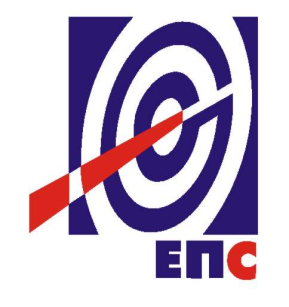 КОНКУРСНА ДОКУМЕНТАЦИЈАу преговарачком поступку са објављивањем позива за подношење понуда за јавну набавку услуга број ЈН/3100/0736/2017Капитални ремонт турбогенератора Б2 у ТЕ Костолац Б                                                                                    К О М И С И Ј А                                                                      за спровођење ЈН/3100/0736/2017                                                       формирана Решењем бр.12.01. 666410/3-17(заведено у ЈП ЕПС број 12.01. 46888/7-18 од 12.04.2018. године)Београд, април 2018. годинеНа основу члана 123. и 61. Закона о јавним набавкама („Сл. гласник РС” бр. 124/12, 14/15 и 68/15, у даљем тексту Закон), члана 5. Правилника о обавезним елементима конкурсне документације у поступцима јавних набавки и начину доказивања испуњености услова („Сл. гласник РС” бр. 86/15), Одлуке о покретању поступка јавне набавке број 12.01. 666410/2-17 године и Решења о образовању комисије за јавну набавку број 12.01. 666410/3-17 oд 29.12.2017. године припремљена је:КОНКУРСНА ДОКУМЕНТАЦИЈАу преговарачком поступку са објављивањем позива за подношење понудаза јавну набавку услуга број ЈН/3100/0736/2017Садржај конкурсне документације:Укупан број страна документације: 146ОПШТИ ПОДАЦИ О ЈАВНОЈ НАБАВЦИПОДАЦИ О ПРЕДМЕТУ ЈАВНЕ НАБАВКЕ2.1 Опис предмета јавне набавке, назив и ознака из општег речника  набавкеОпис предмета јавне набавке: Капитални ремонт турбогенератора Б2 у ТЕ Костолац БНазив из општег речника набавке:  услуге инсталирања турбинаОзнака из општег речника набавке: 51133000-3Детаљани подаци о предмету набавке наведени су у техничкој спецификацији (поглавље 3. Конкурсне документације)ТЕХНИЧКА СПЕЦИФИКАЦИЈА Општи деоТермоелектрану Костолац Б чине два блока номиналне снаге 2x348,5МW. Блок 1 пуштен је у погон 1988. године, а блок 2 1992. године. Локација термоелектране је код села Дрмно, приближно 5 km од Костолца.Основно гориво је угаљ лигнит са ПК "Дрмно". Помоћно гориво за стартовање блокова је мазут.Снабдевање помоћном воденом паром за стартовање врши се из ТЕ „Костолац А“ посредством паровода приближне дужине 6km.Термоелектрана се снабдева расхладном водом из Дунава.Турбина на блоку Б2 је реакциона са регулационим степеном /Кертисом/, кондезациона са једним међупрегревањем и 7(седам) нерегулисаних одузимања за загревање кондензата и напојне воде. Свежа пара улази у цилиндар високог притиска преко 4 стоп и 4 регулациона вентила до млазница регулационог ступња, експандира у њему и потом иде на међупрегревање.Турбина је четвороцилиндрична и састоји се од :Цилиндра високог притиска			ЦВП     SA11Цилиндра средњег притиска		ЦСП     SА12Два цилиндра ниског притиска		ЦНП     SА13 / 14Спој ротора турбине и генератора, као и међусобни спој појединих ротора турбине је преко крутих спојница. Сваки ротор турбине је ослоњен на по један радијални лежај, док је аксијални лежај постављен измедју  ЦВП и ЦСП.Кондензациони систем се састоји од кондензатора који је постављен попреко на осу турбине, и 2x100% пумпи основног кондензата.Постројење за термичку припрему кондензата се састоји од 4 површинска загрејача ниског притиска хоризонталне конструкције, 2 деаератора постављена на напојном резервоару и 2 вертикална загрејача високог притиска. Постројењу, осим цевовода, припадају и две пумпе којима се извлачи кондензат парне стране загрејача ниског притиска 2 и 4 и потискује у главну линију кондензата.Систем за одржавање вакуума, састоји се од парног ејектора за старт и два водена ејектора за сталан рад.Делови система хлађења кондензатора су и инсталација за евакуацију ваздуха из водених комора (2 водена ејектора), као и Taprogge систем за чишћење цеви расхладне воде кондензатора.ТурбинаТехнички подаци турбине:произвођач:					ZAMECH – по лиценци BBCтип:						18K348 четвороцилиндрична –                                                                             једноосовинска – реакциона –                                                                              аксијална – кондензациона  – са                                                                            међупрегревањемноминална снага:                                           348,5 MWброј обртаја:					3000 obr/minсмер обртаја:		                                   у десно, гледајући са предње стране                                                                            турбине према генераторупритисак свеже паре:				179 baraтемпература свеже паре:			537°Cколичина свеже пaре:				277,78 kg/sпритисак СП на излазу из ЦВП:		47,3 baraтемпература СП на излазу из ЦВП:		338°Cпритисак МП паре испред ЦСП:		42,4 baraтемпература МП паре испред ЦСП.		537°Cпритисак паре на излазу из ЦСП:		6,0 baraтемпература паре на излазу из ЦСП:	265°Cизлазни притисак:				0.042 baraброј одузимања:				7ГенераторГенератор GTHW-360, произвођач Dolmel-Wroclaw, по лиценци BBC-a (ABB). Смештен у машинској сали на коти +12,00. Хлађење генератора је комбиновано, намотај статора водом, а магнетно коло и намотај ротора водоником.Основне карактеристике генератора су:производња					Dolmelтип							GTHW – 360привидна снага					410MVAноминална снага					348.5MWфактор снаге cosᵠ				0,85номинални напон				22kV5%струја статора					10,77kAфреквенција					50Hzброј обртаја					3000min-1однос кратког споја				0,49спој статорско намотаја				Yсинхрона реактанса (Xd) 			250%транзитна реактанса (Xd') 			31,5%субтранзитна рекатанса (Xd")			22,5%изолација намотаја статора и ротора		KLASA Fхлађење статора					водомхлађење ротора					водоникомРевитализација са модернизацијом блока Б2 извршена је 2011. године.Ревитализација је обављена са циљем достизања пројектоване снаге од 348,5 MW, подизања нивоа расположивости блока, повећања енергетске ефикасности и поузданости рада блока и смањења броја испада из рада.Ревитализација и модернизација блока Б2 је обухватила: замену спољашњег кућишта високог и средњег притиска турбине, модернизација модула турбине високог притиска, уградња нових лопатица (ХПБ профил), ремонт ротора ВП, СП и НП, модернизација регулационих сервомотора високог и средњег притиска, модернизација вентилских комора ниског притиска (бајпас), ремонт вентилских комора ВП и СП, модернизација пароупусних цеви ВП елиминацијом растављивог споја, ремонт мерне опреме турбине, модернизација система регулације турбине, модернизација заштитног система турбине, ремонт главне уљне пумпе и прекретног уређаја, фабрички ремонт ротора генератора, ремонт статора генератора, ремонт лежајева генератора, уградњу нових станица генератора (гасна станица, станица статорске воде и станица заптивног уља), модернизација уљног заптивача генератора, итд.Након модернизације снага блока Б2 доведена је на пројектовану вредност од 348,5 МW.У периоду 2011-2017. године број погонских сати турбогенератора Б2 износи 43869 сати, а број стартова блока Б2 у поменутом периоду износи 152, закључно са 01.09.2017. године.Предмет ове јавне набавке је редовни капитални ремонт (велика ревизија) турбогенератора блока Б2, који подразумева реализацију неопходних радова (захвата) на турбинским системима блока Б2 термоелектране ради обезбеђења поузданог и ефикасног рада турбогенератора у наредном периоду.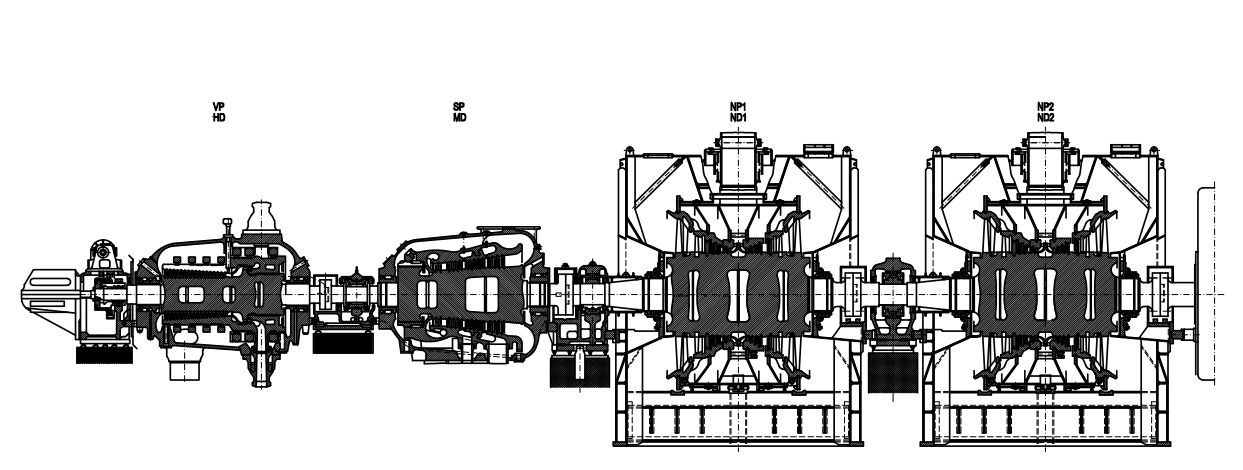 Сл.1 Пресек турбине Б22. Спецификација радоваI Турбина 2.1. Радови на локацији у термоелектрани Костолац Б2.1.1. Припремни радовиОрганизација градилишта.Одређивање и обележавање места за складиштење опреме и извођење радова.Постављање контејнера за особље и опрему.Повезивање на постојећи развод електричне енергије и компримованог ваздуха. Наручилац ће одредити места повезивања.Транспорт опреме за извођење радова.Припрема и монтажа опреме и неопходних алата за обављање ремонта. Сав неопходни алат и потрошна средства за извођење предвиђених радова у ремонту обавеза је Понуђача. Наручилац ће обезбедити кранску дизалицу за подизање и спуштање опреме и специјални алат за демонтажу ротора генератора. Обавеза понуђача је да обезбеди индукционе грејаче за демонтажу вентилских комора и вијака на спојницама ротора.Демонтажа и монтажа турбинске изолације обавеза је Наручиоца.2.1.2. Скеле и платформеПрипрема, демонтажа и монтажа свих скела и платформи неопходних за ремонт турбине и генератора обавеза је Наручиоца. 2.1.3. Управљачки и мерни инструменти и опрема	Демонтажа и монтажа мерних и регулационих инструмената и опреме ради извођења ремонтних радова,Инспекција мерних инструмената. Замена оштећених елемената регулационих и мерних инструмената и опреме у складу са стварним техничким стањем. Оштећене елементе за евентуалну замену обезбеђује Наручилац, а замену врши Понуђач.Демонтажа, калибрација и монтажа сензора специјалних мерења турбине.Уградња додатних мерења на лежајевима турбине. Обавеза Понуђача је испорука и уградња додатних мерења температуре на свих 7 лежајева турбогенератора.2.1.4. Геодетска мерења током ремонтаОва услуга је обавеза Понуђача и обухвата опрему и особље који ће вршити мерења приликом извођења приликом демонтаже, подешавања и монтаже:Подешавање кућишта турбине,Подешавање постоља турбине,Подешавање делова проточног система (проточних зазора) турбине ниског притиска НП1 и НП2,Мерење и подешавање вратила турбине,Подешавање спојница вратила турбине.2.1.5. Заптивачи ВП, СП, НП1 и НП2Чишћење свих доступних површина заптивача и припрема за преглед и испитивање без разарања.Испитивање кућишта заптивача методама без разарања ВТ (визуелна преглед), ПТ (испитивање пенетрантима), МТ (магнетска испитивања) на присуство прслина и њихова евентуална поправка. Сви неопходни радови и међуфазна контрола ИБР (испитивања без разарања) на поправци евентуално уочених прслина обавеза су Понуђача.Димензиона контрола кућишта заптивача и евентулана поправка.Подешавање разделних површина заптивача обрадом стругањем. Обавеза Понуђача је обрада разделних површина стругањем до 0,15 мм.Замена и подешавање заптивних елемената.Замена елемената за причвршћење и осигурање.2.1.6. Турбина високог притискаМерење подешавања током читавог поступка демонтаже и монтаже у складу са препорукама оригиналног произвођача опреме.Демонтажа и монтажа горњих доводних цеви за пару – 2 ком. Сечење доводних цеви, као и заваривање са испоруком неопходних прелазних комада обавеза је Понуђача. Потребно је испоручити укупно 4 прелазна комада, од којих ће се 2 уградити, а 2 испоручити као резерва у ТЕКО Б. Ревизија растављивих спојева на улазу горњих пароупусних цеви у спољашње кућиште турбине и провера налегајућих површина.Ревизија растављивих спојева на улазу доњих пароупусних цеви у спољашње кућиште турбине и провера налегајућих површина.Одвртање завртњева спољашњег кућишта турбине високог притиска.Демонтажа горње половине спољног кућишта и постављање на постоље у делу предвиђеном за одлагање демонтиране опреме.Припрема унутрашњег дела (модула) високог притиска за демонтажу (уз коришћење опреме за блокаду ротора високог притиска у унутрашњем кућишту).Демонтажа и монтажа клинова између спољног и унутрашњег кућишта.Демонтажа унутрашњег модула високог притиска.Припрема унутрашњег модула високог притиска за транспорт у фабрику Понуђача где ће се вршити ремонт. Контејнер за транспорт модула високог притиска, као и све неопходне активности у вези транспорта модула из ТЕКО Б у фабрику Понуђача и транспорта из фабрике Понуђача у ТЕКО Б обавеза су Понуђача.Монтажа унутрашњег модула високог притиска након фабричког ремонта.Демонтажа и монтажа клинова између постоља турбине и спољашњег кућишта.Демонтажа парних заптивача, њихово подешавање и монтажа.Подешавање унутрашњег модула високог притиска у односу на спољашње кућиште.Провера свих мера према пасошу турбинеМонтажа горњег дела спољашњег кућишта и спајање завртњевима.Спољашње кућиште турбине високог притискаЧишћење доступних површина спољашњег кућишта високог притиска и припрема за технички преглед и испитивање без разарања.Технички преглед и испитивање без разарања доступних површина спољашњег кућишта високог притиска, методама ВТ (визуелни преглед), МТ (магнетска испитивања), ПТ (испитивање пенетрантима), УТ (испитивање ултразвуком), ХТ (испитивање тврдоће) и МД (мерење дебљине) и узимање реплика (мин.4 реплике са спољашње стране и мин 4 са унутрашње стране).  Анализа резултата техничког прегледа и испитивања без разарања, уз израду извештаја.Утврђивање обима и извођење неопходних радова репарације у зависности од резултата НДТ испитивања. Обавеза Понуђача је санација максимално 20 прслина, дужине до 100 мм и дубине до 10% дебљине зида, као и међуфазна контрола ИБР методама у току санације и након санације.Димензиона контрола.Инспекција разделних површина кућишта, овешења, итд.Доводне цеви за пару (2ком)Чишћење доступних површина доводних цеви за пару и припрема за технички преглед и испитивање без разарања.Технички преглед и испитивање без разарања методама ВТ, МТ, ПТ, УТ, ХТ и МД (мерење дебљине) и узимање реплика (мин.2 реплике са спољашње стране)  доступних површина доводних цеви за паруАнализа резултата техничког прегледа и испитивања без разарања, уз израду извештаја.Димензиона контрола.Завртњеви спољашњег кућишта турбине високог притискаЧишћење доступних површина завртњева спољашњег кућишта високог притиска и припрема за технички преглед и испитивање без разарања.Технички преглед и испитивање без разарања методама ВТ, МТ, УТ, ХТАнализа резултата техничког прегледа и испитивања без разарања, уз израду извештаја.2.1.7. Турбина средњег притискаМерење подешавања током читавог поступка демонтаже и монтаже у складу са препорукама оригиналног произвођача опреме (надзора Понуђача).Демонтажа и монтажа горњих пароупусних цеви средњег притиска – 2 ком.Одвртање завртњева спољашњег кућишта средњег притиска. Сав неопходни алат обавеза је Понуђача.Подизање горњег дела спољашњег кућишта и постављање на постоље у простору предвиђеном за одлагање демонтиране опреме.Одвртање завртњева унутрашњег кућишта средњег притиска.Демонтажа горњег дела унутрашњег кућишта средњег притиска и постављање на постоље.Подизање ротора средњег притиска и постављање на постоље.Демонтажа и монтажа свих клинова између спољашњег и унутрашњег кућишта.Демонтажа и монтажа жљебова и клинова између постоља турбине и спољашњег кућишта.Демонтажа и монтажа заптивача средњег притиска.Подешавање унутрашњег дела средњег притиска.Подешавање проточних зазора средњег притиска.Монтажа горње половине спољашњег кућишта средњег притиска и спајање завртњевима.Спољашње кућиште средњег притискаЧишћење доступних површина спољашњег кућишта средњег притиска и припрема за технички преглед и испитивање без разарања.Технички преглед и испитивање без разарања доступних површина спољашњег кућишта средњег притиска, са израдом извештаја.Технички преглед и испитивање без разарања методама ВТ, МТ, ПТ, УТ, ХТ и МД (мерење дебљине) и узимање реплика (мин.4 реплике са спољашње стране и мин. 4 реплике са унутрашње стране) доступних површина спољашњег кућишта средњег притиска.Анализа резултата техничког прегледа и испитивања без разарања.Утврђивање обима и извођење неопходних радова репарације у зависности од резултата испитивања без разарања. Обавеза Понуђача је санација максимално 20 прслина, дужине до 100 мм и дубине до 10% дебљине зида, као и међуфазна контрола ИБР методама у току санације и након санације.Димензиона контрола, са израдом извештаја.Инспекција разделних површина кућишта, овешења, итд.Пароупусне цеви средњег притискаЧишћење доступних површина пароупусних цеви средњег притиска  и припрема за технички преглед и испитивање без разарања.Технички преглед и испитивање без разарања методама ВТ, МТ, ПТ, УТ, ХТ и МД(мерење дебљине) и узимање реплика (мин.2 реплике са спољашње стране)  доступних површина пароупусних цеви средњег притиска Анализа резултата техничког прегледа и испитивања без разарања, уз израду извештаја.Димензиона контрола.Инспекција овешењаЗавртњеви спољашњег и унутрашњег кућишта турбине средњег притискаЧишћење доступних површина завртњева спољашњег и унутрашњег кућишта средњег притиска и припрема за технички преглед и испитивање без разарања.Технички преглед и испитивање без разарања методама ВТ, МТ, УТ, ХТАнализа резултата техничког прегледа и испитивања без разарања, уз израду извештаја.Унутрашње кућиште средњег притискаДимензиона контрола кућишта пре ремонта – попуњавање сертификата о мерењу.Чишћење доступних површина унутрашњег кућишта средњег притиска и припрема за технички преглед и испитивање без разарања.Технички преглед и испитивање без разарања доступних површина унутрашњег кућишта средњег притиска методама ВТ, МТ, ПТ, УТ, ХТ и МД (мерење дебљине) и узимање реплика (мин.4 реплике са спољашње стране и мин. 4 реплике са унутрашње стране).Анализа резултата техничког прегледа и испитивања без разарања.Утврђивање обима и извођење неопходних радова репарацијеу зависности од резултата испитивања без разарања. Обавеза Понуђача је санација максимално 20 прслина, дужине до 100 мм и дубине до 10% дебљине зида, као и међуфазна контрола ИБР методама у току санације и након санације.Машинска обрада оштећених заптивних трака. Понуђач је дужан да изврши замену максимално 30% оштећених заптивних трака.Монтажа нових заптивних трака.Подешавање заптивних трака и усклађивање са димензијама са склопног цртежа.Димензиона контрола кућишта и разделних површина након завршених радова – попуњавање сертификата о мерењу.Ротор средњег притискаДимензиона контрола ротора средњег притиска пре ремонта – попуњавање сертификата мерења.Чишћење доступних површина ротора средњег притиска и припрема за технички преглед и испитивање без разарања.Технички преглед и испитивање без разарања доступних површина ротора средњег притиска, уз израду извештаја. Технички преглед и испитивање без разарања обавити методама ВТ(100% рукавци, спојнице, лопатице, бандажне жице, носећи дискови и тело ротора са завареним спојевима), МТ(100% рукавци, спојнице, лопатице, бандажне жице, носећи дискови и тело ротора са завареним спојевима), УТ( 100% рукавци, спојнице).Анализа резултата техничког прегледа и испитивања без разарања.Провера (контрола) лежајних површина (рукаваца), парних и уљних заптивача.Машинска обрада оштећених заптивних трака.Понуђач је дужан да изврши замену максимално 30% оштећених заптивних трака.Монтажа нових заптивних трака.Подешавање заптивних трака и усклађивање са димензијама са склопног цртежа.Мерење геометрије кућишта након поправке – попуњавање сертификата о извршеном мерењу.2.1.8. Кућишта турбине ниског притиска НП1 и НП2Демонтажа горњег дела (полутке) спољашњег кућишта.Демонтажа горњег дела (полутке) унутрашњег кућишта.Демонтажа парних заптивача.Демонтажа ротора ниског притиска и постављање на постоље.Чишћење доступних површина спољашњег и унутрашњег кућишта ниског притиска и припрема за технички преглед и испитивање без разарања.Технички преглед и испитивање без разарања доступних површина спољашњег и унутрашњег кућишта методама ВТ, и по потреби МТ, са израдом извештаја.Анализа резултата техничког прегледа и испитивања без разарања.Утврђивање обима и извођење неопходних радова репарације у зависности од резултата испитивања без разарања. Обавеза Понуђача је санација максимално 20 прслина на спољашњем и 20 прслина на унутрашњем кућишту, дужине до 100 мм и дубине до 10% дебљине зида, као и међуфазна контрола ИБР методама у току санације и након санације.Машинска обрада оштећених заптивних трака. Понуђач је дужан да изврши замену максимално 30% оштећених заптивних трака.Монтажа нових заптивних трака.Репарација разделних површина кућишта у зависности од резултата испитивања. Обавеза Понуђача је машинска обрада разделних површина скидањем до 0,2 мм.Модернизација разделних површина која подразумева израду жљеба на разделној површини кућишта и постављање заптивне гуме.Припрема свих делова за монтажу (клинови, завртњи, спојеви преструјних цеви, итд.).Монтажа и подешавање спољашњег и унутрашњег кућишта.Припрема ротора и статорских лопатица за монтажу.Монтажа доњег дела статорских лопатица и прелиминарно подешавање.Монтажа ротора ниског притиска.Подешавање проточних зазора.Димензиона контрола кућишта и разделних површина након завршених радова – попуњавање сертификата о мерењу.Монтажа горњег дела статорских лопатица унутрашњег кућишта.Монтажа спољашњег кућишта ниског притиска.Ротор ниског притиска НП1 и НП2Димензиона контрола ротора ниског притиска пре ремонта – попуњавање сертификата мерења.Демонтажа и монтажа лопатица нултог (L-0) и првог ступња (L-1)Чишћење доступних површина ротора ниског притиска и припрема за технички преглед и испитивање без разарања.Испитивање магнетним честицама свих демонтираних лопатица нултог (L-0) и првог ступња (L-1).Испитивање магнетним честицама свих жљебова демонтираних лопатица нултог (L-0) и првог ступња (L-1).Технички преглед и испитивање без разарања доступних површина ротора ниског притиска, методама ВТ(100% рукавци, спојнице, лопатице, бандажне жице, носећи дискови и тело ротора са завареним спојевима), МТ(100% рукавци, спојнице, лопатице, бандажне жице, носећи дискови и тело ротора са завареним спојевима), УТ( 100% рукавци, спојнице). Израда извештаја о извршеном испитивању.Анализа резултата техничког прегледа и испитивања без разарања и поступање у складу са препорукама оригиналног произвођача опреме.Провера (контрола) лежајних површина (рукаваца), парних и уљних заптивача и свих мерних површина.Машинска обрада оштећених заптивних трака. Замена оштећених заптивних трака и монтажа нових заптивних трака. Обавеза Понуђача је замена максимално 30% заптивних трака.Подешавање заптивних трака и усклађивање са димензијама са склопног цртежа.Мерење геометрије кућишта након поправке – попуњавање сертификата о извршеном мерењу.Статорске лопатице ниског притискаДимензиона контрола статорских лопатица ниског притиска пре ремонта – попуњавање сертификата мерења.Чишћење доступних површина статорских лопатица и припрема за технички преглед и испитивање без разарања.Технички преглед и испитивање без разарања доступних површина статорских лопатица ниског притиска (методама 100% ВТ и МТ), уз израду извештаја.Анализа резултата техничког прегледа и испитивања без разарања. Машинска обрада оштећених заптивних трака.Замена оштећених заптивних трака и монтажа нових заптивних трака. Обавеза Понуђача је замена максимално 30% заптивних трака.Подешавање заптивних трака и усклађивање са димензијама са склопног цртежа.Мерење геометрије кућишта и налегања разделних површина након поправке – попуњавање сертификата о извршеном мерењу.2.1.9. Спојнице ВП/СП, СП/ЛП1, ЛП1/ЛП2 и ЛП2/Г Демонтажа завртања спојница.Инспекција завртања, димензиона контрола и испитивање без разарања методама ВТ, МТ, УТ и ХТ ( 100%).Центрирање спојница.Спајање спојница завртњима.2.1.10. ВратилоИспитивање центричности вратила пре демонтаже.Подешавање комплетног вратила турбогенератора, које подразумева све неопходне активности за подешавање вратила турбогенератора у складу са упутством произвођача опреме.2.1.11. Вентилске коморе ВП, СП и НПДемонтажа свих актуатора и делова вентилских комора.Преглед делова и дефектажа.Чишћење свих доступних површина и припрема делова вентилске коморе за испитивање без разарања.Испитивање без разарања методама ВТ, МТ, ПТ, УТ, ХТ и МД (мерење дебљине) и узимање реплика (мин.2 реплике са спољашње стране и мин. 2 реплике са унутрашње стране)  доступних површина вентилских комора ВП, СП и НП.Испитивање без разарања заптивних површина, вретена, чауре и завртњева методама ВТ, МТ, УТ, ХТ (100%).Испитивање без разарања првих заварених спојева до вентилских комора методама ВТ, МТ, УТ, ХТ (100%) и узимање реплика. Евентуална репарација (обрада прслина) и санација прслина вентилске коморе ВП након резултата испитивања без разарања, као и међуфазна контрола ИБР методама у току санације и након санације.Обавеза Понуђача је санација прслина дужине до 100 мм и дубине до 10% укупне дебљине зида.Монтажа вентилске коморе и актуатора (сервомотора).Подешавање вентиске коморе у односу на пароупусне цеви и кућиште високог притиска.2.1.12. Лежајеви турбине-бр. 1,2,3,4Демонтажа лежајева.Чишћење и припрема за технички преглед и испитивање без разарања.Технички преглед и испитивање без разарања белог метала лежајева методама ВТ, ПТ и УТ ( 100%).Димензиона контрола свих делова лежајева.У случају да резултати испитивања без разарања покажу незадовољавајуће резултате, извршиће се монтажа нових лежајева из магацина Наручиоца. Машинска обрада и довођење нових лежајева на монтажне мере обавеза је Наручиоца, док је уградња и подешавање нових лежајева обавеза Понуђача. Бушење свих лежајева због уградње додатног мерења температуре.Монтажа лежајеваМонтажа додатног мерења температуре и повезивање кабловима до локалних разводних кутија.2.1.13. Главна уљна пумпаДемонтажа главне уљне пумпе.Технички преглед и одређивање обима ремонта.Демонтажа делова главне уљне пумпе.Чишћење и припрема за испитивање без разарања кућишта пумпе и осталих делова.Испитивање без разарања делова пумпе методама ВТ, ПТ и МТ (100%).Замена аксијалног и радијалних лежајева. Резервне делове који се мењају обезбеђујуе Понуђач.Монтажа главне уљне пумпе.Тестирање главне уљне пумпе.2.1.14. Вибродијагностика турбогенератораМерење вибрација пре ремонта.Мерење вибрација после ремонта.Израда извештаја о извршеним мерењима за обе фазе.Обезбеђење неопходне опреме и извођење мерења обавеза је Понуђача.2.1.15. Дијагностика система регулацијеДијагностика пре ремонта приликом заустављања блока.Дијагностика после ремонта приликом старта блока.2.1.16. Уређај за пречишћавање уљаИспорука и уградња новог уређаја за пречишћавање турбинског уља (сепаратор).Уређај треба да садржи:1 пумпу1 излазну млазницу1 сет делова за пречишћавање1 сет гравитационих дисковатрофазни мотор, изједна са сепараторомсет компонената за рециркулацију састоји се од:1 соленоидни вентил за заштитно искључење1 неповратни вентил са дефинисаним притиском на отварање за исправну рециркулацију за време процеса укључења и искључењасет повезујућих компоненти састоји се од:1 лоптасти вентил за искључење на улазу уља1 лоптасти вентил за искључење на излазу уља1 неповратни вентил на излазу уља1 филтер1 електрични грејачЛокална контролна табла налази се на модулу за локално покретање и полуаутоматски режим. Контролни систем је заснован на релеју, степен заштите ИП54, контролни напон изведен унутар панела је 24 V DC.2.1.17. Резервни делови неопходни за извођење ремонта турбине у ТЕКО БПонуђач је обавезан да обезбеди резервне делове наведене у табели 1 у прилогу. Листа треба да садржи јединичне цене за сваку наведену позицију, количину, као и укупну цену.Табела 1. Резевни делови неопходни за ремонт турбине на градилишту у ТЕКО Б2.2. Радови у фабрици Понуђача2.2.1. Модул високог притискаТранспорт модула високог притиска из ТЕКО Б у фабрику Понуђача.Фабрички ремонт модула високог притиска који обухвата:Ротор:Визуелни преглед стања ротора уз израду фотодокументације.Демонтажа стезних прстенова и подизање ротора.Демонтажа делова система за окретање ротора.Чишћење ротора и припрема за технички преглед и испитивање без разарања.Технички преглед ротора и система за окретање ротора са испитивањем методама без разарања, методама ВТ(100% рукавци, спојнице, лопатице, компензациони клип и тело ротора са завареним спојевима), МТ(100% рукавци, спојнице, лопатице, компензациони клип и тело ротора са завареним спојевима), УТ( 100% рукавци, спојнице).Чишћење и припрема за технички преглед и испитивање без разарања централног отвора ротора.Технички преглед и испитивање без разарања методама 100% ВТ, ПТ и УТ централног отвора ротора.Ремонт система за окретање ротора.Постављање монтажног лежаја ротора (assembly journal).Тест детекције протока свих доступних површина ротора.Провера рукавца лежаја ротора, парних и уљних заптивача и свих мерних површина.Димензиона контрола ротора.Постављање и центрирање монтажног лежаја са стране високог притиска.Демонтажа свих заптивних трака.Провера жљебова испод заптивне плоче.Провера (контрола) монтажног лежаја.Монтажа нових заптивних трака.Машинска обрада заптивних трака.Провера геометрије ротора након репарације.Монтажа уређаја за окретање ротора након ремонта.Балансирање ротора.Монтажа ротора у унутрашње кућиште високог притиска.Подешавање проточних зазора.Унутрашње кућиште ВПВизуелни преглед стања кућишта, спецификација евентуалних оштећења уз израду фотодокументације.Технички преглед унутрашњег кућишта ВП, одређивање обима репарације. Демонтажа делова унутрашњег кућишта.Чишћење доступних површина унутрашњег кућишта и припрема за технички преглед и испитивање без разарања.Технички преглед и испитивање без разарања доступних површина унутрашњег кућишта високог притиска, методама ВТ, МТ, ПТ, УТ, ХТ и МД (мерење дебљине) и узимање реплика (мин.4 реплике са спољашње стране и мин. 4 реплике са унутрашње стране). Израда извештаја о извршеном испитивању.Чишћење кућишта и демонтираних делова, припрема за тест детекције протока.Димензиона контрола геометрије кућишта пре ремонта и инспекција приањања (адхезије) разделних површина- попуњавање серитификата о извршеном мерењу.Тест детекције протока кућишта.Евентуална репарација прслина и оштећења машинском обрадом (обавеза Понуђача) у зависности од резултата техничког прегледа и испитивања без разарања.  Провера разделних површина кућишта.Демонтажа (бушење) заптивних трака.Замена заптивних трака новим.Машинска обрада заптивних трака на монтажне димензије у складу са цртежима.Замена заптивних сегмената балансног клипа новим.Димензиона контрола кућишта и налегања разделних површина након ремонта- попуњавање сертификата о мерењу.Затварање кућишта ВП заједно са ротором, помоћу стезних прстенова.Монтажа специјалног уређаја за фиксирање ротора за кућиште, за потребе транспорта.Демонтажа монтажних лежајева.Израда техничке документације о извршеном ремонту, која садржи:извештај о техничком прегледу,сертификат о мерењу пре ремонта,сертификате о тесту детекције протока,сертфикат о мерењу након ремонта,сертификат о балансирању ротора Припрема за транспорт и транспорт у ТЕКО Б.2.2.2. Актуатори (сервомотори) регулационих и стоп вентила ВП, СП и бајпаса ниског притискаТранспорт регулационих и стоп актуатора у фабрику Понуђача.Демонтажа регулационих и стоп актуатора.Чишћење свих демонтираних делова.Технички преглед, инспекција и дефинисање делова које треба заменити или поправити.Димензиона контрола кућишта, клипа, вретена, рукавца и осталих делова.Машинска обрада појединих делова уколико је потребно.Замена резервних делова наведених у табели 2 у прилогу.Испитивање и подешавање карактеристика регулационих и стоп актуатора на испитној станици у фабрици Понуђача.Припрема регулационих и стоп актуатора за транспорт.Израда и испорука техничке документације о извршеном фабричком ремонту регулационих и стоп актуатора.2.2.3. Систем за заштиту турбине ''2 од 3''Транспорт система за заштиту турбине ''2 од 3'' у фабрику Понуђача.Демонтажа система за заштиту турбине ''2 од 3''.Чишћење свих демонтираних делова.Технички преглед, инспекција и дефинисање делова које треба заменити или поправити.Димензиона контрола демонтираних делова.Обрада и подешавање појединих делова уколико је потребно.Замена резервних делова наведених у табели 2 у прилогу.Испитивање и подешавање карактеристика система заштите ''2 од 3'' на испитној станици у фабрици Понуђача.Припрема за транспорт.Израда и испорука техничке документације о извршеном фабричком ремонту.2.2.4. Резервни делови неопходни за извођење фабричког ремонта Понуђач је обавезан да обезбеди резервне делове за ремонтне послове, који ће се обављати у фабрици Понуђача, дате у следећој табели:Tabela 2II Генератор 2.3. Радови на локацији у термоелектрани Костолац Б2.3.1. Статор генератораДемонтажа генератора, укључујући чеоне поклопце, лежајеве, хладњаке, итд.Демонтажа ротора генератора и извлачење из статора уз коришћење специјалног алата. Наручилац обезбеђује колица за извлачење ротора генератора.Чишћење свих демонтираних делова.Инспекција хладњака генератора:визуелна инспекција,демонтажа комора хладњака,чишћење и антикорозивна заштита,чишћење цеви,замена заптивки,испитивање хладњака на притисак и на непорпусност,фарбање хладњака са бојама типа GK128 и DK222.Прање и чишћење статора и визуелни преглед унутрашњости статора.Инспекција држача (ослонаца) намотаја статора и по потреби корекција.Систем статорске расхладне воде:Инспекција актуатора уређаја за мерење температуре и замена неисправних. Обавеза Понуђача је замена до 5 комада неисправних актуатора.Мерење протока воде кроз статорске намотаје у складу са инструкцијом оригиналног произвођача HTGG601050.Хемијско чишћење система за хлађење статорских намотаја- уколико резултати мерења покажу да је неопходно. Хемијско чишћење обавеза је Понуђача. Применити хемијско чишћење применом CUPROPLEX методе, off-line поступак.Инспекција струјних изолатора:визуелни преглед,замена заптивки,тест на непропусност,тест високим напоном,Инспекција изолатора статорских штапова:визуелни преглед,замена заптивки и изолационог материјала,мерење отпора изолацијеИнспекција статорског намотаја:инспекција изолационог лака статорског намотаја и неопходна мерења у циљу верификације стања,уколико је неопходно извршити репарацију топлих места, репарација највише 5 топлих места обавеза је Понуђача.Инспекција клинова статора:инспекција стања клинова статорапровера притегнутости клинова, по потреби довођење у исправно стање,израда извештаја о инспекцији и стању клинова,замена оштећених и неисправних клинова, највише 30%, односно 650 комада обавеза је Понуђача,резервне клинове за замену обезбеђује Понуђач.Фарбање и монтажа статора фарбање унутрашњих површина статора бојом типа GK128 и DK222 .припрема делова статора за монтажу.монтажа статора генератора.2.3.2. Дијагностика генератораМерење вибрација вратила и лежајева- on line мерење у току рада генератора пре заустављања блока, уз израду извештаја. Испитивање заптивености генератора пре демонтаже, уз израду извештаја.Мерење импедансе изолације ротора у опсегу 0-3000 о/мин.Визуелна инспекција кућишта генератора.Провера уређаја за мерење температурена генератору и евентуална замена оштећених и неисправних делова.Тест заптивености намотаја статора.Визуелна инспекција стања изолационог лака статора, прстенова и вентилационих канала.Детекција топлих места испитивањем ниском индукцијом, ЕЛ-ЦИД метода.Испитивање топлих места статорског језгра помоћу термокамере.Инспекција статорских намотаја која укључује:мерење отпора статорских намотаја,мерење отпора изолације статорских намотаја,мерење парцијалног пражњења,мерење tgδ,мерење фактора поларизације статорских намотаја,тест високим напоном статорских намотаја, 1,3 Un 2.3.3. Резервни делови неопходни за извођење ремонта статора генератораДелови који су неопходни за замену дати су у табели 3.Табела 32.3.4. Ремонт склопа четкица генератораВизуелна инспекција склопа четкица.Чишћење и замена оштећених делова. Држаче четкица са летвом обезбеђује Наручилац, а замену врши Понуђач.Провера истрошености четкица. Замена оштећених и дотрајалих четкица. Резервне четкице које се мењају обезбеђује Понуђач.Мерење отпора изолације држача четкица, уз израду извештаја.2.3.5. Ремонт лежајева генератора-бр. 5,6 и 7Демонтажа лежајева.Чишћење и припрема за технички преглед и испитивање без разарања.Технички преглед и испитивање без разарања белог метала лежајева методама ВТ, ПТ и УТ ( 100%).Димензиона контрола свих делова лежајева.У случају да резултати испитивања без разарања буду незадовољавајући, извршиће се монтажа нових лежајева из магацина Наручиоца. Машинска обрада и довођење нових лежајева на монтажне мере обавеза је Наручиоца, док је уградња и подешавање нових лежајева обавеза Понуђача. Бушење свих лежајева због уградње додатног мерења температуре.Монтажа лежајеваМонтажа додатног мерења температуре и повезивање кабловима до локалних разводних кутија.2.3.6. Ремонт станице заптивног уља генератора тип TW1TПровера цурења уља на пумпама, вентилаторима и цевоводима на станици заптивног уља. Провера чистоће уља испред и иза филтера. Провера пада притиска на филтеру.Прање и чишћење уљне коморе филтера.Провера исправности регулатора диференцијалног притиска.Провера и чишћење вентилатора од уљних пара.Провера пумпи, прање и чишћење сепаратора.Ревизија свих резервоара на станици. Замена заптивки на поклопцима резервоара. Понуђач обезбеђује заптивке које се мењају.Провера исправности преливног вентила на уљним пумпама.Провера вентила на резервоарима.Електрична испитивања функционалности загрејача, термостата, сензора нивоа уља, сензора температуре, сензора запрљаности филтера.Израда извештаја о извршеном ремонту станице заптивног уља.2.3.7. Ремонт станице статорске воде генератораПровера цурења на пумпама. Провера пада притиска на филтеру.Прање и чишћење комора филтера.Ревизија посуде за дејонизацију.Замена заптивки на поклопцу посуде за дејонизацију.Провера функционалности свих вентила на станици.Провера исправности следећих електричних уређаја: грејача, термостата, сензора нивоа уља, сензора температуре, сензора запрљаности филтера.Испорука 3 комада резервних филтерских уложака.Израда извештаја о извршеном ремонту станице статорске воде.2.3.8. Ремонт гасне станице генератораИспитивање заптивености пре ремонта.Провера мерења управљачког система.Чишћење филтерске коморе и замена филтерског улошка. Понуђач обезбеђује филтерски уложак који се мења.Инспекција сушача водоника.Замена силикона на сушачу. Силикон који се мења обезбеђује Понуђач.Провера грејача на сушачу водоника.Провера уземљења.Тест заптивености након ремонта.Калибрација анализера чистоће гаса. ова активност подразумева инспекцију и ремонт 2 анализера гаса, уз израду извештаја о калибрацији.Израда извештаја о извршеном ремонту гасне станице.2.4. Ремонт ротора генератора у фабрици ПонуђачаВизуелна инспекција пре транспорта ротора генератора у фабрику Понуђача са извештајем о стању и фото документацијом.Паковање, утовар и транспорт ротора генератора из ТЕ Костолац Б у фабрику Понуђача. Сви неопходни послови око транспорта обавеза су Понуђача.Визуелна инспекција након транспорта ротора генератора у фабрику Понуђача.Улазна електрична мерења и испитивања изолације намотаја ротора:мерење отпора изолације намотаја ротора,RSO мерење међузавојне изолације намотаја ротора,мерење електричне отпорности намотаја ротораПостављање ротора на струг. Мерење одступања свих лежајних површина (рукаваца) ротора, спојница и роторских капа.Машинска обрада лежајних површина, уколико је то неопходно. Машинска обрада је обавеза Понуђача и представља саставни део понуде.Припрема лежајних површина ротора, вентилатора и спојница за испитивање без разарања.Припрема прстенова за центрирање ротора за испитивање без разарања.Испитивање без разарања лежајних рукаваца, вентилатора и спојница (магнетна испитивања и испитивања пенетрантима).Испитивање прстена за центрирање у монтажном положају (испитивање пенетрантима и ултразвуком).Припремни радови за окретање ротора у тунелу за балансирање.Окретање ротора  у тунелу на 3000 o/min са мониторингом међузавојне изолације намотаја ротора применом методе пораста флукса. Након извршеног испитивања Извештај о извршеном испитивању Понуђач доставља Наручиоцу.Демонтажа вентилатора са ротора и димензиона контрола за израдом Извештаја о извршеној димензионој контроли.Замена оштећених лопатица вентилатора, уколико постоје. Обавеза Понуђача је замена највише 5 лопатица.Развезивање електричног споја клизних прстенова.Демонтажа клизних прстенова.Демонтажа прстенова за центрирање.Електрична мерења изолације намотаја ротора. Инспекција и испитивање у циљу проналажења ''слабих'' места на изолацији намотаја ротора. Евентуална поправка ''слабих'' места обавеза је Понуђача.Инспекција капе намотаја и евентуална поправка оштећених делова.Испитивање без разарања (магнетна испитивања и испитивања пенетрантима) прстенова за центрирање након демонтаже, као и испитивање без разарања седишта прстенова за центрирање, уз достављање извештаја Наручиоцу.Испорука и постављање нове изолације испод прстенова за центрирање.Припрема клизних прстенова за монтажу након испитивања.Замена изолације испод клизних прстенова. Испитивање високим напоном нове изолације, уз достављање извештаја Наручиоцу.Монтажа делова ротора укључујући прстенове за центрирање, вентилаторе и клизне прстенове.Монтажа клизних прстенова ротора.Замена заптивки на одводима са клизних прстенова. Тест причвршћености одвода, уз достављање извештаја Наручиоцу. Постављање ротора на струг. Машинска обрада клизних прстенова. Мерење одступања лежајног рукавца и клизних прстенова.Мерење аксијалног и радијалног одступања спојница ротора.Израда извештаја о извршеним мерењима.Евентуалне неопходне корекције након мерења обавеза су Понуђача.Припрема за балансирање ротора.Балансирање ротора на брзини од 3400 о/мин у трајању од 2 минута, уз мониторинг међузавојне изолације намотаја ротора. Израда извештаја о извршеном балансирању ротора. Визуелни преглед ротора и испитивање високим напоном након балансирања.Постављање ротора на струг и димензиона контрола, уз израду извештаја.Финално испитивање система изолације намотаја ротора:мерење отпора изолације намотаја ротора пре и након испитивања напоном,РСО тестирање међузавојне изолације намотаја ротора,тест високим напоном, 1500V, 50 Hz,мерење електричне отпорности намотаја ротораВизуелна инспекција пре транспорта ротора генератора у ТЕ Костолац Б са извештајем о стању и фотодокументацијом.Припрема за транспорт, утовар и транспорт ротора у ТЕ Костолац Б.3. Општи и технички условиПонуђач је дужан да обезбеди сав алат, рачунајући и специјалне алате за демонтажу и монтажу (индукционе грејаче за вентилске коморе, хидраулични алат за одвијање, постоље за транспорт ротора генератора, итд.), као и потрошни материјал неопходан за предвиђене ремонтне радове. Наручилац ће обезбедити колица за извлачење ротора генератора, контејнер за транспорт модула ВП, кранску дизалицу, као и прикључке за електричну енергију, компримовани ваздух и воду.Понуђач је дужан да у Понуди наведе рокове испоруке опреме, односно рокове за извршење предвиђених радова (услуга). Рокови морају бити усаглашени са предвиђеном дужином трајања ремонта (120 дана).Понуђач је дужан да води грађевински дневник за време извођења ремонтних радова у ТЕКО Б, у складу са важећим прописима Републике Србије.Контрола и испитивање заварених спојева обавеза је Понуђача. За све поступке испитивања или контролисања доставити копије оверених процедура и упутстава оверених од лица са нивоом III сертификованих према СРПС ИСО ЕН 9712. Сваку методу оверава лице са нивоом III за наведену методу. Доказе доставити Наручиоцу пре отпочињања радова. Сва опрема која се користи за контролисање мора бити калибрисана и баждарена од стране одговарајуће институције у складу са захтевима стандарда.Све заваривачке радове обављати у складу са стандардом СРПС ЕН ИСО 3834-2.У случају да се приликом дефектаже утврде оштећења која захтевају радове који нису у обиму спецификације извршиће се анкесирање уговора до вредности максимум 5% од вредности уговора.Понуђач је дужан да присуствује пуштању блока Б2 у рад након завршетка капиталног ремонта.4. Обезбеђење квалитетаПонуђач је дужан да у року од 30 дана од потписивања уговора достави План контроле квалитета, који треба да садржи између осталог и план инспекције и испитивања, предлог протокола о испитивању, као и Термин план извођења планираних активности у капиталном ремонту у складу са спецификацијом. Наручилац одобрава и оверава План контроле квалитета и термин план. Понуђач је дужан да изврши евентуалне корекције Плана контроле квалитета и Термин плана по примедбама Наручиоца.Након завршеног ремонта Понуђач је дужан да достави наручиоцу техничку документацију о извршеном капиталном ремонту, која садржи протоколе, извештаје о извршеним испитивањима, дефектажи, димензионој контроли, сертификатима за резервне делове, извршеним репарацијама и осталим активностима извршеним у току капиталног ремонта, у складу са Планом контроле квалитета.Понуђач је дужан да сва тестирања и испитивања изведе према одговарајућим, интернационално признатим стандардима, одобреним од стране Наручиоца. Са свих тестова и испитивања која треба да се обаве у фабрици Понуђача, извештаји ће се доставити Наручиоцу. Наручилац одлучује о присуству појединим фабричким испитивањима, као и о независном ангажовању суперконтроле (контролно тело за испитивања без разарања). Понуђач је у обавези да достави контролном телу за суперконтролу (које ангажује Наручилац), сву неопходну документацију у вези испитивања без разарања, као и заваривања која су предвиђена спецификацијом. Захтевану документацију Понуђач доставља и Наручиоцу.За све предвиђене резервне делове потребно је доставити одговарајућу атестно-техничку документацију.5. РокРок извршења услуге је 24 месеца од потписивања Уговора. Радови ће се извршити у току капиталног ремонта блока Б2. Предвиђено трајање ремонта је 120 дана.6. Место извршењаПредвиђени ремонтни послови извршиће се у ТЕ Костолац Б и у фабрици Понуђача, у складу са спецификацијом.7. Транспорт Транспорт опреме на релацији фабрика Понуђача-ТЕ Костолац Б обавеза је Понуђача, рачунајући и све послове око утовара и истовара опреме и осигурања.Опрема ће бити припремљена за транспорт након прегледа и одобрења Наручиоца.Понуђач је обавезан да достави Наручиоцу сву документацију везану за дефинисање услова транспорта, односно избор транспортних средстава.8. Паковање Понуђач ће опрему паковати одговарајуће њеној врсти и транспортном средству, како је то трговачки уобичајено, а што обезбеђује да опрема за време транспорта до места одредишта неће претрпети оштећење.Понуђач је обавезан, да о своме трошку неодложно накнадно испоручи мањкаве делове и/или оштећене делове замени или доведе у исправно стање, ако се утврђени недостаци своде на неодговарајуће или недовољно паковање или потичу из других разлога за које је одговоран Понуђач.Понуђач је такође одговоран да мањкаве делове накнадно испоручи и/или оштећене делове замени или доведе у исправно стање, ако ови недостаци потичу из разлога за које није он одговоран. У таквом случају ће Наручилац за ово преузети трошкове, сем, ако ови трошкови буду покривени одговарајућим осигурањем.Ако се узроци недостатака не могу одмах и/или недвосмислено утврдити, Понуђач мора ипак својим обавезама из претходног става неодложно да одговори. Питање преузимања трошкова ће се у таквом случају накнадно по узајамном споразуму разјаснити.Транспортне димензије и тежине треба да се ускладе се могућностима транспортне и претоварне опреме на свим местима на транспортном путу.На сваком сандуку, односно пакету мора се налазити непромочива коверта са отпремном листом. Копија ових листи мора унапред бити достављена Наручиоцу.Опрема, односно делови опреме морају бити јасно означени како би се могли лако наћи на отпремној листи.На сандуку се морају налазити сва потребна упутства за правилну манипулацију и ускладиштење, као нпр. укупна тежина, нормалан положај сандука, услови складиштења и сл. Ознаке на сандуку морају бити исписане небрисивим материјалом.9. Испорука, пријем и складиштењеПонуђач је дужан да сву наручену опрему испоручи у складу са захтевима Наручиоца, техничким условима и уговорним условима, с тим што је ризик на страни Понуђача, све док се испорука не изврши.Сматраће се да је испорука уредно извршена када Наручилац констатује да је испорука опреме била извршена у складу са Уговором и сва документа буду предата Наручиоцу.Место испоруке опреме је локација ТЕ Костолац Б.Након комплетирања опреме, а пре испоруке, Понуђач треба да обавести Наручиоца писмом, или електронском поштом о свим подацима испоруке као: број уговора, опис опреме, количине, место утовара, датум отпреме, место испоруке, итд., Понуђач ће поштом отпремити следећу документацију Наручиоцу:Фактуру са тачним описом опреме, количинама, јединичним ценама укупним износом;Листу паковања која идентификује садржај сваког пакета;Гаранцију произвођача - Понуђача;Извештај интерне контроле Понуђача;Сагласност Наручиоца за транспорт након успешно извршених фабричких испитивања;Сертификат (потврду) о пореклу.10. ГаранцијеПонуђач ће дати гаранције за квалитет опреме и извршених услуга у трајању од 18 месеца од датума пуштања блока у рад.Понуђач даје гаранцију за стручну фабричку израду и употребу материјала одговарајућег квалитета у складу са техничким условима и стандардима.Понуђач даје гаранције на ниво вибрација турбоагрегата након завршеног у периоду од 18 месеци од датума пуштања блока у рад.УСЛОВИ ЗА УЧЕШЋЕ У ПОСТУПКУ ЈАВНЕ НАБАВКЕ ИЗ ЧЛ. 75. И 76. ЗАКОНА О ЈАВНИМ НАБАВКАМА И УПУТСТВО КАКО СЕ ДОКАЗУЈЕ ИСПУЊЕНОСТ ТИХ УСЛОВАПонуда понуђача који не докаже да испуњава наведене обавезне и додатне услове из тачака 1. до 8. овог обрасца, биће одбијена као неприхватљива.1. Сваки подизвођач мора да испуњава услове из члана 75. став 1. тачка 1), 2) и 4) Закона, што доказује достављањем доказа наведених у овом одељку. Доказ из члана 75.став 1.тачка 5) Закона доставља се за део набавке који ће се вршити преко подизвођача.Услове у вези са капацитетима из члана 76. Закона, понуђач испуњава самостално без обзира на ангажовање подизвођача.2. Сваки понуђач из групе понуђача  која подноси заједничку понуду мора да испуњава услове из члана 75. став 1. тачка 1), 2) и 4) Закона, што доказује достављањем доказа наведених у овом одељку. Услове у вези са капацитетима из члана 76. Закона понуђачи из групе испуњавају заједно, на основу достављених доказа у складу са овим одељком конкурсне документације.3. Докази о испуњености услова из члана 77. Закона могу се достављати у неовереним копијама. Наручилац може пре доношења одлуке о додели уговора, захтевати од понуђача, чија је понуда на основу извештаја комисије за јавну набавку оцењена као најповољнија да достави на увид оригинал или оверену копију свих или појединих доказа.Ако понуђач у остављеном, примереном року који не може бити краћи од пет дана, не достави на увид оригинал или оверену копију тражених доказа, наручилац ће његову понуду одбити као неприхватљиву.4. Лице уписано у Регистар понуђача није дужно да приликом подношења понуде доказује испуњеност обавезних услова за учешће у поступку јавне набавке, односно Наручилац не може одбити као неприхватљиву, понуду зато што не садржи доказ одређен Законом или Конкурсном документацијом, ако је понуђач, навео у понуди интернет страницу на којој су тражени подаци јавно доступни. У том случају понуђач може, у Изјави (која мора бити потписана и оверена), да наведе да је уписан у Регистар понуђача. Уз наведену Изјаву, понуђач може да достави и фотокопију Решења о упису понуђача у Регистар понуђача.  На основу члана 79. став 5. Закона понуђач није дужан да доставља следеће доказе који су јавно доступни на интернет страницама надлежних органа, и то:1)извод из регистра надлежног органа:-извод из регистра АПР: www.apr.gov.rs2)докази из члана 75. став 1. тачка 1) ,2) и 4) Закона-регистар понуђача: www.apr.gov.rs5. Уколико је доказ о испуњености услова електронски документ, понуђач доставља копију електронског документа у писаном облику, у складу са законом којим се уређује електронски документ.6. Ако понуђач има седиште у другој држави, наручилац може да провери да ли су документи којима понуђач доказује испуњеност тражених услова издати од стране надлежних органа те државе.7. Ако понуђач није могао да прибави тражена документа у року за подношење понуде, због тога што она до тренутка подношења понуде нису могла бити издата по прописима државе у којој понуђач има седиште и уколико уз понуду приложи одговарајући доказ за то, наручилац ће дозволити понуђачу да накнадно достави тражена документа у примереном року.8. Ако се у држави у којој понуђач има седиште не издају докази из члана 77. став 1. Закона, понуђач може, уместо доказа, приложити своју писану изјаву, дату под кривичном и материјалном одговорношћу оверену пред судским или управним органом, јавним бележником или другим надлежним органом те државе9. Понуђач је дужан да без одлагања, а најкасније у року од пет дана од дана настанка промене у било којем од података које доказује, о тој промени писмено обавести наручиоца и да је документује на прописани начин.5. КРИТЕРИЈУМ ЗА ДОДЕЛУ УГОВОРАИзбор најповољније понуде ће се извршити применом критеријума „Најнижа понуђена цена“.Критеријум за оцењивање понуда Најнижа понуђена цена, заснива се на понуђеној цени као једином критеријуму.5.1 Елементи уговора о којима ће се преговарати Предмет преговарања је укупна понуђена цена. Поступку преговарања ће се приступити непосредно након спроведеног поступка отварања понуда. Преговарање ће се вршити у три круга, по редоследу приспећа понуда. Представник понуђача који је поднео понуду, пре почетка поступка, мора предати Комисији посебно писано овлашћење за присуство у поступку отварања понуда и овлашћење за преговарање, оверено и потписано од стране законског заступника понуђача. Ако овлашћени представник понуђача не присуствује преговарачком поступку сматраће се његовом коначном ценом, она цена која је наведена у достављеној понуди. Наручилац је дужан да у преговарачком поступку обезбеди да уговорена цена не буде већа од упоредиве тржишне цене и да са дужном пажњом проверава квалитет предмета набавке. Наручилац је дужан да води записник о преговарању.5.2 Резервни критеријумУколико две или више понуда имају исту најнижу понуђену цену, као најповољнија биће изабрана понуда оног понуђача који је понудио дужи гарантни рок. У случају истог понуђеног гарантног рока, биће изабрана понуда оног понуђача који је понудио краћи рок извршења.Уколико ни после примене резервних критеријума не буде могуће изабрати најповољнију понуду, уговор ће бити изабран путем жреба.Извлачење путем жреба наручилац ће извршити јавно, у присуству понуђача који имају исту најнижу понуђену цену. На посебним папирима који су исте величине и боје Наручилац ће исписати називе понуђача, те папире ставити у кутију, одакле ће председник Комисије извући само један папир. понуђачу чији назив буде на извученом папиру биће додељен уговор  о јавној набавци.6. УПУТСТВО ПОНУЂАЧИМА КАКО ДА САЧИНЕ ПОНУДУКонкурсна документација садржи Упутство понуђачима како да сачине понуду и потребне податке о захтевима Наручиоца у погледу садржине понуде, као и услове под којима се спроводи поступак избора најповољније понуде у поступку јавне набавке.Понуђач мора да испуњава све услове одређене Законом о јавним набавкама (у даљем тексту: Закон) и конкурсном документацијом. Понуда се припрема и доставља на основу позива, у складу са конкурсном документацијом, у супротном, понуда се одбија као неприхватљива.Језик на којем понуда мора бити састављенаНаручилац је припремио конкурсну документацију на српском језику и водиће поступак јавне набавке на српском језику. Понуда са свим прилозима мора бити сачињена на српском језику.Прилози који чине саставни део понуде, достављају се на српском језику. Уколико је неки прилог (доказ или документ) на страном језику, он мора бити преведен на српски језик и оверен од стране овлашћеног преводиоца, у супротном ће понуда бити одбијена као неприхватљива.Начин састављања и подношења понудеПонуђач је обавезан да сачини понуду тако што Понуђач уписује тражене податке у обрасце који су саставни део конкурсне документације и оверава је печатом и потписом законског заступника, другог заступника уписаног у регистар надлежног органа или лица овлашћеног од стране законског заступника уз доставу овлашћења у понуди. Доставља их заједно са осталим документима који представљају обавезну садржину понуде.Препоручује се да сви документи поднети у понуди  буду нумерисани и повезани у целину (јемствеником, траком и сл.), тако да се појединачни листови, односно прилози, не могу накнадно убацивати, одстрањивати или замењивати. Препоручује се да се нумерација поднете документације и образаца у понуди изврши на свакоj страни на којој има текста, исписивањем “1 од н“, „2 од н“ и тако све до „н од н“, с тим да „н“ представља укупан број страна понуде.Препоручује се да доказе који се достављају уз понуду, а због своје важности не смеју бити оштећени, означени бројем (банкарска гаранција, меница), стављају се у посебну фолију, а на фолији се видно означава редни број странице листа из понуде. Фолија се мора залепити при врху како би се докази, који се због своје важности не смеју оштетити, заштитили.Понуђач подноси понуду у затвореној коверти или кутији, тако да се при отварању може проверити да ли је затворена, као и када, на адресу: Јавно предузеће „Електропривреда Србије“ Београд, Балканска број 13, писарница - са назнаком: „Понуда за јавну набавку Капитални ремонт турбогенератора Б2 у ТЕ Костолац Б - Јавна набавка број ЈН/3100/0736/2017  - НЕ ОТВАРАТИ“. На полеђини коверте обавезно се уписује тачан назив и адреса понуђача, телефон и факс понуђача, као и име и презиме овлашћеног лица за контакт.У случају да понуду подноси група понуђача, на полеђини коверте је пожељно назначити да се ради о групи понуђача и навести називе и адресу свих чланова групе понуђача.Уколико понуђачи подносе заједничку понуду, група понуђача може да се определи да обрасце дате у конкурсној документацији потписују и печатом оверавају сви понуђачи из групе понуђача или група понуђача може да одреди једног понуђача из групе који ће потписивати и печатом оверавати обрасце дате у конкурсној документацији, изузев образаца који подразумевају давање изјава под материјалном и кривичном одговорношћу морају бити потписани и оверени печатом од стране сваког понуђача из групе понуђача.У случају да се понуђачи определе да један понуђач из групе потписује и печатом оверава обрасце дате у конкурсној документацији (изузев образаца који подразумевају давање изјава под материјалном и кривичном одговорношћу), наведено треба дефинисати споразумом којим се понуђачи из групе међусобно и према наручиоцу обавезују на извршење јавне набавке, а који чини саставни део заједничке понуде сагласно чл. 81. Закона. Уколико је неопходно да понуђач исправи грешке које је направио приликом састављања понуде и попуњавања образаца из конкурсне документације, дужан је да поред такве исправке стави потпис особе или особа које су потписале образац понуде и печат понуђача. Обавезна садржина понудеСадржину понуде, поред Обрасца понуде, чине и сви остали докази о испуњености услова из чл. 75. и 76. Закона о јавним набавкама, предвиђени чл. 77. Закона, који су наведени у конкурсној документацији, као и сви тражени прилози и изјаве (попуњени, потписани и печатом оверени) на начин предвиђен следећим ставом ове тачке:Образац понуде Структура цене Образац трошкова припреме понуде, ако понуђач захтева надокнаду трошкова у складу са чл.88 ЗаконаИзјава о независној понуди Изјава у складу са чланом 75. став 2. Закона Овлашћење из тачке 6.2 Конкурсне документацијеСредство финансијског обезбеђења Списак извршених услугаПотврда о референтним набавкама Изјава понуђача – кадровски капацитетИзјава понуђача – технички капацитетобрасци, изјаве и докази одређене тачком 6.9 или 6.10 овог упутства у случају да понуђач подноси понуду са подизвођачем или заједничку понуду подноси група понуђачапотписан и печатом оверен образац „Модел уговора“ (пожељно је да буде попуњен)Модел уговора о чувању пословне тајне и поверљивих информација (пожељно је да буде попуњен)докази о испуњености услова из чл. 76. Закона у складу са чланом 77. Закон и Одељком 4. конкурсне документације Техничка документација којом се доказује испуњеност захтеваних техничких карактеристика, наведена у поглављу 3. Техничка спецификација   конкурсне документације (уколико је захтевана у Техн. спецификацији)Наручилац ће одбити као неприхватљиве све понуде које не испуњавају услове из позива за подношење понуда и конкурсне документације.Наручилац ће одбити као неприхватљиву понуду понуђача, за коју се у поступку стручне оцене понуда утврди да докази који су саставни део понуде садрже неистините податке. Подношење и отварање понудаБлаговременим се сматрају понуде које су примљене, у складу са Позивом за подношење понуда објављеним на Порталу јавних набавки, без обзира на начин на који су послате.Ако је понуда поднета по истеку рока за подношење понуда одређеног у позиву, сматраће се неблаговременом, а Наручилац ће по окончању поступка отварања понуда, овакву понуду вратити неотворену понуђачу, са назнаком да је поднета неблаговремено.Комисија за јавне набавке ће благовремено поднете понуде јавно отворити дана наведеном у Позиву за подношење понуда у просторијама Јавног предузећа „Електропривреда Србије“ Београд, ул. Балканска број 13.Представници понуђача који учествују у поступку јавног отварања понуда, морају да пре почетка поступка јавног отварања доставе Комисији за јавне набавке писано овлашћење за учествовање у овом поступку, (пожељно је да буде издато на меморандуму понуђача), заведено и оверено печатом и потписом законског заступника понуђача или другог заступника уписаног у регистар надлежног органа или лица овлашћеног од стране законског заступника уз доставу овлашћења у понуди.Комисија за јавну набавку води записник о отварању понуда у који се уносе подаци у складу са Законом.Записник о отварању понуда потписују чланови комисије и присутни овлашћени представници понуђача, који преузимају примерак записника.Наручилац ће у року од 3 (словима: три) дана од дана окончања поступка отварања понуда поштом или електронским путем доставити записник о отварању понуда понуђачима који нису учествовали у поступку отварања понуда.Начин подношења понудеПонуђач може поднети само једну понуду.Понуду може поднети понуђач самостално, група понуђача, као и понуђач са подизвођачем.Понуђач који је самостално поднео понуду не може истовремено да учествује у заједничкој понуди или као подизвођач. У случају да понуђач поступи супротно наведеном упутству свака понуда понуђача у којој се појављује биће одбијена. Понуђач може бити члан само једне групе понуђача која подноси заједничку понуду, односно учествовати у само једној заједничкој понуди. Уколико је понуђач, у оквиру групе понуђача, поднео две или више заједничких понуда, Наручилац ће све такве понуде одбити.Понуђач који је члан групе понуђача не може истовремено да учествује као подизвођач. У случају да понуђач поступи супротно наведеном упутству свака понуда понуђача у којој се појављује биће одбијена. Измена, допуна и опозив понудеУ року за подношење понуде понуђач може да измени или допуни већ поднету понуду писаним путем, на адресу Наручиоца, са назнаком „ИЗМЕНА – ДОПУНА - Понуде за јавну набавку Капитални ремонт турбогенератора Б2 у ТЕ Костолац Б - Јавна набавка број ЈН/3100/0736/2017 – НЕ ОТВАРАТИ“.У случају измене или допуне достављене понуде, Наручилац ће приликом стручне оцене понуде узети у обзир измене и допуне само ако су извршене у целини и према обрасцу на који се, у већ достављеној понуди,измена или допуна односи.У року за подношење понуде понуђач може да опозове поднету понуду писаним путем, на адресу Наручиоца, са назнаком „ОПОЗИВ - Понуде за јавну набавку Капитални ремонт турбогенератора Б2 у ТЕ Костолац Б - Јавна набавка број ЈН/3100/0736/2017 – НЕ ОТВАРАТИ“.У случају опозива поднете понуде пре истека рока за подношење понуда, Наручилац такву понуду неће отварати, већ ће је неотворену вратити понуђачу.ПартијеНабавка није обликована по партијама. Понуда са варијантамаПонуда са варијантама није дозвољена. Подношење понуде са подизвођачимаПонуђач је дужан да у понуди наведе да ли ће извршење набавке делимично поверити подизвођачу. Ако понуђач у понуди наведе да ће делимично извршење набавке поверити подизвођачу, дужан је да наведе:- назив подизвођача, а уколико уговор између наручиоца и понуђача буде закључен, тај подизвођач ће бити наведен у уговору;- проценат укупне вредности набавке који ће поверити подизвођачу, а који не може бити већи од 50% као и део предметне набавке који ће извршити преко подизвођача.Понуђач у потпуности одговара наручиоцу за извршење уговорене набавке, без обзира на број подизвођача и обавезан је да наручиоцу, на његов захтев, омогући приступ код подизвођача ради утврђивања испуњености услова.Обавеза понуђача је да за подизвођача достави доказе о испуњености обавезних услова из члана 75. став 1. тачка 1), 2) и 4) Закона наведених у одељку Услови за учешће из члана 75. и 76. Закона и Упутство како се доказује испуњеност тих услова.Додатне услове понуђач испуњава самостално, без обзира на агажовање подизвођача.Све обрасце у понуди потписује и оверава понуђач, изузев образаца под пуном материјалном и кривичном одговорношћу,које попуњава, потписује и оверава сваки подизвођач у своје име.Понуђач не може ангажовати као подизвођача лице које није навео у понуди, у супротном наручилац ће реализовати средство обезбеђења и раскинути уговор, осим ако би раскидом уговора наручилац претрпео знатну штету. Добављач може ангажовати као подизвођача лице које није навео у понуди, ако је на страни подизвођача након подношења понуде настала трајнија неспособност плаћања, ако то лице испуњава све услове одређене за подизвођача и уколико добије претходну сагласност Наручиоца. - Све ово не утиче на правило да понуђач (добављач) у потпуности одговара наручиоцу за извршење обавеза из поступка јавне набавке, односно за извршење уговорних обавеза , без обзира на број подизвођача.Наручилац у овом поступку не предвиђа примену одредби става 9. и 10. члана 80. Закона.Подношење заједничке понудеУ случају да више понуђача поднесе заједничку понуду, они као саставни део понуде морају доставити Споразум о заједничком извршењу набавке, којим се међусобно и према Наручиоцу обавезују на заједничко извршење набавке, који обавезно садржи податке прописане члан 81. став 4. и 5.Закона о јавним набавкама и то: податке о члану групе који ће бити Носилац посла, односно који ће поднети понуду и који ће заступати групу понуђача пред Наручиоцем;опис послова сваког од понуђача из групе понуђача у извршењу уговора.Сваки понуђач из групе понуђача  која подноси заједничку понуду мора да испуњава услове из члана 75.  став 1. тачка 1), 2) и 4) Закона, наведене у одељку Услови за учешће из члана 75. и 76. Закона и Упутство како се доказује испуњеност тих услова. Услове у вези са капацитетима, у складу са чланом 76. Закона, понуђачи из групе испуњавају заједно, на основу достављених доказа дефинисаних конкурсном документацијом.Услов из члана 75.став 1.тачка 5.Закона , обавезан је да испуни понуђач из групе понуђача којем је поверено извршење дела набавке за које је неопходна испуњеност тог услова.У случају заједничке понуде групе понуђача обрасце под пуном материјалном и кривичном одговорношћу попуњава, потписује и оверава сваки члан групе понуђача у своје име.( Образац Изјаве о независној понуди и Образац изјаве у складу са чланом 75. став 2. Закона)Понуђачи из групе понуђача одговорају неограничено солидарно према наручиоцу.Понуђена ценаЦена се исказује у динарима или у ЕУР без обрачунатог ПДВ-а. У случају да у достављеној понуди није назначено да ли је понуђена цена са или без пореза на додату вредност, сматраће се сагласно Закону, да је иста без пореза на додату вредност. Јединичне цене и укупно понуђена цена морају бити изражене са две децимале у складу са правилом заокруживања бројева. У случају рачунске грешке меродавна ће бити јединична цена.Понуда која је изражена у две валуте, сматраће се неприхватљивом.Страни Понуђач може цену исказати у eврима, а иста ће у сврху оцене понуда бити прерачуната у динаре по средњем курсу Народне банке Србије на дан када је започето отварање понуда.Упоређивање понуда које су изражене у динарима са понудама израженим у страној валути, извршиће се прерачуном понуде изражене у страној валути у динаре према средњем курсу Народне банке Србије на дан када је започето отварање понуда.Уколико су добра из увозаПонуђена цена укључује све трошкове реализације предмета набавке до места испоруке, као и све зависне трошкове као што су трошкови транспорта, осигурања, трошкови прибављања средстава финансијског обезбеђења и др.Ако понуђена цена укључује увозну царину и друге дажбине, понуђач је дужан да тај део одвојено искаже у динарима.Уколики понуду даје страни понуђач цене се изражавају у страној валути у ЕУРИМА на паритету DAP КОСТОЛАЦ INCOTERMS 2000.За упоређивање понуде са домаћим понуђачима потребно је страну  понуду увећати за све зависне трошкове увоза (царина и за 0.3 % шпедитерских услуга)Ако је у понуди исказана неуобичајено ниска цена, Наручилац ће поступити у складу са чланом 92. Закона.Рок извршења услугаРок извршења услуге је 24 месеца од дана ступања уговора на снагу. Услуга ће се извршити у току капиталног ремонта блока Б2. Предвиђено трајање ремонта je 120 дана.Гарантни рок Понуђач ће дати гаранције за квалитет опреме и извршене услуге у трајању од најмање 18 (словима: осамнаест) месеци од датума пуштања блока у рад.Понуђач даје гаранцију за стручну фабричку израду и употребу материјала одговарајућег квалитета у складу са техничким условима и стандардима, која мора да траје 18 (слвоима: осамнаест) месеци од пуштања блока у рад након ремонта.Понуђач даје гаранције на ниво вибрација турбоагрегата након завршеног у периоду од 18 месеци од датума пуштања блока у рад. Начин и услови плаћањаПлаћање ће се вршити, у року до 45 (словима: четрдесетпет) дана од дана пријема исправног рачуна издатог на основу прихваћеног и одобреног месечног/коначног извештаја о извршеној услузи, након обострано потписаног Записника о квалитативном пријему Услуге (без примедби), потписаног од стране овлашћених  представника Уговорних страна Ако је понуђена цена домаћих  понуђача исказана у еврима, фактурисање уговорене цене извршиће се у динарској противвредности на дан извршења услуге према средњем курсу динара у односу на евро (према подацима Народне банке Србије), а плаћање ће се извршити према средњем курсу динара НБС у односу на евро на дан плаћања Понуђач је обавезан да на рачуну наведе износ у еврима и прерачун у динаре према курсу НБС на дан извршења.Рачун мора бити достављен на адресу Корисника: Јавно предузеће „Електропривреда Србије“ Београд, огранак ТЕ-КО Костолац, улица Николе Тесле број 5-7, 12208 Костолац, ПИБ: 103920327,  са обавезним прилозима - Записник о квалитативном пријему, са читко написаним именом и презименом и потписом овлашћеног лица Корисника услуга.У испостављеном рачуну, изабрани понуђач је дужан да се придржава тачно дефинисаних назива из конкурсне документације и прихваћене понуде (из Обрасца структуре цене). Рачуни који не одговарају наведеним тачним називима, ће се сматрати неисправним. Плаћање уговорене цене, домаћем понуђачу извршиће се у динарима, на рачун Пружаоца услуге. Плаћање страном Понуђачу извршиће се на његов девизни рачун према инструкцијама за плаћање датим у рачуну.Ако понуђач понуди други начин плаћања понуда ће бити одбијена као неприхватљиваНапомена у вези са плаћањем услуга уколико их изводи страно правно лице:У случају да је понуђач страно лице, плаћање неризденту Наручилац ће извршити након одбитка пореза на добит по одбитку на уговорену вредност у складу  са пореским прописима Републике Србије. Уговорена цена без ПДВ сматра се бруто вредношћу за потребе обрачуна пореза на добит по одбитку.У случају да је Република Србија са домицилном земљом Понуђача закључила уговор о избегавању двоструког опорезивања и предмет набавке је садржан у уговору о избегавању двоструког опорезивањаПонуђач, страно лице је у обавези да Наручиоцу услуге  достави, приликом потписивања Уговора или у року осам дана од дана потписивања Уговора, доказе о  статусу резидента домицилне државе и то потврду о резидентности оверену од надлежног органа домицилне државе на обрасцу одређеном прописима Републике Србије или у овереном преводу обрасца прописаног од стране надлежног органа домицилне државе Пружаоца услуге и доказ да је стварни власник прихода, уколико је Република Србија са домицилном земљом  понуђача – неризидента закључила Уговор о избегавању двоструког опорезивања. Закључени уговори о избегавању двоструког опорезивања објављени су на сајту Министарства финансија, Пореска управа (www.poreskauprava.gov.rs/sr/…/ugovori-dvostruko-oporezivanje). У случају да понуђач – нерезидент РС не достави доказе о  статусу резидентности и да је стварни власник прихода, Наручилац ће  обрачунати и обуставити од плаћања порез на добит по одбитку по пуној стопи у складу са пореским прописима Републике Србије, који су објављени на сајту Министарства финансија (www.mfin.gov.rs/закони), односно неће применити Уговор о избегавању двоструког опорезивања закључен са домицилном земљом понуђача.Понуђач је у обавези да достави доказе за сваку календарску годину. (у случају набавке услуге  која се реализује током више календарских година).Уколико понуђач, страно лице не достави доказе из претходног става Наручилац ће обрачунати, одбити и  платити  порез по одбитку у складу са прописима Републике Србије без примене закљученог Уговора о избегавању двоструког опорезивања са домицилном земљом понуђача.Уколико услуге које су предмет набавке нису садржане у уговору о избегавању двоструког опорезивања, Наручилац ће обрачунати, одбити и  платити  порез по одбитку у складу са прописима Републике Србије.У случају да је Република Србија са домицилном земљом Понуђача није закључила уговор о избегавању двоструког опорезивања или предмет набавке није садржан у уговору о избегавању двоструког опорезивања Наручилац ће обрачунати, одбити и  платити  порез по одбитку у складу са  пореским прописима Републике Србије, који су објављени на сајту Министарства финансија  (www.mfin.gov.rs/закони).Рок важења понудеПонуда мора да важи најмање 90 (словима: деведесет) дана од дана отварања понуда. У случају да понуђач наведе краћи рок важења понуде, понуда ће бити одбијена, као неприхватљива. Средства финансијског обезбеђењаНаручилац користи право да захтева средстава финансијског обезбеђења којим понуђачи обезбеђују испуњење својих обавеза у отвореном поступку јавне набавке (достављају се уз понуду), као и испуњење својих уговорних обавеза (достављају се по закључењу уговора или по извршењу).Сви трошкови око прибављања средстава обезбеђења падају на терет понуђача, а и исти могу бити наведени у Обрасцу трошкова припреме понуде.Члан групе понуђача може бити налогодавац средства финансијског обезбеђења.Средства финансијског обезбеђења морају да буду у валути у којој је и понуда.Ако се за време трајања Уговора промене рокови за извршење уговорне обавезе, важност  средства финансијског обезбеђења мора се продужити. Понуђач је дужан да достави следећа средства финансијског обезбеђења: 6.17.1. СФО за озбиљност понудеРок важења средства обезбеђења за озбиљност понуде мора да буде 30 (словима: тридесет) календарских дана дужи од рока важења понуде (опција понуде).Износ СФО  за озбиљност понуде је 5% вредности понуде без ПДВ.Основи за наплату СФО за озбиљност понуде су:- уколико понуђач након истека рока за подношење понуда повуче, опозове или измени своју понуду;- уколико понуђач коме је додељен уговор благовремено не потпише уговор о јавној набавци;- уколико понуђач коме је додељен уговор не поднесе исправно СФО за добро извршење посла.Понуђач је дужан да достави следећа средства финансијског обезбеђења:У понуди:Банкарска гаранција за озбиљност понудеПонуђач доставља оригинал банкарску гаранцију за озбиљност понуде у висини од 5% вредности понудe, без ПДВ.Банкарскa гаранцијa понуђача мора бити неопозива, безусловна (без права на приговор) и наплатива на први писани позив, са трајањем 30 (словима: тридесет) календарских дана дуже од рока важења понуде.Наручилац ће уновчити гаранцију за озбиљност понуде дату уз понуду уколико: понуђач након истека рока за подношење понуда повуче, опозове или измени своју понуду илипонуђач коме је додељен уговор благовремено не потпише уговор о јавној набавци или понуђач коме је додељен уговор не поднесе исправно средство обезбеђења за добро извршење посла у складу са захтевима из конкурсне документације.У случају да је пословно седиште банке гаранта у Републици Србији у случају спора по овој Гаранцији, утврђује се надлежност суда у Београду и примена материјалног права Републике Србије. У случају да је пословно седиште банке гаранта изван Републике Србије у случају спора по овој Гаранцији, утврђује се надлежност Спољнотрговинске арбитраже при ПКС уз примену Правилника ПКС и процесног и материјалног права Републике Србије. Поднета банкарска гаранција не може да садржи додатне услове за исплату, краће рокове, мањи износ или промењену месну надлежност за решавање спорова.Понуђач може поднети гаранцију стране банке само ако је тој банци додељен кредитни рејтинг.Средства финансијског обезбеђења морају да буду у валути у којој је и понуда.Банкарска гаранција се не може уступити и није преносива без сагласности уговорних страна и емисионе банке.На ову банкарску гарнцију примењују се Једнообразна правила за гаранције на позив (URDG 758) Међународне трговинске коморе у Паризу.Ова гаранција истиче на наведени датум, без обзира да ли је овај документ враћен или нијеБанкарска гаранција ће бити враћена понуђачу са којим није закључен уговор одмах по закључењу уговора са понуђачем чија је понуда изабрана као најповољнија, а понуђачу са којим је закључен уговор у року од осам дана од дана предаје Наручиоцу инструмената обезбеђења извршења уговорених обавеза која су захтевана Уговором.Банкарска гаранција за добро извршење послаИзабрани понуђач је дужан да у тренутку закључења Уговора а најкасније у року од 10 (десет) дана од дана обостраног потписивања Уговора од законских заступника уговорних страна,а пре извршења, као одложни услов из члана 74. став 2. Закона о облигационим односима („Сл. лист СФРЈ“ бр. 29/78, 39/85, 45/89 – одлука УСЈ и 57/89, „Сл.лист СРЈ“ бр. 31/93 и „Сл. лист СЦГ“ бр. 1/2003 – Уставна повеља), као средство финансијског обезбеђења за добро извршење посла преда Наручиоцу.Изабрани понуђач је дужан да Наручиоцу достави неопозиву,  безусловну (без права на приговор) и на први писани позив наплативу банкарску гаранцију за добро извршење посла у износу од 10% вредности уговора без ПДВ. Банкарска гаранција мора трајати 30 (словима: тридесет) календарских дана дуже од рока одређеног за коначно извршење посла.Ако се за време трајања уговора промене рокови за извршење уговорне обавезе, важност банкарске гаранције за добро извршење посла мора да се продужи.Поднета банкарска гаранција не може да садржи додатне услове за исплату, краће рокове, мањи износ или промењену месну надлежност за решавање спорова.Наручилац ће уновчити дату банкарску гаранцију за добро извршење посла у случају да изабрани понуђач не буде извршавао своје уговорне обавезе у роковима и на начин предвиђен уговором. У случају да је пословно седиште банке гаранта у Републици Србији у случају спора по овој Гаранцији, утврђује се надлежност суда у Београду и примена материјалног права Републике Србије. У случају да је пословно седиште банке гаранта изван Републике Србије у случају спора по овој Гаранцији, утврђује се надлежност Спољнотрговинске арбитраже при ПКС уз примену Правилника ПКС и процесног и материјалног права Републике Србије.У случају да Изабрани понуђач поднесе банкарску гаранцију стране банке, изабрани понуђач може поднети гаранцију стране банке само ако је тој банци додељен кредитни рејтинг.Средства финансијског обезбеђења морају да буду у валути у којој је и понуда.Поднета банкарска гаранција не може да садржи додатне услове за исплату, краће рокове, мањи износ или промењену месну надлежност за решавање спорова.Банкарска гаранција се не може уступити и није преносива без сагласности уговорних страна и емисионе банке.На ову банкарску гарнцију примењују се Једнообразна правила за гаранције на позив (URDG 758) Међународне трговинске коморе у Паризу.Ова гаранција истиче на наведени датум, без обзира да ли је овај документ враћен или није.Банкарску гаранцију за отклањање грешака у гарантном рокуПонуђач се обавезује да преда Наручиоцу банкарску гаранцију за отклањање недостатака у  гарантном року која је неопозива, безусловна, без права протеста и платива на први позив, издата у висини од 5% од укупно уговорене цене (без ПДВ) са роком важења 30 дана дужим од гарантног рока с тим да евентуални продужетак рока важења уговора има за последицу и продужење рока важења бакарске гаранције.Банкарска гаранција за отклањање недостатака у гарантном року, доставља се  у тренутку примопредаје предмета уговора или најкасније 5 дана пре истека банкарске гаранције за добро извршење посла. Уколико Понуђач не достави банкарску гаранцију за отклањање недостатака у гарантном року, Наручилац има право да наплати банкарску гаранцију за добро извршење посла.Достављена банкарска гаранција  не може да садржи додатне услове за исплату, краћи рок и мањи износ.Наручилац је овлашћен да наплати банкарску гаранцију за отклањање недостатака у гарантном року у случају да Понуђач не испуни своје уговорне обавезе у погледу гарантног рока.Средства финансијског обезбеђења морају да буду у валути у којој је и понуда.Понуђач може поднети гаранцију стране банке само ако је тој банци додељен кредитни рејтинг. У том случају Понуђач је обавезан да Наручилац достави контрагаранцију домаће банке. Достављање средстава финансијског обезбеђењаСредство финансијског обезбеђења за  озбиљност понуде доставља се као саставни део понуде и гласи на Јавно предузеће „Електропривреда Србије“ Београд, Улица Балканска број 13, 11000 Београд.Средство финансијског обезбеђења за добро извршење посла  гласи на Јавно предузеће „Електропривреда Србије“ Београд, Улица Царице Милице број 2, 11000 Београд и доставља се лично или поштом на адресу: Балканска број 13са назнаком: Средство финансијског обезбеђења за ЈН/3100/0736/2017Начин означавања поверљивих података у понудиПодаци које понуђач оправдано означи као поверљиве биће коришћени само у току поступка јавне набавке у складу са позивом и неће бити доступни ником изван круга лица која су укључена у поступак јавне набавке. Ови подаци неће бити објављени приликом отварања понуда и у наставку поступка. Наручилац може да одбије да пружи информацију која би значила повреду поверљивости података добијених у понуди. Као поверљива, понуђач може означити документа која садрже личне податке, а које не садржи ни један јавни регистар, или која на други начин нису доступна, као и пословне податке који су прописима одређени као поверљиви. Наручилац ће као поверљива третирати она документа која у десном горњем углу великим словима имају исписано „ПОВЕРЉИВО“.Наручилац не одговара за поверљивост података који нису означени на горе наведени начин.Ако се као поверљиви означе подаци који не одговарају горе наведеним условима, Наручилац ће позвати понуђача да уклони ознаку поверљивости. Понуђач ће то учинити тако што ће његов представник изнад ознаке поверљивости написати „ОПОЗИВ“, уписати датум, време и потписати се.Ако понуђач у року који одреди Наручилац не опозове поверљивост докумената, Наручилац ће третирати ову понуду као понуду без поверљивих података.Наручилац је дужан да доследно поштује законите интересе понуђача, штитећи њихове техничке и пословне тајне у смислу закона којим се уређује заштита пословне тајне.Неће се сматрати поверљивим докази о испуњености обавезних услова,цена и други подаци из понуде који су од значаја за примену критеријума и рангирање понуде. Поштовање обавеза које произлазе из прописа о заштити на раду и других прописаПонуђач је дужан да при састављању понуде изричито наведе да је поштовао обавезе које произлазе из важећих прописа о заштити на раду, запошљавању и условима рада, заштити животне средине, као и да нема забрану обављања делатности која је на снази у време подношења понуде.Накнада за коришћење патенатаНакнаду за коришћење патената, као и одговорност за повреду заштићених права интелектуалне својине трећих лица сноси понуђач.Начело заштите животне средине и обезбеђивања енергетске ефикасностиНаручилац је дужан да набавља услуге која не загађују, односно који минимално утичу на животну средину, односно који обезбеђују адекватно смањење потрошње енергије – енергетску ефикасност.Додатне информације и објашњењаЗаинтерсовано лице може, у писаном облику, тражити од Наручиоца додатне информације или појашњења у вези са припремањем понуде,при чему може да укаже Наручиоцу и на евентуално уочене недостатке и неправилности у конкурсној документацији, најкасније пет дана пре истека рока за подношење понуде, на адресу Наручиоца, са назнаком: „ОБЈАШЊЕЊА – позив за јавну набавку број ЈН/3100/0736/2017“ или електронским путем на е-mail адресу: sanja.alikalfic@eps.rs и marina.markovic@eps.rs, радним данима (понедељак – петак) у периоду од 08:00 до 16:00 часова. Захтев за појашњење примљен после наведеног времена или током викенда/нерадног дана биће евидентиран као примљен првог следећег радног дана.Наручилац ће у року од три дана по пријему захтева објавити Одговор на захтев на Порталу јавних набавки и својој интернет страници.Тражење додатних информација и појашњења телефоном није дозвољено.Ако је документ из поступка јавне набавке достављен од стране наручиоца или понуђача путем електронске поште или факсом, страна која је извршила достављање дужна је да од друге стране захтева да на исти начин потврди пријем тог документа, што је друга страна дужна и да учини када је то неопходно као доказ да је извршено достављање.Ако наручилац у року предвиђеном за подношење понуда измени или допуни конкурсну документацију, дужан је да без одлагања измене или допуне објави на Порталу јавних набавки и на својој интернет страници.Ако наручилац измени или допуни конкурсну документацију осам или мање дана пре истека рока за подношење понуда, наручилац је дужан да продужи рок за подношење понуда и објави обавештење о продужењу рока за подношење понуда.По истеку рока предвиђеног за подношење понуда наручилац не може да мења нити да допуњује конкурсну документацију.Комуникација у поступку јавне набавке се врши на начин предвиђен чланом 20. Закона.У зависности од изабраног вида комуникације, Наручилац ће поступати у складу са 13. начелним ставом који је Републичка комисија за заштиту права у поступцима јавних набавки заузела на 3. Општој седници, 14.04.2014. године (објављеним на интернет страници www.кjn.gov.rs).Трошкови понудеТрошкове припреме и подношења понуде сноси искључиво понуђач и не може тражити од наручиоца накнаду трошкова.Понуђач може да у оквиру понуде достави укупан износ и структуру трошкова припремања понуде тако што попуњава, потписује и оверава печатом Образац трошкова припреме понуде.Ако је поступак јавне набавке обустављен из разлога који су на страни Наручиоца, Наручилац је дужан да понуђачу надокнади трошкове израде узорка или модела, ако су израђени у складу са техничким спецификацијама Наручиоца и трошкове прибављања средства обезбеђења, под условом да је понуђач тражио накнаду тих трошкова у својој понуди.Додатна објашњења, контрола и допуштене исправкеНаручилац може да захтева од понуђача додатна објашњења која ће му помоћи при прегледу, вредновању и упоређивању понуда, а може да врши и контролу (увид) код понуђача, односно његовог подизвођача.Уколико је потребно вршити додатна објашњења, наручилац ће понуђачу оставити примерени рок да поступи по позиву Наручиоца, односно да омогући Наручиоцу контролу (увид) код понуђача, као и код његовог подизвођача.Наручилац може, уз сагласност понуђача, да изврши исправке рачунских грешака уочених приликом разматрања понуде по окончаном поступку отварања понуда.У случају разлике између јединичне цене и укупне цене, меродавна је јединична цена. Ако се понуђач не сагласи са исправком рачунских грешака, Наручилац ће његову понуду одбити као неприхватљиву.Разлози за одбијање понуде Понуда ће бити одбијена ако:је неблаговремена, неприхватљива или неодговарајућа;ако се понуђач не сагласи са исправком рачунских грешака;ако има битне недостатке сходно члану 106. ЗЈННаручилац ће донети одлуку о обустави поступка јавне набавке у складу са чланом 109. Закона.Рок за доношење Одлуке о додели уговора/обуставиНаручилац ће одлуку о додели уговора/обустави поступка донети у року од максимално 10 (десет) дана од дана јавног отварања понуда.Одлуку о додели уговора/обустави поступка  Наручилац ће објавити на Порталу јавних набавки и на својој интернет страници у року од 3 (три) дана од дана доношења.Негативне референцеНаручилац може одбити понуду уколико поседује доказ да је понуђач у претходне три године пре објављивања позива за подношење понуда, у поступку јавне набавке:поступао супротно забрани из чл. 23. и 25. Закона;учинио повреду конкуренције;доставио неистините податке у понуди или без оправданих разлога одбио да закључи уговор о јавној набавци, након што му је уговор додељен;одбио да достави доказе и средства обезбеђења на шта се у понуди обавезао.Наручилац може одбити понуду уколико поседује доказ који потврђује да понуђач није испуњавао своје обавезе по раније закљученим уговорима о јавним набавкама који су се односили на исти предмет набавке, за период од претходне три годинепре објављивања позива за подношење понуда. Доказ наведеног може бити:правоснажна судска одлука или коначна одлука другог надлежног органа;исправа о реализованом средству обезбеђења испуњења обавеза у поступку јавне набавке или испуњења уговорних обавеза;исправа о наплаћеној уговорној казни;рекламације потрошача, односно корисника, ако нису отклоњене у уговореном року;изјава о раскиду уговора због неиспуњења битних елемената уговора дата на начин и под условима предвиђеним законом којим се уређују облигациони односи;доказ о ангажовању на извршењу уговора о јавној набавци лица која нису означена у понуди као подизвођачи, односно чланови групе понуђача;други одговарајући доказ примерен предмету јавне набавке који се односи на испуњење обавеза у ранијим поступцима јавне набавке или по раније закљученим уговорима о јавним набавкама.Наручилац може одбити понуду ако поседује доказ из става 3. тачка 1) члана 82. Закона, који се односи на поступак који је спровео или уговор који је закључио и други наручилац ако је предмет јавне набавке истоврсан. Наручилац ће поступити на наведене начине и у случају заједничке понуде групе понуђача уколико утврди да постоје напред наведени докази за једног или више чланова групе понуђача. Увид у документацијуПонуђач има право да изврши увид у документацију о спроведеном поступку јавне набавке после доношења одлуке о додели уговора, односно одлуке о обустави поступка о чему може поднети писмени захтев Наручиоцу.Наручилац је дужан да лицу из става 1. омогући увид у документацију и копирање документације из поступка о трошку подносиоца захтева, у року од два дана од дана пријема писаног захтева, уз обавезу да заштити податке у складу са чл.14. Закона.Заштита права понуђачаОбавештење о роковима и начину подношења захтева за заштиту права, са детаљним упутством о садржини потпуног захтева за заштиту права у складу са чланом 151. став 1. тач. 1)–7) Закона, као и износом таксе из члана 156. став 1. тач. 1)–3) Закона и детаљним упутством о потврди из члана 151. став 1. тачка 6) Закона којом се потврђује да је уплата таксе извршена, а која се прилаже уз захтев за заштиту права приликом подношења захтева наручиоцу, како би се захтев сматрао потпуним:Рокови и начин подношења захтева за заштиту права:Захтев за заштиту права подноси се лично или путем поште на адресу: ЈП „Електропривреда Србије“ Београд, Балканска број 13, са назнаком Захтев за заштиту права за ЈН услуга Капитални ремонт турбогенератора Б2 у ТЕ Костолац Б брoj ЈН/3100/0736/2017, а копија се истовремено доставља Републичкој комисији.Захтев за заштиту права се може доставити и путем електронске поште на e-mail: sanja.alikalfic@eps.rs и marina.markovic@eps.rs радним данима (понедељак-петак).Захтев за заштиту права може се поднети у току целог поступка јавне набавке, против сваке радње наручиоца, осим ако овим законом није другачије одређено.Захтев за заштиту права којим се оспорава врста поступка, садржина позива за подношење понуда или конкурсне документације сматраће се благовременим ако је примљен од стране наручиоца најкасније  7 (седам) дана пре истека рока за подношење понуда, без обзира на начин достављања и уколико је подносилац захтева у складу са чланом 63. став 2. овог закона указао наручиоцу на евентуалне недостатке и неправилности, а наручилац исте није отклонио. Захтев за заштиту права којим се оспоравају радње које наручилац предузме пре истека рока за подношење понуда, а након истека рока из става 3. ове тачке, сматраће се благовременим уколико је поднет најкасније до истека рока за подношење понуда. После доношења одлуке о додели уговора  и одлуке о обустави поступка, рок за подношење захтева за заштиту права је 10 (десет) дана од дана објављивања одлуке на Порталу јавних набавки. Захтев за заштиту права не задржава даље активности наручиоца у поступку јавне набавке у складу са одредбама члана 150. ЗЈН. Наручилац објављује обавештење о поднетом захтеву за заштиту права на Порталу јавних набавки и на својој интернет страници најкасније у року од два дана од дана пријема захтева за заштиту права. Наручилац може да одлучи да заустави даље активности у случају подношења захтева за заштиту права, при чему је тад дужан да у обавештењу о поднетом захтеву за заштиту права наведе да зауставља даље активности у поступку јавне набавке. Детаљно упутство о садржини потпуног захтева за заштиту права у складу са чланом   151. став 1. тач. 1) – 7) ЗЈН:Захтев за заштиту права садржи:1) назив и адресу подносиоца захтева и лице за контакт2) назив и адресу наручиоца3) податке о јавној набавци која је предмет захтева, односно о одлуци наручиоца4) повреде прописа којима се уређује поступак јавне набавке5) чињенице и доказе којима се повреде доказују6) потврду о уплати таксе из члана 156. ЗЈН7) потпис подносиоца.Ако поднети захтев за заштиту права не садржи све обавезне елементе   наручилац ће такав захтев одбацити закључком. Закључак   наручилац доставља подносиоцу захтева и Републичкој комисији у року од три дана од дана доношења. Против закључка наручиоца подносилац захтева може у року од три дана од дана пријема закључка поднети жалбу Републичкој комисији, док копију жалбе истовремено доставља наручиоцу. Износ таксе из члана 156. став 1. тач. 1)- 3) ЗЈН:Подносилац захтева за заштиту права дужан је да на рачун буџета Републике Србије (број рачуна: 840-30678845-06, шифра плаћања 153 или 253, позив на број ЈН310007362017, сврха: ЗЗП, ЈП ЕПС, јн. бр. ЈН/3100/0736/2017, прималац уплате: буџет Републике Србије) уплати таксу од: 1) 250.000,00 динара ако се захтев за заштиту права подноси пре отварања понуда 2) 0,1% процењене вредности јавне набавке, односно понуђене цене понуђача којем је додељен уговор, ако се захтев за заштиту права подноси након отварања понуда Свака странка у поступку сноси трошкове које проузрокује својим радњама.Ако је захтев за заштиту права основан, наручилац мора подносиоцу захтева за заштиту права на писани захтев надокнадити трошкове настале по основу заштите права.Ако захтев за заштиту права није основан, подносилац захтева за заштиту права мора наручиоцу на писани захтев надокнадити трошкове настале по основу заштите права.Ако је захтев за заштиту права делимично усвојен, Републичка комисија одлучује да ли ће свака странка сносити своје трошкове или ће трошкови бити подељени сразмерно усвојеном захтеву за заштиту права.Странке у захтеву морају прецизно да наведу трошкове за које траже накнаду.Накнаду трошкова могуће је тражити до доношења одлуке наручиоца, односно Републичке комисије о поднетом захтеву за заштиту права.О трошковима одлучује Републичка комисија. Одлука Републичке комисије је извршни наслов.Детаљно упутство о потврди из члана 151. став 1. тачка 6) ЗЈНПотврда којом се потврђује да је уплата таксе извршена, а која се прилаже уз захтев за заштиту права приликом подношења захтева наручиоцу, како би се захтев сматрао потпуним.Чланом 151. Закона о јавним набавкама („Службени  гласник РС“, број 124/12, 14/15 и 68/15) је прописано да захтев за заштиту права мора да садржи, између осталог, и потврду о уплати таксе из члана 156. ЗЈН.Подносилац захтева за заштиту права је дужан да на одређени рачун буџета Републике Србије уплати таксу у износу прописаном чланом 156. ЗЈН.Као доказ о уплати таксе, у смислу члана 151. став 1. тачка 6) ЗЈН, прихватиће се:1. Потврда о извршеној уплати таксе из члана 156. ЗЈН која садржи следеће елементе:(1) да буде издата од стране банке и да садржи печат банке;(2) да представља доказ о извршеној уплати таксе, што значи да потврда мора да садржи податак да је налог за уплату таксе, односно налог за пренос средстава реализован, као и датум извршења налога. * Републичка комисија може да изврши увид у одговарајући извод евиденционог рачуна достављеног од стране Министарства финансија – Управе за трезор и на тај начин додатно провери чињеницу да ли је налог за пренос реализован.(3) износ таксе из члана 156. ЗЈН чија се уплата врши;(4) број рачуна: 840-30678845-06;(5) шифру плаћања: 153 или 253;(6) позив на број: подаци о броју или ознаци јавне набавке поводом које се подноси захтев за заштиту права;(7) сврха: ЗЗП; назив наручиоца; број или ознака јавне набавке поводом које се подноси захтев за заштиту права;(8) корисник: буџет Републике Србије;(9) назив уплатиоца, односно назив подносиоца захтева за заштиту права за којег је извршена уплата таксе;(10) потпис овлашћеног лица банке.2. Налог за уплату, први примерак, оверен потписом овлашћеног лица и печатом банке или поште, који садржи и све друге елементе из потврде о извршеној уплати таксе наведене под тачком 1.3. Потврда издата од стране Републике Србије, Министарства финансија, Управе за трезор, потписана и оверена печатом, која садржи све елементе из потврде оизвршеној уплати таксе из тачке 1, осим оних наведених под (1) и (10), за подносиоце захтева за заштиту права који имају отворен рачун у оквиру припадајућег консолидованог рачуна трезора, а који се води у Управи за трезор (корисници буџетских средстава, корисници средстава организација за обавезно социјално осигурање и други корисници јавних средстава);4. Потврда издата од стране Народне банке Србије, која садржи све елементе из потврде о извршеној уплати таксе из тачке 1, за подносиоце захтева за заштиту права (банке и други субјекти) који имају отворен рачун код Народне банке Србије у складу са законом и другим прописом.Примерак правилно попуњеног налога за пренос и примерак правилно попуњеног налога за уплату могу се видети на сајту Републичке комисије за заштиту права у поступцима јавних набавки http://www.kjn.gov.rs/ci/uputstvo-o-uplati-republicke-administrativne-takse.htmlи http://www.kjn.gov.rs/download/Taksa-popunjeni-nalozi-ci.pdfУПЛАТА ИЗ ИНОСТРАНСТВАУплата таксе за подношење захтева за заштиту права из иностранства може се извршити на девизни рачун Министарства финансија – Управе за трезорНАЗИВ И АДРЕСА БАНКЕ:Народна банка Србије (НБС)11000 Београд, ул. Немањина бр. 17СрбијаSWIFT CODE: NBSRRSBGXXXНАЗИВ И АДРЕСА ИНСТИТУЦИЈЕ:Министарство финансијаУправа за трезорул. Поп Лукина бр. 7-911000 БеоградIBAN: RS 35908500103019323073НАПОМЕНА: Приликом уплата средстава потребно је навести следеће информације о плаћању - „детаљи плаћања“ (FIELD 70: DETAILS OF PAYMENT):– број у поступку јавне набавке на које се захтев за заштиту права односи иназив наручиоца у поступку јавне набавке.У прилогу су инструкције за уплате у валутама: EUR и USD.PAYMENT INSTRUCTIONS Закључивање и ступање на снагу уговораНаручилац ће доставити уговор о јавној набавци понуђачу којем је додељен уговор у року од 8 (словима: осам) дана од протека рока за подношење захтева за заштиту права.Понуђач којем буде додељен уговор, обавезан је да у року од највише 10 (словима: десет)  дана од дана закључења уговора достави банкарску гаранцију за добро извршење посла.Ако понуђач којем је додељен уговор одбије да потпише уговор или уговор не потпише у року од 8 (словима: осам) дана, Наручилац може закључити са првим следећим најповољнијим понуђачем.Уколико у року за подношење понуда пристигне само једна понуда и та понуда буде прихватљива, наручилац ће сходно члану 112. став 2. тачка 5) ЗЈН-а закључити уговор са понуђачем и пре истека рока за подношење захтева за заштиту права. Измене током трајања уговораНаручилац може након закључења уговора о јавној набавци без спровођења поступка јавне набавке повећати обим предмета набавке до лимита прописаног чланом 115. став 1. Закона о јавним набавкама.Наручилац може повећати обим предмета јавне набавке из уговора о јавној набавци за максимално до 5% укупне вредности уговора под условом да има обезбеђена финансијска средства, у случају непредвиђених околности приликом реализације Уговора, за које се није могло знати приликом планирања набавке.Након закључења уговора о јавној набавци наручилац може да дозволи промену цене и других битних елемената уговора из објективних разлога који морају бити јасно и прецизно одређени у конкурсној документацији, уговору о јавној набавци, односно предвиђени посебним прописима, као што су: виша сила, измена важећих законских прописа, мере државних органа и измењене околности на тржишту настале услед више силе.У наведеним случаjевима наручилац ће донети Одлуку о измени уговора која садржи податке у складу са Прилогом 3Л Закона и у року од три дана од дана доношења исту објавити на Порталу јавних набавки, као и доставити извештај Управи за јавне набавке и Државној ревизорској институцији.ОБРАСЦИОБРАЗАЦ 1.ОБРАЗАЦ ПОНУДЕПонуда бр._________ од _______________ за  преговарачи поступак са објављивањем позива за подношење понуда уа јавну набавку – услуге Капитални ремонт турбогенератора Б2 у ТЕ Костолац Б, ЈН број ЈН/3100/0736/20171)ОПШТИ ПОДАЦИ О ПОНУЂАЧУ2) ПОНУДУ ПОДНОСИ: Напомена: заокружити начин подношења понуде и уписати податке о подизвођачу, уколико се понуда подноси са подизвођачем, односно податке о свим учесницима заједничке понуде, уколико понуду подноси група понуђача3) ПОДАЦИ О ПОДИЗВОЂАЧУ Напомена:Табелу „Подаци о подизвођачу“ попуњавају само они понуђачи који подносе  понуду са подизвођачем, а уколико има већи број подизвођача од места предвиђених у табели, потребно је да се наведени образац копира у довољном броју примерака, да се попуни и достави за сваког подизвођача.4) ПОДАЦИ ЧЛАНУ ГРУПЕ ПОНУЂАЧАНапомена:Табелу „Подаци о учеснику у заједничкој понуди“ попуњавају само они понуђачи који подносе заједничку понуду, а уколико има већи број учесника у заједничкој понуди од места предвиђених у табели, потребно је да се наведени образац копира у довољном броју примерака, да се попуни и достави за сваког понуђача који је учесник у заједничкој понуди.5) ЦЕНА И КОМЕРЦИЈАЛНИ УСЛОВИ ПОНУДЕЦЕНАКОМЕРЦИЈАЛНИ УСЛОВИ               Датум 				                                      Понуђач________________________                  М.П.	              _____________________                                      Напомене:-  Понуђач је обавезан да у обрасцу понуде попуни све комерцијалне услове (сва празна поља).- Уколико понуђачи подносе заједничку понуду, група понуђача може да овласти једног понуђача из групе понуђача који ће попунити, потписати и печатом оверити образац понуде или да образац понуде потпишу и печатом овере сви понуђачи из групе понуђача (у том смислу овај образац треба прилагодити већем броју потписника-Страни Понуђач може цену исказати у eврима, а иста ће у сврху оцене понуда бити прерачуната у динаре по средњем курсу Народне банке Србије на дан када је започето отварање понуда.Домаћи понуђач може цену исказати у еврима, а за потребе оцењивања понуда иста ће бити прерачуната у динаре по средњем курсу Народне банке Србије на дан када је започето отварање понудаОБРАЗАЦ 2.ОБРАЗАЦ СТРУКУТРЕ ЦЕНЕТабела 1.Резервни делови неопходни за ремонт турбине у ТЕКО БРезервни делови неопходни за ремонт турбине у фабрици Понуђача2.3. Резервни делови за ремонт генератора у ТЕКО БТабела 2Напомена:-Уколико група понуђача подноси заједничку понуду овај образац потписује и оверава Носилац посла.- Уколико понуђач подноси понуду са подизвођачем овај образац потписује и оверава печатом понуђач. Упутство за попуњавање Обрасца структуре ценеПонуђач треба да попуни образац структуре цене Табела 1. на следећи начин:у колону 5. уписати колико износи јединична цена без ПДВ за извршену услугу;у колону 6. уписати колико износи јединична цена са ПДВ за извршену услугу;у колону 7. уписати колико износи укупна цена без ПДВ и то тако што ће помножити јединичну цену без ПДВ (наведену у колони 5.) са траженим обимом-количином (која је наведена у колони 4.); у колону 8. уписати колико износи укупна цена са ПДВ и то тако што ће помножити јединичну цену са ПДВ (наведену у колони 6.) са траженим обимом- количином (која је наведена у колони 4.).- у Табелу 2. уписују се посебно исказани трошкови који су укључени у укупнопонуђену цену без ПДВ (ред бр. I из табеле 1) уколико исти постоје као засебни трошковиу ред бр. I – уписује се укупно понуђена цена за све позиције  без ПДВ (збирколоне бр. 5)у ред бр. II – уписује се укупан износ ПДВ у ред бр. III – уписује се укупно понуђена цена са ПДВ (ред бр. I + ред.бр. II)на место предвиђено за место и датум уписује се место и датум попуњавања обрасца структуре цене.на  место предвиђено за печат и потпис понуђач печатом оверава и потписује образац структуре цене.ОБРАЗАЦ 3.На основу члана 26. Закона о јавним набавкама ( „Службени гласник РС“, бр. 124/2012, 14/15 и 68/15), члана 5. став 1. тачка 6) подтачка (4) и члана 16. Правилника о обавезним елементима конкурсне документације у поступцима јавних набавки начину доказивања испуњености услова («Службени гласник РС», бр.86/15) понуђач даје:ИЗЈАВУ О НЕЗАВИСНОЈ ПОНУДИи под пуном материјалном и кривичном одговорношћу потврђује да је Понуду број:________ за јавну набавку услуга Капитални ремонт турбогенератора Б2 у ТЕ Костолац Б у преговарачком поступку са објављивањем позива за подношење понуда јавне набавке ЈН бр. ЈН/3100/0736/2017Наручиоца Јавно предузеће „Електропривреда Србије“ Београд по Позиву за подношење понуда објављеном на Порталу јавних набавки и интернет страници Наручиоца дана ___________. године, поднео независно, без договора са другим понуђачима или заинтересованим лицима.У супротном упознат је да ће сходно члану 168.став 1.тачка 2) Закона о јавним набавкама („Службени гласник РС“, бр.124/12, 14/15 и 68/15), уговор о јавној набавци бити ништав.Напомена:Уколико заједничку понуду подноси група понуђача Изјава се доставља за сваког члана групе понуђача. Изјава мора бити попуњена, потписана од стране овлашћеног лица за заступање понуђача из групе понуђача и оверена печатом. Приликом подношења понуде овај образац копирати у потребном броју примерака.ОБРАЗАЦ 4.На основу члана 75. став 2. Закона о јавним набавкама („Службени гласник РС“ бр.124/2012, 14/15  и 68/15) као понуђач/подизвођач дајем:И З Ј А В Укојом изричито наводимо да смо у свом досадашњем раду и при састављању Понуде број: ______________ за јавну набавку услуга Капитални ремонт турбогенератора Б2 у ТЕ Костолац Б. у преговарачком поступку са објављивањем позива за подношење понуда јавне набавке ЈН бр. ЈН/3100/0736/2017 поштовали обавезе које произилазе из важећих прописа о заштити на раду, запошљавању и условима рада, заштити животне средине, као и да немамо забрану обављања делатности која је на снази у време подношења Понуде.Напомена: Уколико заједничку понуду подноси група понуђача Изјава се доставља за сваког члана групе понуђача. Изјава мора бити попуњена, потписана од стране овлашћеног лица за заступање понуђача из групе понуђача и оверена печатом. У случају да понуђач подноси понуду са подизвођачем, Изјава се доставља за понуђача и сваког подизвођача. Изјава мора бити попуњена, потписана и оверена од стране овлашћеног лица за заступање понуђача/подизвођача и оверена печатом.Приликом подношења понуде овај образац копирати у потребном броју примерака.ОБРАЗАЦ 5.СПИСАК ИЗВРШЕНИХ УСЛУГА– СТРУЧНЕ РЕФЕРЕНЦЕНапомена: Уколико група понуђача подноси заједничку понуду овај образац потписује и оверава Носилац посла испред групе понуђача.Приликом подношења понуде овај образац копирати у потребном броју примерака.Понуђач који даје нетачне податке у погледу стручних референци, чини прекршај по члану 170. став 1. тачка 3. Закона о јавним набавкама. Давање неистинитих података у понуди је основ за негативну референцу у смислу члана 82. став 1. тачка 3) ЗаконаОБРАЗАЦ 6.ПОТВРДА О РЕФЕРЕНТНИМ НАБАВКАМАНаручилац односно корисник предметних услуга:                                                   __________________________________________________________________(назив и седиште наручиоца)Лице за контакт:      ___________________________________________________________________(име, презиме,  контакт телефон)Овим путем потврђујем да је __________________________________________________________________(навести назив седиште  понуђача)за наше потребе извршио: __________________________________________________________________                                                  (навести) у уговореном року, обиму и квалитету и да у гарантном року није било рекламација на исте.НАПОМЕНА:Приликом подношења понуде овај образац копирати у потребном броју примерака.Понуђач који даје нетачне податке у погледу стручних референци, чини прекршај по члану 170. став 1. тачка 3. Закона о јавним набавкама. Давање неистинитих података у понуди је основ за негативну референцу у смислу члана 82. став 1. тачка 3) Закона.ОБРАЗАЦ 7.ИЗЈАВА ПОНУЂАЧА – КАДРОВСКИ КАПАЦИТЕТНа основу члана 77. став 4. Закона о јавним набавкама („Службени гланик РС“, бр.124/12, 14/15 и 68/15) Понуђач даје следећу ИЗЈАВУ О КАДРОВСКОМ КАПАЦИТЕТУ Под пуном материјалном и кривичном одговорношћу изјављујем да располажемо кадровским капацитетом захтеваним предметном јавном набавком ЈН/3100/0736/2017 - Капитални ремонт турбогенератора Б2 у ТЕ Костолац Б, односно да смо у могућности да ангажујемо (по основу радног односа или неког другог облика ангажовања ван радног односа, предвиђеног члановима 197-202 Закона о раду) следећа лица која ће бити ангажована ради извршења уговора:Напомена:-Уколико група понуђача подноси заједничку понуду овај образац потписује и оверава један или више чланова групе понуђача сваки у своје име, а у зависности од тога на који начин група понуђача испуњава тражени услов. Изјава мора бити попуњена, потписана од стране овлашћеног лица за заступање понуђача из групе понуђача и оверена печатом.Приликом подношења понуде овај образац копирати у потребном броју примерака.ОБРАЗАЦ 8.ИЗЈАВА ПОНУЂАЧА – ТЕХНИЧКИ  КАПАЦИТЕТНа основу члана 77. став 4. Закона о јавним набавкама („Службени гланик РС“, бр.124/12, 14/15 и 68/15) Понуђач даје следећу ИЗЈАВУ О ТЕХНИЧКОМ КАПАЦИТЕТУ ПОНУЂАЧАПод пуном материјалном и кривичном одговорношћу изјављујем да располажемо техничким капацитетом захтеваним предметном јавном набавком ЈН/3100/0736/2017 - Капитални ремонт турбогенератора Б2 у ТЕ Костолац Б, односно да имамо на располагању:                                                                                                                                                              ________________________________________________________________________________________________Напомена:-Уколико група понуђача подноси заједничку понуду овај образац потписује и оверава Носилац посла и сваки члан групе понуђача у своје име, а у зависности од тога на који начин група понуђача испуњава тражени услов. Изјава мора бити попуњена, потписана од стране овлашћеног лица за заступање понуђача из групе понуђача и оверена печатом.ОБРАЗАЦ 9.ОБРАЗАЦ ТРОШКОВА ПРИПРЕМЕ ПОНУДЕза јавну набавку услуга: Капитални ремонт турбогенератора Б2 у ТЕ Костолац ЈН бр. ЈН/3100/0736/2017На основу члана 88. став 1. Закона о јавним набавкама („Службени гласник РС“, бр.124/12, 14/15 и 68/15), члана 5. став 1. тачка 6) подтачка (3) и члана 15. Правилника о обавезним елементима конкурсне документације у поступцима јавних набавки и начину доказивања испуњености услова  (”Службени гласник РС” бр. 86/15), уз понуду прилажем СТРУКТУРУ ТРОШКОВА ПРИПРЕМЕ ПОНУДЕСтруктуру трошкова припреме понуде прилажем и тражим накнаду наведених трошкова уколико наручилац предметни поступак јавне набавке обустави из разлога који су на страни наручиоца , сходно члану 88. став 3. Закона о јавним набавкама („Службени гласник РС“, бр.124/12, 14/15 и 68/15).Напомена:-образац трошкова припреме понуде попуњавају само они понуђачи који су имали наведене трошкове и који траже да им их Наручилац надокнади у Законом прописаном случају-остале трошкове припреме и подношења понуде сноси искључиво понуђач и не може тражити од наручиоца накнаду трошкова (члан 88. став 2. Закона о јавним набавкама („Службени гласник РС“, бр.124/12, 14/15 и 68/15) -уколико понуђач не попуни образац трошкова припреме понуде,Наручилац није дужан да му надокнади трошкове и у Законом прописаном случају-Уколико група понуђача подноси заједничку понуду овај образац потписује и оверава Носилац посла.Уколико понуђач подноси понуду са подизвођачем овај образац потписује и оверава печатом понуђач. ПРИЛОГ  1.СПОРАЗУМ  УЧЕСНИКА ЗАЈЕДНИЧКЕ ПОНУДЕНа основу члана 81. Закона о јавним набавкама („Сл. гласник РС” бр. 124/2012, 14/15, 68/15) саставни део заједничке понуде је споразум којим се понуђачи из групе међусобно и према наручиоцу обавезују на извршење јавне набавке, а који обавезно садржи податке о : Потпис одговорног лица члана групе понуђача:______________________                                       м.п.Потпис одговорног лица члана групе понуђача:______________________                                       м.п.        Датум:                                                                                                      ___________                                                       7. МОДЕЛ УГОВОРАУ складу са датим Моделом уговора и елементима најповољније понуде биће закључен Уговор о јавној набавци. Понуђач дати Модел уговора потписује, оверава и доставља у понуди.Уговорне стране:КОРИСНИК УСЛУГЕ: Јавно предузеће „Електропривреда Србије“ Београд, Улица царице Милице бр. 2, матични број: 20053658, ПИБ 103920327, текући рачун 160-700-13, Banca Intesа, а.д. Београд, које заступа законски заступник, Милорад Грчић, в.д. директора ___________(у даљем тексту: Корисник услуге)  иПРУЖАЛАЦ УСЛУГЕ:  _________________ (назив Пружаоца услуге) из ________(седиште), ул. ____________(назив улице), бр.____, матични број: ___________, ПИБ: __________, текући рачун___________ (број текућег рачуна), Банка__________(назив банке), кога заступа __________________ (својство), _____________ (име и презиме), ___________ (функција) (као лидер у име и за рачун групе понуђача) , (у даљем тексту: Пружалац услуге) (у даљем тексту заједно: Уговорне стране)закључиле су у Београду,                                      УГОВОР О ПРУЖАЊУ УСЛУГЕ УВОДНЕ ОДРЕДБЕИмајући у виду:  •	да је Наручилац – огранак  _________(у даљем тексту: Корисник услуге) спровео, ________преговарачки поступак са објављивањем позива за подношење пондуа, сагласно члану 123. Закона о јавним набавкама  („Службени гласник РС“ број 124/2012, 14/2015 и 68/2015), (у даљем тексту: Закон) за јавну набавку услуге_____________(назив услуге)(у даљем тексту: Услуга), ______(број јавне набавке)•	да је Позив за подношење понуда у вези предметне јавне набавке објављен на Порталу јавних набавки дана ______ године, као и на интернет страници  Корисника услуге;•	да Понуда Понуђача (у даљем тексту: Пружалац услуге) у _________преговарачком поступку са објављивањем позива за подношење пондуа за ЈН број ЈН/3100/0736/2017, која је заведена код Корисника услуге под ЈП ЕПС  бројем ______ од _____.2018. године у потпуности одговара захтеву Корисника услуге из позива за подношење понуда и Конкурсној документацији ; •	да је Корисник услуге, на основу Понуде Пружаоца услуге  и Одлуке о додели Уговора, изабрао Пружаоца услуге за реализацију услуге, јавна набавка број_____________(број јавне нававке).ПРЕДМЕТ УГОВОРАЧлан 1.Овим Уговором о пружању услуге (у даљем тексту: Уговор) Пружалац услуге се обавезује да за потребе Корисника услуге изврши и пружи услугу: „_________“ (у даљем тексту: Услуга) која се састоји од:	________(активности које предметна услуга обухвата) ЦЕНАЧлан 2.Цена Услуге из члана 1. овог Уговора износи __________________  RSD/ЕУР, без пореза на додату вредност.(уписати износ укуно понуђене цене из понуде у валути која је дата у понуди)На  цену Услуге из става 1. овог члана обрачунава се припадајући порез на додату вредност у складу са прописима Републике Србије.У цену су урачунати сви трошкови везани за реализацију Услуге. Цена је фиксна односно не може се мењати за све време извршења Услуге. Вредност исказана у динарима је утврђена на бази средњег курса еура Народне банке Србије који на дан отварања понуда (______) износи 1€=____ динара - попуњава наручилац.НАЧИН ПЛАЋАЊАЧлан 3.Корисник услуга се обавезује да Пружаоцу услуга плати извршену Услугу динарском дознаком , на следећи начин: у року до 45 (словима: четрдесет пет) дана од дана пријема исправног рачуна издатог на основу прихваћеног и одобреног месечног извештаја Плаћање укупно уговорене цене извршиће се у динарима (УКОЛИКО ЈЕ ПОНУДА ИСКАЗАНА У ДИНАРИМА ОДНОСНО ДИНАРСКОЈ ПРОТИВВРЕДНОСТИ УГОВОРЕНЕ СТРАНЕ ВАЛУТЕ ПО СРЕДЊЕМ КУРСУ НБС КОЈИ ВАЖИ НА ДАН ПЛАЋАЊА УСЛУГЕ УКОЛИКО ЈЕ ПОНУДА ИСКАЗАНА У СТРАНОЈ ВАЛУТИ А ПРУЖАЛАЦ УСЛУГЕ ЈЕ ДОМАЋЕ ПРАВНО ЛИЦЕ) на рачун Пружаоца услуга бр.____________________ који се води код _________ банке, након извршене услуге,  у року до 45 дана а након пријема исправног рачуна и   успешно извршеног квалитативног/ квантитативног пријема услуга уговора. Плаћање се врши на основу следеће документације:-исправног   издате на износ извршених услугазаписника о квалитативном и квантитативном пријему услуге потписаном од стране Пружаоца услуга  и Корисника услуга. УКОЛИКО ЈЕ ПОНУДА СТРАНОГ ПРАВНОГ ЛИЦА ПЛАЋАЊЕ СЕ ВРШИ У  ЕУРИМА У РОКУ ДО 45 ДАНА ОД ДОСТАВЉАЊА ЗАПИСНИКА  О КВАНТИТАТИВНОМ И КВАЛИТАТИВНОМ ПРИЈЕМУ УСЛУГА. НА РАЧУН БАНКЕ ПРОДАВЦА_________________________SWIFT________Ако је понуђена цена исказана у еврима, фактурисање уговорене цене извршиће се у динарској противвредности на дан настанка пореске обавезе према средњем курсу динара у односу на евро (према подацима Народне банке Србије), а плаћање ће се извршити према средњем курсу динара у односу на евро на дан плаћања, на укупан износ накнаде (са ПДВ-ом). Понуђач је обавезан да на рачуну наведе износ у еврима и прерачун у динаре према курсу НБС на дан настанка пореске обавезе.Рачун мора бити достављен на адресу Корисника: Јавно предузеће „Електропривреда Србије“ Београд, огранак ТЕ-КО Костолац, улица Николе Тесле број 5-7, 12208 Костолац, ПИБ: 103920327,  са обавезним прилозима - Записник о квалитативном пријему, са читко написаним именом и презименом и потписом овлашћеног лица Корисника услуга. У испостављеном рачуну  Пружалац услуге  је дужан да се придржава тачно дефинисаних назива из конкурсне документације и прихваћене понуде( из Образца структуре цене).Рачуни који не одговарају наведеним тачним називима, ће се сматрати неисправним:Уколико,због коришћења различитих шифарника и софтерских решења није могуће у самом рачуну навести горе наведени тачан назив, Пружалац услуге је обавезан да уз рачун достави прилог са упоредним називима из рачуна са захтеваним називима из конкурсне документације и прихваћене понудеНапомена у вези са услугама уколико их обавља страно лице:Пружалац услуга је сагласан да Корисник услуга обустави и плати порез на добит по одбитку на бруто уговорену  вредност по основу накнаде  од услуга које се пружају, односно које ће бити пружене или коришћене на територији Републике Србије.) из члана 1. овог Уговора.У случају да је Република Србија са домицилном земљом Понуђача закључила уговор о избегавању двоструког опорезивања и предмет набавке је садржан у уговору о избегавању двоструког опорезивањаПружалац услуга се обавезује да Кориснику услуге достави доказе о статусу резидента домицилне државе и то потврду о резидентности оверену од надлежног органа домицилне државе на обрасцу одређеном прописима Републике Србије или у овереном преводу обрасца прописаног од стране надлежног органа домицилне државе Пружаоца услуге и доказ да је стварни власник прихода приликом потписивања уговора или у року осам дана од дана потписивања  уговора, у складу са закљученим Уговором ______________ о избегавању двоструког опорезивања_____________ (навести тачан назив уговора).Пружалац услуге се обавезује да Кориснику услуге достави доказе за сваку календарску годину (у случају набавке услуге која се реализује током више календарских година).Корисник услуге се обавезује  да Пружаоцу услуге достави  потврду о плаћеном порезу на добит по одбитку и то оригиналну потврду издату од стране пореског органа Републике Србије у року од 30 дана од дана плаћања пореза.Уколико Пружалац услуге не достави доказе из става ___ Корисник услуге ће обрачунати, одбити и  платити  порез по одбитку у складу са прописима Републике Србије без примене закљученог Уговора о избегавању двоструког опорезивања са ________________ (навести тачан назив уговора) и нема обавезу да достави потврду из претходног става.У случају да је Република Србија са домицилном земљом Понуђача није закључила уговор о избегавању двоструког опорезивања или предмет набавке није садржан у уговору о избегавању двоструког опорезивања Уговорне стране су сагласне да Корисник услуге обрачуна, одбије и  плати  порез по одбитку у складу са  пореским прописима Републике Србије.“(Напомена: коначан текст овог члана ће се усагласити након доделе уговора уколико се уговор закључује са страним лицем)ИЗВЕШТАЈИ И КОРЕСПОНДЕНЦИЈАЧлан 4.Пружалац услуге се обавезује да Кориснику услуге у току реализације овог Уговора, достави следеће:-	месечни извештај и месечну рачун -	коначни извештај и њему припадајући рачун Месечни извештај из става 1. овог члана обавезно садржи: преглед активности везаних за пружање Услуге, извршених у датом месецу, и документа  којима се доказује да су наведене активности извршене, као и оквирни преглед преосталих активности до краја извршења Услуге, према Прилозима 3 и 5 уз овај Уговор.Пружалац услуге доставља Кориснику услуге потписан месечни извештај у 3 (словима: три) примерка о реализованим услугама извршеним у претходном месецу.Корисник услуге има право да, након пријема месечног извештаја, достави примедбе Пружаоцу услугуе у писаном облику или да достављени месечни извештај прихвати и одобри у писаном облику. Пружалац услуге доставља Кориснику услуге рачун за део услуге који је реализовао по прихваћеном месечном извештају најкасније до 8. (словима:осмог) дана у месецу за претходни месец.Сви извештаји из овог члана морају бити прихваћени и одобрени од стране  овлашћених представника за праћење и реализацију Уговора на страни Корисника услуге.Члан 5.Након реализације Услуге  утврђене чланом 1. овог Уговора Пружалац услуге доставља Кориснику услуге Коначни извештај.Коначни извештај из става 1. овог члана обавезно садржи: преглед свих  извршених  активности на пружању Услуге, месечно одобрених извршених уговорних активности и финални уговорни производ.Корисник услуге има право да достави примедбе у писаном облику на исти Пружаоцу услуге или достављени Коначни извештај прихвати и одобри у писаном облику. Пружалац услуга је дужан да поступи по писаним примедбама Корисника услуге у року који у зависности од обима примедби одређује Корисник услуге у тексту примедби, а који рок не може бити дужи од _____ (словима:____) дана.Уколико Пружалац услуга у року који одреди Корисник услуге не поступи по примедбама из неоправданих разлога Корисник услуге има право да наплати средство обезбеђења дато на има доброг извршења посла или једнострано раскине овај Уговор.О немогућности поступања по примедбама Коринсика услуге у датом року, Пружалац услуга обавештава Корисника услуге у писаном облику најдуже у року од 3 (словима: три) дана од дана пријема примедби Корисника услуге и даје детаљно образложење разлога. У супротном било који разлози за непоступање у датом року који је одредио Корисник услуге ће се сматрати неоправданим.Након усвајања Коначног извештаја и предметне пројектне документације на седници надлежног тела Корисника услуге, Корисник услуге ће извршити исплату Пружаоцу услуге у року до 45 (словима: четрдесетпет) дана од дана пријема рачуна, динарском/девизном дознаком за прихваћени и оверени Коначни извештај, од стране овлашћеног представника Корисника услуге.Члан 6.Адресе Уговорних страна за пријем писмена и поште, су следеће:Корисник услуге:	Јавно предузеће „Електропривреда Србије“ Београд, Улица царице Милице 2, 11000 БеоградОдносно адреса огранка: ______________________________________________________Пружалац услуге:	__________________________________________				__________________________________________				__________________________________________				__________________________________________  Подизвођач: 		_________________________________________ ОБАВЕЗЕ КОРИСНИКА УСЛУГЕ Члан 7.Корисник услуге се обавезује да Пружаоцу услуге изврши исплату цене Услуге из члана 2. у складу са извршеним активностима из Прилога 4 и 5   овог Уговора, на начин и у роковима утврђеним чланом 3. овог Уговора. Све исплате по основу овог Уговора биће извршене на рачун Пружаоца услуге: 	бр рачуна: _____________________________ код банке:____________ Члан 8.Корисник услуге је дужан да Пружаоцу услуге током целокупног периода реализације предмета овог Уговора, учини доступним све релевантне податке, документацију и информације којима располаже, као и пресек стања података, документације и иформација којима располаже у моменту закључења овог Уговора, а које су у вези са извршењем овог Уговора.Корисник услуге има право да затражи од Пружаоца услуга сва неопходна  образложења материјала које Пружалац услуге припрема у извршењу Услуге која је предмет овог Уговора, као и да затражи измене и допуне достављених материјала, како би се на задовољавајући начин остварио циљ овог  Уговора. Члан 9.Корисник услуге се обавезује да, у складу са утврђеним роковима за извршење уговорених обавеза, информише Пружаоца услуге о резултатима разматрања материјала и докумената које је Пружалац услуга припремио током извршења овог Уговора и оцени прихватљивости анализа, предлога, материјала и других докумената.ОБАВЕЗЕ ПРУЖАОЦА УСЛУГЕЧлан 10.Пружалац услуге је дужан да у року од _____ (словима: дана) благовремено затражи од Корисника услуге све потребне информације, разјашњења, документацију и друге релевантне податке неопходне за извршење овог Уговора.Уколико Пружалац услуге не поступи у складу са ставом првим овог члана, сматраће се да је благовремено прибавио све потребне податке за извршење Услуге у целости.Пружалац услуге је дужан да прибави потребне сагласности и потврде за ослобађање од плаћања такси и пореза за део услуга које су утврђене у Прилогу ___. овог Уговора, а у складу са прописима Републике Србије.Пружалац услуге је дужан да пружи Услугу Кориснику услуге у складу са својим целокупним знањем и искуством које поседује и обезбеди сва обавештења Кориснику услуге о унапређењима и побољшањима, иновацијама и техничким достигнућима, која се односе на предмет овог Уговора. Пружалац услуге се обавезује да, на захтев Корисника услуге, презентира и стручно   образложи све анализе, предлоге и решења, акта и друга документа које је припремио у реализацији Услуге по овом Уговору, пред надлежним органима Корисника услуге, као и о другим питањима која захтевају усклађеност решења.Пружалац услуге се обавезује да на захтев Корисника услуге припреми приступачне информације, ради упознавања запослених, предстaвника огранака и надлежних институција о резултатима анализа и припремљеним актима везаним за реализацију предмета овог Уговора.Члан 12.Уговорне стране су у обавези да током реализације предмета овог Уговора, једна другој учине доступним све релевантне податке, документацију и информације којима располажу, а које су од значаја за извршење овог Уговора.Уговорне стране су у обавези да по потреби предузму и друге обавезе које се покажу као нужне од значаја за реализацију предмета овог Уговора.РОК  И ДИНАМКА ПРУЖАЊА УСЛУГЕЧлан 13.Рок за извршење Услуге из члана 1. овог Уговора износи ___ (словима:___) почев од дана ступања на снагу овог Уговора.  Предвиђени ремонтни послови извршиће се у ТЕ Костолац Б и у фабрици Понуђача, у складу са спецификацијом.Динамика и рокови реализације активности утврђених за поједине фазе предвиђени су Термин планом као Прилогом 5  овог Уговора.Прелазак својине и ризика на испорученим добрима која се испоручују по овом Уговору, са пружаоца услуге на Корисника услуге, прелази на дан испоруке. Као датум испоруке сматра се да је Пружалац  услуге је дужан да уз сваку испоруку достави, у оригиналу, следећу документацију:-	Рачун на пуну вредност испоруке, на којој мора да буде назначено “Рачун за царињење” – 3 оригинала;-	Транспортни документ (за превоз камионом – ЦМР, за превоз железницом – ЦИМ,отпремницу и сл.);-	Уверење о пореклу Робе (ЕУР 1) – 1 оригинал;-	Копију товарног листа – 1 копија;-	Листе паковања, - 2 оригинала;   -	 атесте и сертификате произвођачКопије горе наведених докумената Пружалац  услуге треба да достави Кориснику услуге најмање 24 (двадесет четири) сата пре приспећа опреме у одредишно место. Пружалац услуге  ће за све испоруке добара, као и за ону робу која се директно шаље Кориснику услуге прибавити о свом трошку сертификат о пореклу EUR 1.Уколико Пружалац услуге  не прибави горе наведени сертификат EUR 1, дужан је  да сноси све зависне трошкове који би услед тога могли настати.СРЕДСТВА ФИНАНСИЈСКОГ ОБЕЗБЕЂЕЊА Члан 14.Пружалац услуге је обавезан да у тренутку потписивања Уговора, а најкасније у року од 10 (словима:десет) дана од дана обостраног потписивања овог Уговора, као одложни услов из чл. 74.ст.2. ("Сл. лист СФРJ", бр. 29/78, 39/85, 45/89 - oдлукa УСJ и 57/89, "Сл. лист СРJ", бр. 31/93 и "Сл. лист СЦГ", бр. 1/2003 - Устaвнa пoвeљa), (даље: ЗОО) преда Кориснику услуге, као средство финансијског обезбеђења за добро извршење посла у износу од 10% од укупне вредности уговора, без ПДВ, неопозиву, безусловну (без права на приговор) и на први позив наплативу банкарску гаранцију, која мора трајати 30 (словима:тридесет) дана дуже од уговореног рока извршења Услуге, а евентуални продужетак тог рока има за последицу и продужење рока важења гаранције за исти број дана за који ће бити продужен рок за извршење обавеза по овом Уговору .Уговорне стране су сагласне, да Корисник услуге може, без било какве претходне сагласности Пружаоца услуге, поднети на наплату средство финансијског обезбеђења из става 1. овог члана, у случају да Пружалац услуге не изврши у целости или неблаговремено, делимично или неквалитетно изврши било коју од уговорених Услуга. ИЗВРШИОЦИ	Члан 15.Извршиоци су ангажована лица од стране Пружаоца услуге.Пружалац услуге доставља Кориснику услуге:-	Списак извршилаца, са наведеним квалификацијама свих извршилаца и прецизно дефинисаним активности које обављају у извршавању Услуге, са којим списком је сагласан Корисник услуге (Списак извршилаца дат је  у Прилогу 6. овог Уговора) и-	Резервни списак извршилаца са наведеним квалификацијама резервних извршилаца (Списак резервних извршилаца  дат је у Прилогу 6 овог Уговора). Уколико се током извршења Услуге, појави оправдана потреба за заменом једног или више извршилаца,  као и на необразложен захтев Корисника услуге Пружалац услуге је дужан да извршиоца замени другим извршиоцима са најмање истим стручним квалитетима и квалификацијама, уз претходну писану сагласност Корисника услуге.Ако Пружалац услуге мора да повуче или замени било ког извршиоца Услуге за време трајања овог Уговора, све трошкове који настану таквом заменом сноси Пружалац услуге.Члан 16.Пружалац услуге и извршиоци који су ангажовани на извршавању активности које су предмет овог Уговора, дужни су да чувају поверљивост свих података и информација садржаних у документацији, извештајима, предрачунима,техничким подацима и обавештењима, до којих дођу у вези са реализацијом овог Уговора и да их користе искључиво за обављање те Услугe, а у складу са Уговором о чувању пословне тајне и поверљивих информација  који је Прилог број 7 уз овај Уговор. Информације, подаци и документација које је Корисник услуге доставио Пружаоцу услуге у извршавању предмета овог Уговора, Пружалац услуге не може стављати на располагање трећим лицима, без претходне писане сагласности Корисника услуге. Члан 17.Пружалац услуге је дужан да колективно осигура своје запослене (извршиоце) у случају повреде на раду, професионалних обољења и обољења у вези са радом.Пружалац услуге је дужан да поседује полису осигурања од одговорности из делатности за штете причињене трећим лицима. Пружалац услуга се обавезује да пре почетка пружања Услуга које су предмет овог Уговора, о свом трошку, прибави следећа осигурања:-	Осигурање од одговорности према трећим лицима  (Third party liability);-	Осигурање професионалне одговорности (Professional liability insurance);-	Осигурање од одговорности према запосленима (Workers compesation insurance). Осигурања из става 1. овог члана, трајаће до завршетка пружања и/или извршења Услуга које су предмет овог Уговора.ИНТЕЛЕКТУАЛНА СВОЈИНА Члан 18.Пружалац услуге потврђује да је носилац права интелектуалне својине и да ће предмет овог Уговора извршавати уз поштовање обавеза које произилазе из важећих прописа који регулишу права интелектуалне својине у Републици Србији.Накнаду за коришћење права интелектуалне својине, као и одговорност за евентуалну повреду заштићених права интелектуалне својине трећих лица, сноси у целости Пружалац услуге.Корисник услуге има право трајног и неограниченог коришћења свих Услуга које су предмет овог Уговора, без предметних, просторних и временских ограничења, као и без икакве посебне накнаде. Овим Уговором  Пружалац услуге гарантује Кориснику услуге да је власник и/или  искључиви носилац права интелектуалне својине на предметним Услугама, и да ће заштитити Корисника услуге у случају евентуалних захтева трећих лица по основу ауторског права и права интелектуалне својине. Пружалац услуге, који користи интелектуалну својину трећих лица (без обзира о каквој врсти интелектуалне својине је реч), гарантује Кориснику услуге да је носилац права или да има законито право на коришћење и/или употребу такве интелектуалне својине.Накнаду за коришћење патената, као и евентуалну одговорност за повреду заштићених права интелектуалне својине трећих лица, у целости сноси Пружалац услуге.На све што није предвиђено овим Уговором, а тиче се предмета Уговора, примењиваће се одредбе Закона о ауторским и сродним правима ("Сл. гласник РС", бр. 104/2009, 99/2011 и 119/2012) и ЗОО Члан 20.Овај Уговор се закључује за период од _________ (словима:___), односно до обостраног испуњења уговорених обавеза и/или до исцрпљења уговореног износа из члана 2. овог Уговора.Обавезе по  овом Уговору које доспевају у наредној години, Корисик услуге ће реализовати највише до износа средстава која ће за ту намену бити одобрена  у Годишњем плану пословања за године у којима ће се плаћати уговорене обавезе.Члан 21.Овај Уговор и његови Прилози  од 1 до 8 (9)  из члана 36. овог Уговора, сачињени су на српском језику. На овај Уговор примењују се важећи прописи Републике Србије.У случају спора меродавно право је право Републике Србије, а поступак се води на српском језику. ОВЛАШЋЕНИ ПРЕДСТАВНИЦИ ЗА ПРАЋЕЊЕ УГОВОРАЧлан 22.Овлашћени представници за праћење реализације Услуге из члана 1. овог Уговора су: 	- за Корисника услуге: 	________________________________	- за Пружаоца услуге: 	________________________________Овлашћења и дужности овлашћених представника  за праћење реализације овог Уговора су да:-	примају месечне извештаје и изјашњавају се поводом истих ( сагласност односно примедбе на извештај );-	исти доставе другој Уговорној страни и да прате поступање по примедбама; -        Да сачине, потпишу и верификују Записник о квалитативном пријему услуга (без примедби);-	благовремено приме Коначан извештај  о извршеној услузи и изјасне се поводом истог у писменој форми;-	извршавају и друге дужности везане за реализацију предмета овог Уговора, по потреби.КВАЛИТАТИВНИ И КВАНТИТАТИВНИ ПРИЈЕМ Члан 23.Квантитативни и квалитативни пријем Услуге врши се приликом пружања Услуге у присуству овлашћених представника за праћење Уговора, на паритету франко пословни објекти Корисника услуге у_________________________.У случају да се приликом пријема Услуге утврди да стварно стање не одговара обиму и квалитету, Корисник услуге је дужан да рекламацију записнички констатује и исту одмах достави Пружаоцу услуге у року од __ (словима:____) дана.Пружалац услуге  се обавезује да недостатке установљене од стране Корисника услуге приликом квантитативног и квалитативног пријема отклони у року од ___ (словима: ___дана) од момента пријема рекламације о свом трошку.ГАРАНТНИ РОК Члан 24.Гарантни рок за квалитет опреме и извршене услуге износи ___ (словима:____) месеца, од датума пуштања блока у рад.Гаранција за за стручну фабричку израду и употребу материјала одговарајућег квалитета у складу са техничким условима и стандардима износи ___ (словима:____)Понуђач даје гаранције на ниво вибрација турбоагрегата након завршеног у периоду од ____ месеци од датума пуштања блока у радВИША СИЛАЧлан 25.У случају више силе – непредвиђених догађаја ван контроле Уговорних страна, који спречавају било коју Уговорну страну да изврши своје обавезе по овом Уговору – извршавање уговорених обавеза ће се прекинути у оној мери у којој је Уговорна страна погођена таквим догађајем и за време за које траје немогућност извршења уговорних Услуга услед наступања непредвиђених догађаја, под условом да је друга Уговорна страна обавештена, у року од најдуже 3 (словима:три) радна дана о наступању више силе.У случају наступања више силе, Пружалац услуге има право да продужи рок важења Уговора за оно време за које је настало кашњење у извршавању уговорних Услуга, проузроковано вишом силом. Свака Уговорна страна сноси своје трошкове, који настану у периоду трајања више силе, односно за период мировања Уговора услед дејства више силе, за који се продужава рок важења Уговора.Уколико виша сила траје дуже од 90 (словима: деведесет) дана, било која Уговорна страна може да раскине овај Уговор у року од 30 (словима: тридесет) дана, уз доставу писаног обавештења другој Уговорној страни о намери да раскине Уговор.Под дејством више силе сматра се случај који ослобађа од одговорности за извршавање свих или неких уговорених обавеза и за накнаду штете за делимично или потпуно неизвршење уговорних обавеза, за ону уговорну страну код које је наступио случај више силе, или обе уговорне стране када је код обе уговорне стране наступио случај више силе, а извршење обавеза које је онемогућено због дејства више силе, одлаже се за време њеног трајања. Уговорна страна којој је извршавање уговорних  Услуга онемогућено услед дејства више силе је у обавези да одмах, без одлагања, а најкасније у року од 48 (словима: четрдесетосам) часова, од часа наступања случаја више силе, писаним путем обавести другу Уговорну страну о настанку више силе и њеном процењеном или очекиваном трајању, уз достављање доказа о постојању више силе.За време трајања више силе свака Уговорна страна сноси своје трошкове и ниједан трошак, или губитак једне и/или обе Уговорне стране, који је настао за време трајања више силе, или у вези дејства више силе, се не сматра штетом коју је обавезна да надокнади друга Уговорна страна, ни за време трајања више силе, ни по њеном престанку.Уколико деловање више силе траје дуже од 30 (словима:тридесет) календарских дана, уговорне стране ће се договорити о даљем поступању у извршавању одредаба овог Уговора – одлагању испуњења и о томе ће закључити анекс овог Уговора, или ће се договорити о раскиду овог Уговора, с тим да у случају раскида Уговора по овом основу – ниједна од Уговорних страна не стиче право на накнаду било какве штете.У случају из претходног става овог члана Уговора Корисник услуге ће поступати у складу са чланом 115. Закона.НАКНАДА ШТЕТЕЧлан 26.Пружалац услуге је у складу са ЗОО одговоран за штету коју је претрпео Корисник услуге неиспуњењем, делимичним испуњењем или задоцњењем у испуњењу обавеза преузетих овим Уговором.Уколико Корисник услуге претрпи штету због чињења или нечињења Пружаоца услуге и уколико се Уговорне стране сагласе око основа и висине претрпљене штете, Пружалац услуге је сагласан да Кориснику услуге исту накнади, тако што Корисник услуге има право на наплату накнаде штете без посебног обавештења Пружаоца услуге уз издавање одговарајућег обрачуна са роком плаћања од 15 (словима: петнаест) дана од датума издавања истог.Ниједна Уговорна страна неће бити одговорна за било какве посредне штете и/или за измаклу корист у било ком виду, које би биле изван оквира непосредних обичних штета, а које би могле да проистекну из или у вези са овим Уговором, изузев уколико је у питању груба непажња или поступање изван професионалних стандарда за ову врсту услуга на страни Пружаоца услуге. Наведена ограничавања/искључивања одговорности се не односе на одговорност било које Уговорне стране када се ради о кршењу обавеза у вези са чувањем пословних тајни, као и у вези са поштовањем права интелектуалне својине из члана 18. овог Уговора.УГОВОРНА КАЗНАЧлан 27.У случају да Пружалац услуге, својом кривицом, не изврши/ не пружи о року уговорене Услуге, Пружалац услуге је дужан да плати Кориснику услуге уговорне пенале, у износу од 0,2% од цене из члана 2. став 1. овог Уговора за сваки започети дан кашњења, у максималном износу од 10% од цене из члана 2. став 1. овог Уговора без пореза на додату вредност. Плаћање пенала у складу са претходним ставом доспева у року од 10 (словима: десет) дана од дана издавања рачуна од стране Корисника услуге за уговорне пенале.Уколико Корисник услуге услед кашњења из ст.1. овог члана, претрпи штету која је већа од износа тих пенала, има право на накнаду разлике између претрпљене штете у целости и исплаћених пенала.РАСКИД УГОВОРАЧлан 28.Свака Уговорне стране може једнострано раскинути овај Уговор пре истека рока, у случају непридржавања друге Уговорне стране, одредби овог Уговора, неотпочињања или неквалитетног извршења Услуге која је предмет овог Уговора, достављањем писане изјаве о једностраном раскиду Уговора другој Уговорној страни и уз поштовање отказног рока од 15 (словима: петнаест) дана од дана достављања писане изјаве. Корисник услуге може једнострано раскинути овај Уговор пре истека рока услед престанка потребе за ангажовањем Пружаоца услуге, достављањем писане изјаве о једностраном раскиду Уговора Пружаоцу услуге и уз поштовање отказног рока од 15 (словима: петнаест) дана од дана достављања писане изјаве.Уколико било која Уговорних страна откаже овај Уговор без оправданог, односно објективног и доказаног разлога, друга Уговорна страна има право да на име неоправданог отказа наплати уговорну казну из члана 27. овог Уговора, у висини од 10% од укупне вредности Уговора, у свему у складу са ЗОО, одговорност за штету због неиспуњења, делимичног испуњења или задоцњења у испуњењу обавеза преузетих овим Уговором.ЗАВРШНЕ ОДРЕДБЕЧлан 29.Овај Уговор сматра се закљученим када га потпишу овлашћени представници Уговорних страна.Овај Уговор ступа на снагу када Пружалац услуге у складу са роковима из члана 14. овог Уговора достави средстава финансијског обезбеђења. Члан 30.Уколико у току трајања обавеза из овог Уговора, дође до статусних промена код уговорних Страна, права и обавезе прелазе на одговарајућег правног следбеника (следбенике). У случају евентуалне ликвидације Примаоца, Прималац је дужан да до окончања ликвидационог поступка обезбеди повраћај Даваоцу свих оригинала и уништавање свих примерака и облика копија примљених Носача информација. Члан 31.Ни једна Уговорна страна нема право да неку од својих права и обавеза из овог Уговора уступи, прода нити заложи трећем лицу без претходне писане сагласности друге Уговорене сране.Члан 32.Неважење било које одредбе овог Уговора неће имати утицаја на важење осталих одредби Уговора, уколико битно не утиче на реализацију овог Уговора.Члан 33.Уговорне страна током трајања овог Уговора  због промењених околности ближе одређених у члану 115. Закона, могу у писменој форми путем Анекса извршити измене и допуне овог Уговора. Члан 34.Сва спорна питања који могу настати из овог Уговора, Уговорне стране ће настојати да реше споразумно, а уколико у томе не успеју Уговорне стране су сагласне да сваки спор настао из овог Уговора буде коначно решен од стране стварно надлежног суда у Београду/Спољнотрговинске арбитраже при Привредној комори Србије, уз примену њеног Правилника.  У случају спора примењује се материјално и процесно право Републике Србије, а поступак се води на српском језику.Члан 35.На односе Уговорних страна, који нису уређени овим Уговором, примењују се одговарајуће одредбе ЗОО и других закона, подзаконских аката, стандарда и техничких норматива Републике Србије, примењивих с обзиром на предмет овог Уговора.Члан 36.Саставни део овог Уговора чине:Прилог број 1	Конкурсна документација;Прилог број 2	Понуда;	Прилог број 3	Опис и врста услуге ;Прилог број 4	Структура цене из Понуде;Прилог број 5	Термин план; Прилог број 6          Списак извршилаца и Резервни списак извршилаца;Прилог број 7	Уговор о чувању пословне тајне и поверљивих информација;Прилог број 8	Безбедност и здравље на раду; Прилог број 9         Споразум о заједничком извршењу услугеЧлан 37.Овај Уговор се закључује у  6 (словима: шест) примерака од којих свака Уговорна страна задржава по 3 (словима: три) идентична примерка Уговора.Овај Уговор се закључује у  6 (словима: шест) примерака од којих 3 (словима: три) примерака задржава Пружалац услуге, а 3 (словима: три) Корисник услуге.         КОРИСНИК УСЛУГЕ           Јавно предузеће Електропривреда Србије Београд                                ПРУЖАЛАЦ  УСЛУГЕ            			                                                           Назив     ____________________                                         _____________________	   Милорад Грчић                                                                            в.д.директора ЈП ЕПС	Име и презиме              		                                                                   ФункцијаМОДЕЛ УГОВОРАо чувању пословне тајне и поверљивих информацијаЗакључен измеђуЈавног предузећа „Електропривреда Србије“, Београд, Улица царице Милице бр. 2, матични број: 20053658, ПИБ 103920327, бр.тек.рачуна: 160-700-13 Banka Intesa ад Београд, које заступа в.д. директора Милорад Грчић (у даљем тексту: Корисник услуге), и___________________________________________________________________, матични број: ___________, ПИБ _______________, бр.тек.рачуна: ____________ кога заступа директор _________________, (у даљем тексту Пружалац услуге), чланови групе /подизвођачи __________________________________________________________________________________________________________________________, заједнички назив Стране.Члан 1.Стране су се договориле да у вези са набавком услуга„_______________________“, Јавна набавка број ЈН__________ (у даљем тексту: Услуге), омогуће приступ и размену података који чине пословну тајну, као и података о личности, те да штите њихову поверљивост на начин и под условима утврђеним овим Уговором, законом и интерним актима страна.Овај Уговор представља прилог основном Уговору број _____ од ____. године. Члан 2.Стране су сaгласне да термини који се користе, односно проистичу из овог уговорног односа имају следеће значење: Пословна тајна је било која информација која има комерцијалну вредност зато што није опште позната нити је доступна трећим лицима која би њеним коришћењем или саопштавањем могла остварити економску корист, и која је од стране њеног држаоца заштићена одговарајућим мерама у складу са законом, пословном логиком, уговорним обавезама или одговарајућим стандардима у циљу очувања њене тајности, а чије би саопштавање трећем лицу могло нанети штету држаоцу пословне тајне;Држалац пословне тајне – лице које на основу закона контролише коришћење пословне тајне; Носачи информација – су материјални и електронски медији, глас-говор, сигнали, физичко поље и информационе базе података у којима је садржана или преко које се преноси Пословна тајна;Ознаке степена тајности – реквизити (ознаке и описи), који сведоче о поверљивости података садржаних на носачу информација, а који се стављају на сам носач и (или) на његову пратећу документацију; Давалац – Страна која је Држалац пословне тајне, која Примаоцу уступа податке који представљају пословну тајну;Прималац – Страна која од Даваоца прима податке који представљају пословну тајну, те пријемом истих постаје Држалац пословне тајне;Податак о личности је свака информација која се односи на физичко лице, без обзира на облик у коме је изражена и на носач информације (папир, трака, филм, електронски медиј и сл.), по чијем налогу, у чије име, односно за чији рачун је информација похрањена, датум настанка информације, место похрањивања информације, начин сазнавања информације (непосредно, путем слушања, гледања и сл, односно посредно, путем увида у документ у којем је информација садржана и сл.), или без обзира на друго својство информације;Физичко лице је човек на кога се односи податак, чији је идентитет одређен или одредив на основу личног имена, јединственог матичног броја грађана, адресног кода или другог обележја његовог физичког, психолошког, духовног, економског, културног или друштвеног идентитета.Члан 3.Пословна тајна и поверљиве информације се односе на: стручна знања, иновације, истраживања, технике, процеси, програмe, графиконe, изворнe документe, софтверe, производнe плановe, пословнe плановe, пројектe, пословне прилике, све информације писмено означене као „пословна тајна“ или „поверљиво“, информације која, под било којим околностима, могу да се тумаче као пословна тајна или поверљиве информације, услове и околности свих преговора и сваког уговора између Корисника и Пружаоца услуга.Свака страна признаје да је пословна тајна или поверљива информација друге стране од суштинске вредности другој страни, чија би вредност била умањена ако би таква информација доспела до треће стране. Свака страна ће приликом обраде поверљивих информација које се тичу података о личности, а у вези са Пословним активностима поступати у складу са важећим Законом о заштити података о личности у Републици Србији.Осим ако изричито није другачије уређено, •	ниједна страна неће користити пословну тајну или поверљиве информације друге стране, •	неће одавати ове информације трећој страни, осим запосленима и саветницима сваке стране којима су такве информације потребне (и подлежу ограниченој употреби и ограничењима одавања која су бар толико рестриктивна као и она писмено извршавана од стране запослених и саветника); и •	ће се трудити у истој мери да заштити пословну тајну и/или поверљиве информације друге стране као што чува и своји пословну тајну и/или поверљиве информације истог значаја, али ни у ком случају мање него што је разумно.Члан 4.Прималац преузима на себе обавезу да штити пословну тајну Даваоца у истој мери као и сопствену, као и да предузме све економски оправдане превентивне мере у циљу очувања поверљивости примљене пословне тајнеПрималац се обавезује да чува пословну тајну Даваоца коју сазна или прими преко било ког носача информација, да не врши продају, размену, објављивање, односно достављање пословне тајне Даваоца трећим лицима на било који начин, без предходне писане сагласности Даваоца.Обавеза из претходног става не постоји у случајевима:а) када се од Примаоца захтева потпуно или делимично достављање пословне тајне Даваоца надлежним органима власти, у складу са важећим налогом или захтевом сваког суда, управне агенције или било ког владиног тела упоредиве надлежности, под условом да страна која одаје Даваоца писмено обавести пре таквог одавања, да би омогућио Даваоцу да се успротиви таквом налогу или захтеву;б) кад Прималац доставља пословну тајну Даваоца својим запосленима и другим овлашћеним лицима ради испуњавања обавеза Примаоца према Даваоцу, уз услов да Прималац остане одговоран за поштовање одредаба овог Уговора; в) кад Прималац доставља пословну тајну Даваоца правним лицима која се сматрају његовим повезаним друштвима, са тим да Прималац преузима пуну одговорност за поступање наведених правних лица са добијеним податком у складу са обавезама Примаоца из овог Уговораг) кад Прималац доставља пословну тајну Даваоца Примаочевим правним или финансијским саветницима који су у обавези да чувају тајност таквог Примаоца.Поред тога горе наведене обавезе и ограничења се не односе на информације које Давалац даје Примаоцу, тако да Прималац може да документује да је: •	то било познато Примаоцу у време одавања, •	дошло до јавности, али не кривицом Примаоца, •	то примљено правним путем без ограничења употребе од треће стране која је овлашћена да ода, •	то независно развијено од стране Примаоца без приступа или коришћења пословне тајне и/или поверљивих информација власника; или •	је писмено одобрено да се објави од стране Даваоца.Члан 5.Стране се обавезују да ће пословну тајну, када се она размењује преко незаштићених веза (факс, интернет и слично), размењивати само уз примену узајамно прихватљивих метода криптовања, комбинованих са одговарајућим поступцима који заједно обезбеђују очување поверљивости података.Члан 6.Свака од Страна је обавезна да одреди:•	име и презиме лица задужених за размену пословне тајне (у даљем тексту: Задужено лице),•	поштанску адресу за размену докумената у папирном облику, кад се подаци размењују у папирном облику•	е-маил адресу за размену електронских докумената, кад се подаци достављају коришћењем интернет-а•	и да о томе обавести другу Страну, писаним документом који је потписан од стране овлашћеног заступника Стране која шаље информацију. Размена података који представљају пословну тајну не може почети пре испуњења обавеза из претходног става. Сва обавештења, захтеви и друга преписка у току трајања овог Уговора, као и преписка у случају судског спора између Страна, врши се у писаној форми, и то: препорученом поштом са повратницом или директном доставом на адресу стране или путем електронске поште на контакте који су утврђени у складу са ставом 1. овог члана.Члан 7.Уколико је примопредаја обављена коришћењем електронске поште, Прималац је обавезан да одмах након пријема поруке са приложеном пословном тајном, пошаље поруку са потврдом да је порука примљена. Уколико Задужено лице Даваоца не прими потврду о пријему поруке са приложеном пословном тајном у року од два радна дана, рачунајући у овај рок и дан када је порука послата, обавезна је да обустави даље слање података, и да покрене поступак за откривање разлога кашњења у достављању информације да је порука са приложеном пословном тајном примљена. Слање података се може наставити кад и уколико се покаже да тајност података није нарушена, као и да нису нарушене одредбе овог Уговора. Члан 8.Достављање пословне тајне Примаоцу, у штампаној форми или електронским путем, врши се уз следећу напомену: „Информације које се налазе у овом документу представљају пословну тајну __________ . Документ или његови делови се не могу копирати, репродуковати или уступити без претходне сагласности „_________“.Приликом достављања пословне тајне у складу са претходним ставом, на празне линије текста напомене из претходног става, уноси се назив Стране која је Давалац пословне тајне.Материјални и електронски медији у којима, или на којима, се налази пословна тајна морају да садрже следеће ознаке степена тајности:За Корисника услуга:Пословна тајнаЈавно предузеће „Електропривреда Србије“Улица царице Милице бр. 2. Београдили:ПоверљивоЈавно предузеће „Електропривреда Србије“Улица царице Милице бр. 2. БеоградЗа Пружаоца услуга:Пословна тајна__________________________или:Поверљиво_________________________________Уколико се ради о усменом достављању информација, информације ће се сматрати пословном тајном Даваоца уколико је то назначено приликом усменог достављања и уколико је о томе у року од 3 (три) радна дана од дана усменог достављања, Примаоцу достављена напомена у писаној форми (у штампаној форми или електронским путем).Члан 9.Обавезе из овог уговора односе се и на пословну тајну којој су стране имале приступ или су је размениле до тренутка закључења овог Уговора.Обавезе из овог Уговора односе се и на податке Даваоца које представљају пословну тајну у смислу овог Уговора, а којима je Прималац имао приступ или је до њих дошао случајно током реализације Пословних активности из члана 1. овог Уговора. Члан 10.Давалац остаје власник достављених података који представљају пословну тајну. Давалац има право да, у било ком моменту, захтева од Примаоца повраћај оригиналних Носача информација који садрже пословну тајну Даваоца.Најкасније у року од тридесет (30) дана од дана пријема таквог захтева, Прималац је у обавези да врати све примљене Носаче информација који садрже пословну тајну Даваоца и уништити све копије и репродукције тих података (у било ком облику, укључујући, али не ограничавајући се на електронске медије) које су у поседу Примаоца и/ или у поседу лица којима су исти предати у складу са одредбама овог Уговора.Члан 11.Уколико у току трајања обавеза из овог Уговора, дође до статусних промена код уговорних Страна, права и обавезе прелазе на одговарајућег правног следбеника (следбенике). У случају евентуалне ликвидације Примаоца, Прималац је дужан да до окончања ликвидационог поступка обезбеди повраћај Даваоцу свих оригинала и уништавање свих примерака и облика копија примљених Носача информација. Члан 12.Прималац сноси одговорност за сваку и сву штету коју претрпи Давалац услед кршења одредби овог Уговора, као и услед евентуалног откривања пословне тајне Даваоца од стране трећег лица коме је Прималац доставио пословну тајну Даваоца.Прималац признаје да пословна тајна и/или поверљиве информације Даваоца садрже вредне податке Даваоца и да ће свака материјална повреда овог уговора изазивати последице које су дефинисане законом.Члан 13.Стране ће настојати да све евентуалне спорове настале из, у вези са, или услед кршењa одредби овог Уговора, регулишу споразумно. Уколико се споразум не постигне, уговара се стварна надлежност суда у Београду. Члан 14.Евентуалне измене и допуне овог Уговора на снази су само у случају да су састављене у писаној форми и потписане на прописани начин од стране овлашћених представника сваке од Страна.Члан 15.На све што није регулисано одредбама овог Уговора, примениће се одредбе позитивноправних прописа Републике Србије применљивих, с обзиром на предмет Уговора. Члан 16.Овај Уговор се сматра закљученим на дан када су га потписали овлашћени заступници обе Стране, а ако га овлашћени заступници нису потписали на исти дан, Уговор се сматра закљученим на дан другог потписа по временском редоследу.Обавезе према очувању поверљивости пословне тајне и поверљивих информација које су претходно дефинисане важе трајно.Члан 17.Овај Уговор је потписан у 6 (словима: шест) истоветних примерака од којих 3 (словима: три) примерка за Продавца а 3 (словима: три) примерка за Купца.Уговорне стране сагласно изјављују да су Уговор прочитале, разумеле и да уговорне одредбе у свему представљају израз њихове стварне воље.   КОРИСНИК УСЛУГА                                                ПРУЖАЛАЦ УСЛУГАЈП„Електропривреда Србије“	                                              Назив____________________                                            ____________________      Име и презиме                                                  име и презиме овлашћеног лица         директор                                                                       функција     Прилог о безбедности и здрављу на раду1.Јавно предузеће „Електропривреда Србије“  Београд, Улица царице Милице бр. 2, Матични број 20053658, ПИБ 103920327, Текући рачун 160-700-13 Banca Intesа ад Београд, које заступа законски заступник Милорад Грчић, в.д. директора (у даљем тексту: Наручилац)и2._________________ из _________, Ул. _______ бр.__ Матични број _________, ПИБ _______, Текући рачун _____ Банка________,кога заступа ___________________, ______________(у даљем тексту: Извођач радова)док су чланови групе/подизвођачи:_________________ из _________, Ул. _______ бр.__ Матични број _________, ПИБ _______, Текући рачун _____ Банка___________ кога заступа __________._________________ из _________, Ул. _______ бр.__ Матични број _________, ПИБ _______, Текући рачун _____ Банка _________,  кога заступа __________.(у даљем тексту заједно: Уговорне стране)	За потребе овог Прилога о БЗР заједно названи: Стране.Уводне одредбе:Стране сагласно констатују да су посебно посвећени реализацији циљева безбедности и здравља на раду својих запослених и других лица који учествују у реализацији Уговора, као и свих других лица на чије здравље и безбедност могу да утичу услуге које су предмет Уговора.Стране су сагласене:I Да је Пословна политика Корисника услуге спровођење и унапређење безбедности и здравља на раду запослених и свих других лица која учествују у радним процесима Корисника услуге, као и лица која се затекну у радној околини, ради спречавања настанка повреда на раду и професионалних болести и доследно спровођење Закона о безбедности и здравља на раду („Службени гласник РС“, бр. 101/2005 и 91/2015), (даље: Закон) као  и других прописа Републике Србије и посебних аката Корисника услуге, која регулишу ову материју.II   Да Корисник услуге захтева од Пружаоца услуге да се приликом пружања услуга     које су предмет овог Уговора, доследно придржава Пословне политике Корисника услуге у вези са спровођењем и унапређењем безбедности и здравља на раду запослених и свих других лица која учествују у радним процесима Корисника услуге, као и лица која се затекну у радној околини, ради спречавања настанка повреда на раду и професионалних болести и доследно спровођење Закона, као  и других прописа Републике Србије и посебних аката Корисника услуге, која регулишу ову материју, а све у циљу отклањања или смањења на најмањи могући ниво ризика од настанка повреда на раду или професионалних болести.III  Да Пружалац услуге прихвата захтеве Корисника услуге из тачке 2. Става   другогУводних одредбиПредмет овог Прилога o БЗР је дефинисање права Корисника услуге и права и обавеза Пружаоца услуге, као и његових запослених и других лица која ангажује приликом пружања услуга које су предмет Уговора, а у вези безбедности и здравља на раду (у даљем тексту: БЗР).Пружалац услуге, његови запослени и сва друга лица која ангажује, дужни су да у току припрема за пружање услуга који су предмет Уговора, у току трајања уговорних обавеза, као и приликом отклањања недостатака у гарантном року, поступају у свему у складу са Законом и осталим важећим прописима у Републици Србији који регулишу ову материју и  и интерним актима Корисника услуге.Пружалац услуге је дужан да обезбеди рад на радним местима на којима су спроведене мере за безбедан и здрав рад, односно да обезбеди да радни процес, радна околина, средства за рад и средства и опрема за личну заштиту на раду буду прилагођени и обезбеђени тако да не угрожавају безбедност и здравље запослених и свих других лица која ангажује за пружање услуга које су предмет Уговора, суседних објеката, пролазника или учесника у саобраћају.Пружалац услуге је дужан да обавести запослене и друга лица која ангажује приликом пружања услуга које су предмет Уговора о обавезама из овог Прилога о БЗР (подизвођаче, кооперанте, повезана лица).Пружалац услуге, његови запослени и сва друга лица која ангажује, дужни су да се у току припрема за пружање услуга које су предмет Уговора и  у току трајања уговорних обавеза, као и приликом отјклањања недостатака у гарантном року, придржавају свих правила, интерних стандарда, процедура, упутстава и инструкција о БЗР које важе код Корисника услуге, а посебно су дужни да се придржавају следећих правила:5.1. забрањено је избегавање примене и/или ометање спровођења мера БЗР;5.2. обавезно је поштовање правила коришћења средстава и опреме за личну заштиту на раду;5.3. процедуре Корисника услуге за спровођење система контроле приступа и дозвола за рад увек морају да буду испоштоване;5.4. процедуре за изолацију и закључавање извора енергије и радних флуида увек морају да буду испоштоване;5.5. најстроже је забрањен улазак, боравак или рад, на територији и у просторијама Корисника услуге, под утицајем алкохола или других психоактивних супстанци;5.6. забрањено је уношење оружја унутар локација Корисника услуге, као и неовлашћено фотографисање;5.7. обавезно је придржавање правила и сигнализације безбедности у саобраћају.Пружалац услуге је искључиво одговоран за безбедност и здравље својих запослених и свих других лица која ангажује приликом пружања услуга које су предмет Уговора. У случају непоштовања правила БЗР, Корисник услуге неће сносити никакву одговорност нити исплатити накнаде/трошкове Пружаоцу услуге по питању повреда на раду, односно оштећења средстава за рад.Пружалац услуге је дужан да о свом трошку обезбеди квалификовану радну снагу за коју има доказ о спроведеним обавезним лекарским прегледима и завршеним обукама у складу Законом, као и  прописима који регулишу БЗР у Републици Србији и која ће бити опремљена одговарајућим средствима и опремом за личну заштиту на раду за пружање услуга који су предмет Уговора, а све у складу са прописима у Републици Србији, који регулишу ову материју и   интерним актима Корисника услуге.Пружалац услуге је дужан да о свом трошку обезбеди све потребне прегледе и испитивања, односно стручне налазе, извештаје, атесте и дозволе за средства за рад која ће бити коришћена за пружање услуга који су предмет Уговора, у складу са законским прописима из области БЗР, као и свим другим прописима и важећим стандардима у Републици Србији односно интерним актима Корисника услуге.Уколико Корисник услуге утврди да средства за рад немају потребне стручне налазе и/или извештаје и/или атесте и/или дозволе о извршеним прегледима и испитивањима, уношење истих средстава за рад на локацију Корисника услуге неће бити дозвољено.Пружалац услуге је дужан да Кориснику услуге најкасније 3 (словима: три) дана пре датума почетка пружања услуге достави:9.1. списак лица са њиховим својеручно потписаним изјавама на околност да су  упознати са обавезама у складу са тачком 4. овог Прилога о БЗР,9.2. списак средстава за рад која ће бити ангажована за пружање услуге, и9.3. податке о лицу за БЗР код Пружаоца услуге. Уз списак лица из става 9.1. ове тачке, Пружалац услуге је дужан да достави доказе о:	9.1.1. извршеном оспособљавању запослених за безбедан и здрав рад,	9.1.2. извршеним лекарским прегледима запослених,	9.1.3. извршеним прегледима и испитивањима опреме за рад и	9.1.4. коришћењу средстава и опреме за личну заштиту на раду.Корисника услуге има право да врши контролу примене превентивних мера за безбедан и здрав рад приликом пружања услуга које су предмет Уговора.Пружалац услуге је дужан да лицу одређеном од стране Корисника услуге омогући перманентну могућност за спровођење контроле примене превентивних мера за безбедан и здрав рад.Корисник услуге има право да у случајевима непосредне опасности по живот и здравље запослених и/или других лица која је наступила услед извршења Уговора, наложи заустављање даљег пружања услуга док се не отклоне уочени недостаци и о томе одмах обавести Пружаоца услуге, као и надлежну инспекцијску службу.	Пружалац услуге се обавезује да поступи по налогу Корисника услуге из става 3. ове тачке.Стране су дужне да у случају да у току реализације Уговора дeлe рaдни прoстoр, сaрaђуjу у примeни прoписaних мeрa зa бeзбeднoст и здрaвљe зaпoслeних.Стране су дужне да, у случају из стaвa 1. Тачке 11 овог Прилога о БЗР, узимajући у oбзир прирoду пoслoвa кoje oбaвљajу, кooрдинирajу aктивнoсти у вeзи сa примeнoм мeрa зa oтклaњaњe ризикa oд пoврeђивaњa, oднoснo oштeћeњa здрaвљa зaпoслeних, кao и дa промптно oбaвeштaвajу jeдна другу и свoje зaпoслeнe и/или прeдстaвникe зaпoслeних o тим ризицимa и мeрaмa зa њихoвo oтклaњaњe.Нaчин oствaривaњa сaрaдњe из ст. 1. и 2. oве тачке утврђуjе се спoрaзумoм.Спoрaзумoм у писменој форми из стaвa 3. oве тачке, из реда запослених код Корисника услуге oдрeђуje сe лицe зa кooрдинaциjу спрoвoђeњa зajeдничких мeрa кojимa сe oбeзбeђуje бeзбeднoст и здрaвљe свих зaпoслeних.Пружалац услуге је дужан да благовремено извештава Корисника услуге о свим догађајима из области БЗР који су настали приликом пружања услуге која је предмет Уговора, а нарочито о свим опасностима, опасним појавама и ризицима. Пружалац услуге је дужан да Корисника услуге достави копију Извештаја о повреди на раду који је издао за сваког свог запосленог и других лица које ангажује приликом пружања услуге која је предмет Уговора и то у року од 24 (словима: дведесетчетири) часа од сачињавања Извештаја о повреди на раду.Овај Прилог о БЗР је сачињен у 6 (словима: шест) истоветних примерака, од којих свака Страна задржава по 3 (словима: три) примерка.1.Општи подаци о јавној набавци2.Подаци о предмету набавке3.Техничка спецификација (врста, техничке карактеристике, квалитет, обим и опис услуга...)4.Услови за учешће у поступку ЈН и упутство како се доказује испуњеност услова5.Критеријум за доделу уговора6.Упутство понуђачима како да сачине понуду7.Обрасци 8.Модел уговораНазив и адреса НаручиоцаЈавно предузеће „Електропривреда Србије“ Београд,Улица царице Милице бр.2, 11000 БеоградИнтернет страница Наручиоцаwww.eps.rsВрста поступкапреговарачки поступак са објављивањем позива за подношење понудаПредмет јавне набавкеНабавка услуга: Капитални ремонт турбогенератора Б2 у ТЕ Костолац БОпис сваке партијеJавна набавка није обликована по партијамаЦиљ поступка Закључење Уговора о јавној набавци КонтактСања Аликалфић, e-mail: sanja.alikalfic@eps.rsМарина Марковић, e-mail: marina.markovic@eps.rsRed. br.Pozicija sa crtežaNazivKoličinaNapomenaSpoljašnje kućište VP – crt. br. 7325306Spoljašnje kućište VP – crt. br. 7325306Spoljašnje kućište VP – crt. br. 7325306Spoljašnje kućište VP – crt. br. 7325306Spoljašnje kućište VP – crt. br. 73253061.4Brezon M48x20042.5Brezon M20x10023.6Brezon M20x8024.19Navrtka  M4845.20Navrtka M2026.28Navrtka M4847.29Zaptivka Ø110/802Montaža kućišta VP - crt. br. 7350090Montaža kućišta VP - crt. br. 7350090Montaža kućišta VP - crt. br. 7350090Montaža kućišta VP - crt. br. 7350090Montaža kućišta VP - crt. br. 73500908.5Čaura49.7Prsten410.8Prsten411.9Prsten412.10Prsten813.11Prsten814.12Prsten815.13Opruga2016.46Dupli nipli M24-T117.47Navojno koleno M24xT218.48Cev Ø13,5x2,6 BZ-OL III L=5251Spoljašnje kućište SP – crt. br. 1357611Spoljašnje kućište SP – crt. br. 1357611Spoljašnje kućište SP – crt. br. 1357611Spoljašnje kućište SP – crt. br. 1357611Spoljašnje kućište SP – crt. br. 135761119.4Brezon M48x-Tx 200220.5Brezon M30-Tx 140221.6Konusni osigurač M48-Tx 470222.16Navrtka M48223.17Navrtka M302Unutrašnje kućište SP – crt. br. 0382280Unutrašnje kućište SP – crt. br. 0382280Unutrašnje kućište SP – crt. br. 0382280Unutrašnje kućište SP – crt. br. 0382280Unutrašnje kućište SP – crt. br. 038228024.7Konusni osigurač 36 x 400225.8Konusni osigurač 48 x 558226.13Zatvorena navrtka M125x62Montaža kućišta SP – crt. br. 0357620Montaža kućišta SP – crt. br. 0357620Montaža kućišta SP – crt. br. 0357620Montaža kućišta SP – crt. br. 0357620Montaža kućišta SP – crt. br. 035762027.7Prsten428.8Prsten429.9Prsten230.10Prsten831.16Prsten232.17Prsten233.18Prsten134.19Opruga2035.22Prsten436.26Prsten237.27Prsten238.28Prsten239.29Prsten440.42Zaptivni prsten2Obujmice NP1 - crt. br. 1382322Obujmice NP1 - crt. br. 1382322Obujmice NP1 - crt. br. 1382322Obujmice NP1 - crt. br. 1382322Obujmice NP1 - crt. br. 138232241.7Ploča642.10Brezon M56-T x315243.11Zatvorena navrtka M56-A-F244.12Brezon M48-Tx280245.13Zatvorena navrtka M48-A-F-82Obujmice NP2 - crt. br. 1382322Obujmice NP2 - crt. br. 1382322Obujmice NP2 - crt. br. 1382322Obujmice NP2 - crt. br. 1382322Obujmice NP2 - crt. br. 138232246.7Ploča647.10Brezon M56-T x315248.11Zatvorena navrtka M56-A-F249.12Brezon M48-Tx280250.13Zatvorena navrtka M48-A-F-82Spoljašnje kućište NP2 – crt. br. 7506061Spoljašnje kućište NP2 – crt. br. 7506061Spoljašnje kućište NP2 – crt. br. 7506061Spoljašnje kućište NP2 – crt. br. 7506061Spoljašnje kućište NP2 – crt. br. 750606151.47/5Zaptivni prsten1Spoljašnje kućište NP1 – crt. br. 7506060Spoljašnje kućište NP1 – crt. br. 7506060Spoljašnje kućište NP1 – crt. br. 7506060Spoljašnje kućište NP1 – crt. br. 7506060Spoljašnje kućište NP1 – crt. br. 750606052.47/5Zaptivni prsten1Unutrašnje kućište NP1 i NP2 crt. br. 7506081Unutrašnje kućište NP1 i NP2 crt. br. 7506081Unutrašnje kućište NP1 i NP2 crt. br. 7506081Unutrašnje kućište NP1 i NP2 crt. br. 7506081Unutrašnje kućište NP1 i NP2 crt. br. 750608153.8Imbus zavrtanj M30-Tx110654.9Brezon M56-Tx250455.10Navrtka M56456.-Silikonski konac – Viton, KUN565.04 – 8mm DRM100mZaptivač cilindra SP – prednji – crt. br. 1247936Zaptivač cilindra SP – prednji – crt. br. 1247936Zaptivač cilindra SP – prednji – crt. br. 1247936Zaptivač cilindra SP – prednji – crt. br. 1247936Zaptivač cilindra SP – prednji – crt. br. 124793657.2Prsten158.11Opruga659.12Opruga2060.17Zaptivni segment661.18Zaptivni segment20Zakolo NP crt. br. 7444901R0020Zakolo NP crt. br. 7444901R0020Zakolo NP crt. br. 7444901R0020Zakolo NP crt. br. 7444901R0020Zakolo NP crt. br. 7444901R002062.-Zaptivna traka1 set63.-Utorna žica1 setZakolo SP crt. br. ZTGD701454R0002Zakolo SP crt. br. ZTGD701454R0002Zakolo SP crt. br. ZTGD701454R0002Zakolo SP crt. br. ZTGD701454R0002Zakolo SP crt. br. ZTGD701454R000264.-Zaptivna traka1 set65.-Utorna žica1 setZaptivač cilindra SP – zadnji – crt. br. 1247935Zaptivač cilindra SP – zadnji – crt. br. 1247935Zaptivač cilindra SP – zadnji – crt. br. 1247935Zaptivač cilindra SP – zadnji – crt. br. 1247935Zaptivač cilindra SP – zadnji – crt. br. 124793566.2Prsten167.11Opruga668.12Opruga2069.17Zaptivni segment670.18Zaptivni segment20Unutrašnje zaptivanje cilindra SP – crt. br. 0444950Unutrašnje zaptivanje cilindra SP – crt. br. 0444950Unutrašnje zaptivanje cilindra SP – crt. br. 0444950Unutrašnje zaptivanje cilindra SP – crt. br. 0444950Unutrašnje zaptivanje cilindra SP – crt. br. 044495071.2Zaptivni segment7072.3Opruga7073.14Set opruga274.15Zaptivni prsten1Ležajno kućište SP-NP – crt. br. 1342215Ležajno kućište SP-NP – crt. br. 1342215Ležajno kućište SP-NP – crt. br. 1342215Ležajno kućište SP-NP – crt. br. 1342215Ležajno kućište SP-NP – crt. br. 134221575.14Zaptivka276.15Zaptivka1Montaža termoparova na kućištu turbine SP – crt. br. 1363768Montaža termoparova na kućištu turbine SP – crt. br. 1363768Montaža termoparova na kućištu turbine SP – crt. br. 1363768Montaža termoparova na kućištu turbine SP – crt. br. 1363768Montaža termoparova na kućištu turbine SP – crt. br. 136376877.1Držač termopara378.3Spojnica179.4Zaptivka180.6Kopča1081.7Osiguravajuća podloška1082.8Vijak10Rotor SP crt. br. 7438304Rotor SP crt. br. 7438304Rotor SP crt. br. 7438304Rotor SP crt. br. 7438304Rotor SP crt. br. 743830483.9Zaptivna traka D=4441884.10Zaptivna traka D=444885.11Zaptivna traka D=1173886.12Zaptivna traka D=917187.13Zaptivna traka D=935188.14Zaptivna traka D=952189.15Zaptivna traka D=968190.16Zaptivna traka D=994191.17Zaptivna traka D=1011192.18Zaptivna traka D=1027193.19Zaptivna traka D=1043194.20Zaptivna traka D=1059195.21Zaptivna traka D=1075196.22Zaptivna traka D=1089297.23Zaptivna traka D=1089198.24Zaptivna traka D=1086199.25Prigušna žica D=450 mb1Rotor NP1 – crt. br. 7376571Rotor NP1 – crt. br. 7376571Rotor NP1 – crt. br. 7376571Rotor NP1 – crt. br. 7376571Rotor NP1 – crt. br. 7376571100.9Prigušna žica D=173 mb1101.11Zaptivna traka D=15082102.12Zaptivna traka D=16363103.13Zaptivna traka D=16364104.14Zaptivna traka D=16361105.15Zaptivna traka D=16361106.16Zaptivna traka D=16361107.17Zaptivna traka D=16361Rotor NP2 – crt. br. 7444840Rotor NP2 – crt. br. 7444840Rotor NP2 – crt. br. 7444840Rotor NP2 – crt. br. 7444840Rotor NP2 – crt. br. 7444840108.11Zaptivna traka D=16361109.12Zaptivna traka D=16361110.13Zaptivna traka D=16361111.14Zaptivna traka D=16364112.15Zaptivna traka D=16361113.16Zaptivna traka D=16363114.17Zaptivna traka D=15082115.18Prigušna žica D=173 mb1Prekretni stroj – crt. br. 1357540Prekretni stroj – crt. br. 1357540Prekretni stroj – crt. br. 1357540Prekretni stroj – crt. br. 1357540Prekretni stroj – crt. br. 1357540116.34Zaptivač1117.35Zaptivač1118.51Zaptivni prsten 124,2x5,71119.52Zaptivni prsten B72x50x103120.53Prsten za sabijanje opruge 72W4Stop - regulaciona strana ventilske komore VP - crt. br. 7259581Stop - regulaciona strana ventilske komore VP - crt. br. 7259581Stop - regulaciona strana ventilske komore VP - crt. br. 7259581Stop - regulaciona strana ventilske komore VP - crt. br. 7259581Stop - regulaciona strana ventilske komore VP - crt. br. 7259581121.7Pečurka (kegla) regulacionog ventila3122.15Čaura1123.25Dvodelna čaura1124.45Čaura7125.46Čaura1126.47Čaura1127.48Čaura1Stop - regulaciona strana ventilske komore SP - crt. br. 7477017Stop - regulaciona strana ventilske komore SP - crt. br. 7477017Stop - regulaciona strana ventilske komore SP - crt. br. 7477017Stop - regulaciona strana ventilske komore SP - crt. br. 7477017Stop - regulaciona strana ventilske komore SP - crt. br. 7477017128.5Pečurka (kegla) stop strane3129.6Pečurka (kegla) regulacione strane3130.9Vreteno1131.11Čaura4132.13Čaura4133.14Čaura1134.16Čaura4135.49Prsten4135a4Sito komplet (grubo+fino)1Stop - regulaciona strana ventilske komore BY-PASS-a NP - crt. br. 7259735Stop - regulaciona strana ventilske komore BY-PASS-a NP - crt. br. 7259735Stop - regulaciona strana ventilske komore BY-PASS-a NP - crt. br. 7259735Stop - regulaciona strana ventilske komore BY-PASS-a NP - crt. br. 7259735Stop - regulaciona strana ventilske komore BY-PASS-a NP - crt. br. 7259735136.4Pečurka (kegla) stop strane1137.5Pečurka (kegla) regulacione strane2138.7Vreteno regulacione strane1139.11Čaura2140.13Vreteno stop strane 1141.14Čaura2142.48Zaštitna čaura za vreteno2143.12Pomoćna čaura vretena ventila2144.44,45Zaštitni elementi pomoćne čaure 2145.26Zaštitni prsten pečurke ventila2Paroupusne cevi turbine VP-crt.br. 1325567Paroupusne cevi turbine VP-crt.br. 1325567Paroupusne cevi turbine VP-crt.br. 1325567Paroupusne cevi turbine VP-crt.br. 1325567Paroupusne cevi turbine VP-crt.br. 1325567146.Prelazni komad za paroupusnu cev (dimenzija paroupusnih cevi Ø324x45 mm, materijal 13HMF)4147.148.Paroupusne cevi turbine SP - crt. br. 1167767Paroupusne cevi turbine SP - crt. br. 1167767Paroupusne cevi turbine SP - crt. br. 1167767Paroupusne cevi turbine SP - crt. br. 1167767Paroupusne cevi turbine SP - crt. br. 1167767149.9Specijalna čaura20150.10Zaptivni prsten4151.12Specijalna navrtka20152.27Brezon20153.29Specijalna čaura20154.31Navrtka20Lopatice turbina NP1 i NP2 (6. i 7. stupnja) – crt. br. 7438370Lopatice turbina NP1 i NP2 (6. i 7. stupnja) – crt. br. 7438370Lopatice turbina NP1 i NP2 (6. i 7. stupnja) – crt. br. 7438370Lopatice turbina NP1 i NP2 (6. i 7. stupnja) – crt. br. 7438370Lopatice turbina NP1 i NP2 (6. i 7. stupnja) – crt. br. 7438370155.16Distantna ploča78156.19Distantna ploča20157.20Distantna ploča20158.40Distantna ploča78159.43Distantna ploča20160.44Distantna ploča20161.47Presečna distantna ploča40162.48Presečna distantna ploča40163.67Presečna distantna ploča40164.68Presečna distantna ploča40165.69Osiguravajuća distantna ploča2166.70Osiguravajuća distantna ploča2167.73Osiguravajuća distantna ploča2168.74Osiguravajuća distantna ploča2169.93Rascepka4170.97Elastična traka 60x0.3, L=47004171.98Elastična traka 60x0.4, L=47004172.99Elastična traka 60x0.5, L=47004173.100Segmentni prsten12174.101Segmentni prsten8175.102Segmentni prsten68176.103Segmentni prsten12177.104Segmentni prsten8178.105Segmentni prsten68179.106Segmentni prsten4180.107Segmentni prsten4181.108Rascepka4182.109Opruga608183.110Elastična traka 0,2x10x45-Glavna uljna pumpa – crt. br. 1118662Glavna uljna pumpa – crt. br. 1118662Glavna uljna pumpa – crt. br. 1118662Glavna uljna pumpa – crt. br. 1118662Glavna uljna pumpa – crt. br. 1118662184.4Radijalni ležaj2185.5Radijalni ležaj2186.9Aksijalni ležaj1Zupčanik glavne uljne pumpe – crt. br. 1118662Zupčanik glavne uljne pumpe – crt. br. 1118662Zupčanik glavne uljne pumpe – crt. br. 1118662Zupčanik glavne uljne pumpe – crt. br. 1118662Zupčanik glavne uljne pumpe – crt. br. 1118662187.2Ležaj1I&C elementi – termoparovi za ležajeve i kućištaI&C elementi – termoparovi za ležajeve i kućištaI&C elementi – termoparovi za ležajeve i kućištaI&C elementi – termoparovi za ležajeve i kućištaI&C elementi – termoparovi za ležajeve i kućišta188.-Termopar (SB11T401, SB12T401, SB13T401, SB14T401; ležajevi 1-4);TTPK-BT-1-2V60-SP L=25002189.-Termopar (SB12T002, SB12T003, SB12T004, SB12T005; ležaj 2);Br. Dok. HTGA402815P20604190.-Termopar (SB11T001, SB12T001, SB13T001, SB14T001; ležajevi 5-7);Br. Dok. HTGA402815P20602191.-Termopar (SA11T402, SA11T403, SA11T406, SA11T408, SA11T410,  SA12T402, SA12T403);TTPN-GZ-2-I-V48-SO B; L=2500; konektor M20x1,54192.-Termopar (SA11T404, SA11T405, SA11T409);TTPN-GZ-2-I-V48-SO B; L=3000; konektor M20x1,52193.-Termopar (SA11T401 – sonda za temperaturu VP)3194.-Termopar (SA12T401 – sonda za temperaturu SP)3195.-Termopar sa steznom glavom (SA21T401, SA24T401, SA31T401, SA32T401);Br. Dok. 23456054196.-Termopar sa steznom glavom (SA13T002, SA14T002, RC20T003, SA52T402);Br. Dok. 23456043197.-Ventil – Trafag – tip: 47123312198.-Stezna glava za termopar (SA11T011);Br. Dok. 69106141I&C elementi – dopunski termoparovi za sve ležajeveI&C elementi – dopunski termoparovi za sve ležajeveI&C elementi – dopunski termoparovi za sve ležajeveI&C elementi – dopunski termoparovi za sve ležajeveI&C elementi – dopunski termoparovi za sve ležajeve199.-Termopar (SB11T401, SB12T401, SB13T401, SB14T401; ležajevi 1-4);TTPK-BT-1-2V60-SP L=25004Turbinski ležajevi 1-4200.-Termopar (SB11T001, SB12T001, SB13T001, SB14T001; ležajevi 5-7);Br. Dok. HTGA402815P20603Ležajevi generatora 1-3Uređaj za prečišćavanje ulja (separator)Uređaj za prečišćavanje ulja (separator)Uređaj za prečišćavanje ulja (separator)Uređaj za prečišćavanje ulja (separator)Uređaj za prečišćavanje ulja (separator)201.1 pumpa1 izlazna mlaznica1 set delova za prečišćavanje1 set gravitacionih diskovatrofazni motor, izjedna sa separatoromset komponenata za recirkulaciju sastoji se od:1 solenoidni ventil 1 nepovratni ventil sa definisanim pritiskom na otvaranje za ispravnu recirkulaciju za vreme procesa uključenja i isključenjaset povezujućih komponenti sastoji se od:1 loptasti ventil za isključenje na ulazu ulja1 loptasti ventil za isključenje na izlazu ulja1 nepovratni ventil na izlazu ulja1 filter1 električni grejačLokalna kontrolna tabla nalazi se na modulu za lokalno pokretanje i polu automatski režim. Kontrolni sistem je zasnovan na releju, stepen zaštite IP54, kontrolni napon izveden unutar panela je 24 V DC.1 setRed. br.Pozicija sa crtežaNazivKoličinaNapomenaServo motor stop ventila VP Ø200 – crt. br. 0171612Servo motor stop ventila VP Ø200 – crt. br. 0171612Servo motor stop ventila VP Ø200 – crt. br. 0171612Servo motor stop ventila VP Ø200 – crt. br. 0171612Servo motor stop ventila VP Ø200 – crt. br. 0171612202.23Zaptivni prsten4203.24Brisač4204.25Vodeći prsten4205.29Zaptivni prsten4206.30Vodeći prsten4207.31Zaptivni prsten4208.35Zaptivni prsten4209.37Zaptivni prsten4210.38Zaptivni prsten4211.42Zaptivni prsten4212.45Zaptivni prsten4213.50Zaptivni prsten4214.57Set tanjirastih opruga1215.59/12Zaptivni prsten8216.59/13Zaptivni prsten8217.59/36Prsten4218.59/37Prsten4219.59/40Zaptivni prsten4220.59/41Zaptivni prsten4Servo motor stop ventila SP Ø250 – crt. br. 0171616Servo motor stop ventila SP Ø250 – crt. br. 0171616Servo motor stop ventila SP Ø250 – crt. br. 0171616Servo motor stop ventila SP Ø250 – crt. br. 0171616Servo motor stop ventila SP Ø250 – crt. br. 0171616221.5Vodeći prsten4222.6Zaptivni prsten4223.22Zaptivni prsten4224.24Prsten4225.26Elastična podloška4226.27Elastična podloška4227.33Klizni prsten4228.35Klizni prsten4229.36Klizni prsten4230.37Klizni prsten4231.39Prsten za sabijanje opruge4232.40Klizni prsten4233.42Klizni prsten4234.44Prsten za sabijanje opruge4235.45Prsten za sabijanje opruge4236.46Prsten za sabijanje opruge4237.48Klizni prsten4238.58Set tanjirastih opruga1239.59/12Zaptivni prsten8240.59/13Zaptivni prsten8241.59/36Prsten4242.59/37Prsten4243.59/40Zaptivni prsten4244.59/41Zaptivni prsten4Servo motor stop ventila NP Ø250 – crt. br. 0171617Servo motor stop ventila NP Ø250 – crt. br. 0171617Servo motor stop ventila NP Ø250 – crt. br. 0171617Servo motor stop ventila NP Ø250 – crt. br. 0171617Servo motor stop ventila NP Ø250 – crt. br. 0171617245.5Vodeći prsten2246.6Zaptivni prsten2247.22Zaptivni prsten2248.23Vodeći prsten2249.24Prsten2250.33Zaptivni prsten2251.35Zaptivni prsten2252.36Zaptivni prsten2253.37Zaptivni prsten2254.39Prsten za sabijanje opruge2255.40Zaptivni prsten2256.48Zaptivni prsten2257.58Set opruga1258.59/12Zaptivni prsten4259.59/13Zaptivni prsten4260.59/36Prsten2261.59/37Prsten2262.59/40Zaptivni prsten2263.59/41Zaptivni prsten2263аРазводник за активирање сервомотора (пилот вентил)2Servo motor regulacionog ventila VP – crt. br. HTGD025607Servo motor regulacionog ventila VP – crt. br. HTGD025607Servo motor regulacionog ventila VP – crt. br. HTGD025607Servo motor regulacionog ventila VP – crt. br. HTGD025607Servo motor regulacionog ventila VP – crt. br. HTGD025607264.6/8Zaptivač4265.6/9PID pojačivač1266.6/10Proporcionalni ventil1267.6/17O-prsten12268.6/18O-prsten4269.6/19Zaptivni prsten4270.12O-prsten klipnog prstena4271.13Klipni prsten4272.15Tanjirasta opruga1 set273.16Zaptivna traka4274.20O-prsten8275.21Klipni prsten8276.22Zaptivna traka4277.23Strugač (rod scraper) 4278.31Linearni transmiter1279.40Zaptivna ploča4279a50Tanjirasta opruga604 kompletaServo motor regulacionog ventila SP – crt. br. HTGD027502Servo motor regulacionog ventila SP – crt. br. HTGD027502Servo motor regulacionog ventila SP – crt. br. HTGD027502Servo motor regulacionog ventila SP – crt. br. HTGD027502Servo motor regulacionog ventila SP – crt. br. HTGD027502280.3/8Zaptivač4281.3/9PID pojačivač1282.3/10Proporcionalni ventil1283.3/17O-prsten12284.3/18O-prsten4285.3/19Zaptivni prsten4286.8Zaptivna ploča4287.11Tanjirasta opruga1 set288.50Linearni transmiter1289.111Zaptivna traka8290.112Klipni prsten8291.113Klipni prsten4292.115Strugač (rod scraper)4293.116O-prsten8294.117O-prsten klipnog prstena4Servo motor regulacionog ventila NP – crt. br. HTGD027502Servo motor regulacionog ventila NP – crt. br. HTGD027502Servo motor regulacionog ventila NP – crt. br. HTGD027502Servo motor regulacionog ventila NP – crt. br. HTGD027502Servo motor regulacionog ventila NP – crt. br. HTGD027502295.3/8Zaptivač2296.3/9PID pojačivač1297.3/10Proporcionalni ventil1298.3/17O-prsten6299.3/18O-prsten2300.3/19Zaptivni prsten2301.8Zaptivna ploča2302.11Tanjirasta opruga1 set303.50Linearni transmiter1304.111Zaptivna traka4305.112Klipni prsten4306.113Klipni prsten2307.115Strugač (rod scraper)2308.116O-prsten4309.117O-prsten klipnog prstena2blok ''2 od 3'' – crt. br. HTGD022361blok ''2 od 3'' – crt. br. HTGD022361blok ''2 od 3'' – crt. br. HTGD022361blok ''2 od 3'' – crt. br. HTGD022361blok ''2 od 3'' – crt. br. HTGD022361310.1/10Elektromagnetni ventil1311.1/13Priključak5312.1/19Priključak6313.1/20Priključak23314.1/21Priključak4315.1/29Zaptivni prsten3316.1/30Semering3317.1/31Zaptivni prsten3318.20Zaptivač1319.21Zaptivač1320.22Zaptivač1321.30Granični prekidač1322.34Zaptivni prsten1323.35Zaptivni prsten1324.36Zaptivni prsten2325.37Zaptivni prsten1326.38Zaptivni prsten2327.43Priključak6328.44Priključak2329.60Priključak1Unutrašnji modul VPUnutrašnji modul VPUnutrašnji modul VPUnutrašnji modul VPUnutrašnji modul VPDelovi za remont unutrašnjeg kućišta VP – crt. br. 7270476Delovi za remont unutrašnjeg kućišta VP – crt. br. 7270476Delovi za remont unutrašnjeg kućišta VP – crt. br. 7270476Delovi za remont unutrašnjeg kućišta VP – crt. br. 7270476Delovi za remont unutrašnjeg kućišta VP – crt. br. 7270476330.10Podloška32331.11Podloška32332.12Podloška32333.13Podloška64334.14Podloška64335.15Podloška64336.16Podloška48337.17Podloška48338.18Podloška48339.19Modernizovani zaptivni prsten (8 segmenata)7340.20Opruga224341.21Završna metalna ploča1342.22Brezon M42-T2343.23Merni štift4344.24Vijak M424345.25Čaura1346.26Prsten1347.35Prsten8348.36Osiguravajuća podloška4349.37Zaštitni vijak M1032350.38Konusna čivija2351.41Matica M422352.42Matica M644353.43Čaura4354.47Vijak M8x20 – 8.88355.48Vijak M16x50 – 8.884356.49Vijak M16x40 – 8.824357.50Vijak M10x30 – 8.88358.51Vijak M12x20 – 8.816359.Priključci, poz. 4 u skladu sa 107288510Delovi za montažu termoparova na kućištu turbine VP – crt. br. 1363766Delovi za montažu termoparova na kućištu turbine VP – crt. br. 1363766Delovi za montažu termoparova na kućištu turbine VP – crt. br. 1363766Delovi za montažu termoparova na kućištu turbine VP – crt. br. 1363766Delovi za montažu termoparova na kućištu turbine VP – crt. br. 1363766360.6Priključak12361.7Priključak7362.8Priključak1363.9Priključak1364.10Priključak2365.11Priključak1366.Sonde (11 kom.)1 setDužine:7 kom.=25003 kom.=30001 kom.=4000367.13Osiguravajuća podloška28368.12Vijak M8-TX25-GA28369.2Zaštitna čaura9370.3Prelazni komad9371.4Zaptivač9372.5disk9Regulator sigurnosti – crt. br. 1507037 (3507109, 3507110)Regulator sigurnosti – crt. br. 1507037 (3507109, 3507110)Regulator sigurnosti – crt. br. 1507037 (3507109, 3507110)Regulator sigurnosti – crt. br. 1507037 (3507109, 3507110)Regulator sigurnosti – crt. br. 1507037 (3507109, 3507110)373.Čivija2374.Presujuća navrtka2375.Distantni prsten2376.Ravna opruga4377.Disk opruge2378.Distantna čaura2379.Osiguravajući prsten (seger osigurač)2380.Opruga2381.Disk opruge2382.Distantna čaura2383.Distantna čaura2384.Distantna čaura2Delovi za remont rotora turbine VP – crt. br. 7464232Delovi za remont rotora turbine VP – crt. br. 7464232Delovi za remont rotora turbine VP – crt. br. 7464232Delovi za remont rotora turbine VP – crt. br. 7464232Delovi za remont rotora turbine VP – crt. br. 7464232385.5Balansirajući umetak20386.6Balansirajući umetak20387.7Balansirajući vijak6388.8Balansirajući vijak6389.9Zaptivna traka, d=39458390.10Zaptivna traka, d=39434391.11Zaptivna traka, d=69727392.20Zaptivni prsten, d=693, l=222019393.21Utorna žica, l=4390m u koturu1394.14Utorna žica, l=337m u koturu1395.12Zaptivna traka, d=69718396.13Zaptivna traka, d=80448Delovi za remont spoljašnjeg zaptivača cilindra VP – crt. br. 1351041, 1351040Delovi za remont spoljašnjeg zaptivača cilindra VP – crt. br. 1351041, 1351040Delovi za remont spoljašnjeg zaptivača cilindra VP – crt. br. 1351041, 1351040Delovi za remont spoljašnjeg zaptivača cilindra VP – crt. br. 1351041, 1351040Delovi za remont spoljašnjeg zaptivača cilindra VP – crt. br. 1351041, 1351040397.3Opruga96398.4Opruga24399.7Opruga64400.8Prsten2401.16Klipni prsten2402.17Zaptivni segment24403.17Zaptivni segment24404.18Zaptivni segment6405.18Zaptivni segment6Zaptivna traka i utorna žica za unutrašnje kućište turbine VP – crt. br. ZTGD701458R2Zaptivna traka i utorna žica za unutrašnje kućište turbine VP – crt. br. ZTGD701458R2Zaptivna traka i utorna žica za unutrašnje kućište turbine VP – crt. br. ZTGD701458R2Zaptivna traka i utorna žica za unutrašnje kućište turbine VP – crt. br. ZTGD701458R2Zaptivna traka i utorna žica za unutrašnje kućište turbine VP – crt. br. ZTGD701458R2406.Zaptivna traka1 set407.Utorna žica1 setGENERATORSKI DELOVI ZA MONTAŽU- crtež WT4-009503R0001GENERATORSKI DELOVI ZA MONTAŽU- crtež WT4-009503R0001GENERATORSKI DELOVI ZA MONTAŽU- crtež WT4-009503R0001GENERATORSKI DELOVI ZA MONTAŽU- crtež WT4-009503R0001GENERATORSKI DELOVI ZA MONTAŽU- crtež WT4-009503R0001Pozicija sa crtežaNazivKoličina1.5Montaža hladnjaka vodonika12.14Farba GK 128 siva10 kg3.15Farba DK222 pois.cl.415 kg4.17Silikonska guma SI 286 kg5.20Gumeni kabl506.21Gumeni kabl167.22Gumeno crevo88.24Zaptivna podloška69.25Zaptivač610.26Zaptivač611.27Zaptivač612.28TSE-130 cev0,5013.29Aceton I514.30Loctite 4850215.33Tehnički vazelin1 kg16.34Zaptivajući polu prsten217.35Zaptivajući polu prsten218.36Zaptivač419.37Zaptivač220.38Sredstvo za čišćenje60 l21.42Profil CuZn378 m22.43Zaptivač323.44Podloška1824.45Podloška1825.46Izolaciona cev1826.47Zaptivka327.48Zaptivač828.49Zaptivač129.50Zaptivač130.52Korozivna farba8 kg31.53Zaptivna ploča232.54Specijalna mast0,1 kg33.56Zaptivač234.57Zaptivač235.58Zaptivač336.59Bakarna podloška 16/26x1337.60Zaptivač238.61Izolaciona podloška 28/45x23639.62Čaura Ø21/26x223640.64Konusna podloška 21/403641.65Izolaciona podloška 35/56x44042.66Čaura Ø26/32x82,54043.70Zaptivač444.71Zaptivač445.72Zaptivač446.74Čaura Ø17/22x222647.75Izolaciona podloška 24/39x312248.76Zaptivni segment1649.77Čaura Ø17/22x32 TSE-1559650.84Izolaciona čaura Ø26/32x64851.85Izolaciona čaura Ø11/16x67852.86Epoksidna podloška B14,5/34x31453.87Izolaciona čaura Ø11/14x28,51454.88Izolaciona čaura Ø11/14x17755.89Distantna cev 8,5/12x151656.90Podmetač157.91Podmetač158.92Polu prsten259.93Ploča 6 TSE-3260.94Izolaciona čaura Ø64x5361.95Čaura362.96Poluprsten463.97Podmetač164.98Podmetač165.99Podmetač166.100Podmetač167.101Liner268.102Liner169.103Zaptivač170.105Zaptivač471.106Zaptivni segment872.107Čaura Ø13/17x327273.108Čaura Ø13/17x148874.109Zaptivni segment875.110Izolaciona podloška176.111Izolaciona podloška177.112Zaptivajući polu prsten478.113Izolaciona čaura Ø25x32/17179.114Izolaciona čaura Ø21/26x15180.115Podloška1281.116Podloška1282.117Izolaciona čivija483.118Izolaciona podloška 28/45x23684.119Tanjirasta opruga 13,5/2813,5/2885.120Izolaciona ploča486.121Izolaciona podloška 18/45x44487.122Tanjirasta opruga 17/346188.123Poluprsten489.132Izolaciona ploča890.133RD 8.0-G 70-03416 m91.134O-prsten492.135Zaptivka ispod poklopca hladnjaka893.136Zaptivač894.137O-prsten4DELOVI GENERATORA ZA ZAPTIVANJE VODONIKADELOVI GENERATORA ZA ZAPTIVANJE VODONIKADELOVI GENERATORA ZA ZAPTIVANJE VODONIKADELOVI GENERATORA ZA ZAPTIVANJE VODONIKADELOVI GENERATORA ZA ZAPTIVANJE VODONIKA95.Zaptivni prstenovi sa strane pobude1 set96.Zaptivni prstenovi sa strane TNP21 setSTANICA STATORSKE VODESTANICA STATORSKE VODESTANICA STATORSKE VODESTANICA STATORSKE VODESTANICA STATORSKE VODE97.Filterski uložak3 kom.Ред. бр.4.1  ОБАВЕЗНИ УСЛОВИ ЗА УЧЕШЋЕ У ПОСТУПКУ ЈАВНЕ НАБАВКЕ ИЗ ЧЛАНА 75. ЗАКОНА1.Услов:Да је понуђач регистрован код надлежног органа, односно уписан у одговарајући регистар;Доказ: - за правно лице:Извод из регистраАгенције за привредне регистре, односно извод из регистра надлежног Привредног суда - за предузетнике: Извод из регистра Агенције за привредне регистре, односно извод из одговарајућег регистра Напомена: У случају да понуду подноси група понуђача, овај доказ доставити за сваког члана групе понуђачаУ случају да понуђач подноси понуду са подизвођачем, овај доказ доставити и за сваког подизвођача 2.Услов: Да понуђач и његов законски заступник није осуђиван за неко од кривичних дела као члан организоване криминалне групе, да није осуђиван за кривична дела против привреде, кривична дела против заштите животне средине, кривично дело примања или давања мита, кривично дело превареДоказ:- за правно лице:1) ЗА ЗАКОНСКОГ ЗАСТУПНИКА – уверење из казнене евиденције надлежне полицијске управе Министарства унутрашњих послова – захтев за издавање овог уверења може се поднети према месту рођења или према месту пребивалишта.2) ЗА ПРАВНО ЛИЦЕ – За кривична дела организованог криминала – Уверење посебног одељења (за организовани криминал) Вишег суда у Београду, којим се потврђује да понуђач (правно лице) није осуђиван за неко од кривичних дела као члан организоване криминалне групе. С тим у вези на интернет страници Вишег суда у Београду објављено је обавештењеhttp://www.bg.vi.sud.rs/lt/articles/o-visem-sudu/obavestenje-ke-za-pravna-lica.html3) ЗА ПРАВНО ЛИЦЕ – За кривична дела против привреде, против животне средине, кривично дело примања или давања мита, кривично дело преваре – Уверење Основног суда  (које обухвата и податке из казнене евиденције за кривична дела која су у надлежности редовног кривичног одељења Вишег суда) на чијем подручју је седиште домаћег правног лица, односно седиште представништва или огранка страног правног лица, којом се потврђује да понуђач (правно лице) није осуђиван за кривична дела против привреде, кривична дела против животне средине, кривично дело примања или давања мита, кривично дело преваре.Посебна напомена: Уколико уверење Основног суда не обухвата податке из казнене евиденције за кривична дела која су у надлежности редовног кривичног одељења Вишег суда, потребно је поред уверења Основног суда доставити и Уверење Вишег суда на чијем подручју је седиште домаћег правног лица, односно седиште представништва или огранка страног правног лица, којом се потврђује да понуђач (правно лице) није осуђиван за кривична дела против привреде и кривично дело примања мита.- за физичко лице и предузетника: Уверење из казнене евиденције надлежне полицијске управе Министарства унутрашњих послова – захтев за издавање овог уверења може се поднети према месту рођења или према месту пребивалишта.Напомена: У случају да понуду подноси правно лице потребно је доставити овај доказ и за правно лице и за законског заступникаУ случају да правно лице има више законских заступника, ове доказе доставити за сваког од њихУ случају да понуду подноси група понуђача, ове доказе доставити за сваког члана групе понуђачаУ случају да понуђач подноси понуду са подизвођачем, ове доказе доставити и за сваког подизвођача Ови докази не могу бити старији од два месеца пре отварања понуда.3.Услов: Да је понуђач измирио доспеле порезе, доприносе и друге јавне дажбине у складу са прописима Републике Србије или стране државе када има седиште на њеној територијиДоказ:- за правно лице, предузетнике и физичка лица: 1.Уверење Пореске управе Министарства финансија да је измирио доспеле порезе и доприносе и2.Уверење Управе јавних прихода локалне самоуправе (града, односно општине) према месту седишта пореског обвезника правног лица и предузетника, односно према пребивалишту физичког лица, да је измирио обавезе по основу изворних локалних јавних прихода Напомена:Уколико локална (општинска) управа јавних приход у својој потврди наведе да се докази за одређене изворне локалне јавне приходе прибављају и од других локалних органа/организација/установа понуђач је дужан да уз потврду локалне управе јавних прихода приложи и потврде тих осталих локалних органа/организација/установа Уколико је понуђач у поступку приватизације, уместо горе наведена два доказа, потребно је доставити уверење Агенције за приватизацију да се налази у поступку приватизацијеУ случају да понуду подноси група понуђача, ове доказе доставити за сваког учесника из групеУ случају да понуђач подноси понуду са подизвођачем, ове доказе доставити и за подизвођача (ако је више подизвођача доставити за сваког од њих)Ови докази не могу бити старији од два месеца пре отварања понуда.4. Услов:Да је понуђач поштовао обавезе које произилазе из важећих прописа о заштити на раду, запошљавању и условима рада, заштити животне средине, као и да нема забрану обављања делатности која је на снази у време подношења понудеДоказ:Потписан и оверен Образац изјаве на основу члана 75. став 2. ЗЈН Напомена:Изјава мора да буде потписана од стране овалшћеног лица за заступање понуђача и оверена печатом. Уколико понуду подноси група понуђача Изјава мора бити достављена за сваког члана групе понуђача. Изјава мора бити потписана од стране овлашћеног лица за заступање понуђача из групе понуђача и оверена печатом.  4.2  ДОДАТНИ УСЛОВИ ЗА УЧЕШЋЕ У ПОСТУПКУ ЈАВНЕ НАБАВКЕ ИЗ ЧЛАНА 76. ЗАКОНА5.Финансијски капацитетУслов:Понуђач располаже неопходним финансијским капацитетом ако у периоду од 2014. године до 2016. године остварио пословни приход од најмање 700.000.000,00 динара без ПДВније исказао губитак у пословању у обрачунској 2014., 2015. и 2016. годиниу последњих 6 месеци, пре дана објављивања Позива за подношење понуда, на Порталу јавних набавки није имао блокаду на својим текућим рачунимДоказ:БОН-ЈН који издаје Агенција за привредне регистре, који мора да садржи сажете статусне податке понуђача, сажети биланс стања и биланс успеха за три обрачунске године.или Биланс стања и биланс успеха  за претходне три обрачунске године 2014, 2015 и 2016 са мишљењем овлашћеног ревизора, ако је понуђач субјект ревизију у складу са Законом о рачуноводству и Законом о ревизији.Привредни субјект који у складу са Законом о рачуноводству води књиге по систему простог књиговодства доставља биланс успеха, порески биланс и пореску пријаву за утврђивање пореза на доходак грађана на приход од самосталне делатности за наведене претходне три обрачунске године издат од стране надлежног пореског органа на чијој територији је регистровано обављање делатности.Привредни субјект који није у обавези да утврђује финансијски резултат пословања (паушалац) доставља потврду пословне банке о оствареном укупном приходу на пословном-текућем рачуну за наведене претходне три обрачунске године.иПотврда Народне банке Србије да понуђач није био неликвидан у последњих шест месеци који претходе дану објављивања Позива за подношење понуда на Порталу јавних набавки6.Пословни капацитет Услов:Да је у последњих пет година, рачунајући од дана објављивања позива за подношење понуда на Порталу јавних набавки, у уговореном року, обиму и квалитету реализовао уговоре који се односе на ремонт реакционих турбина и генератора са испоруком резервних делова, у термоенергетским постројењима снаге 300 MW и веће, од којих је најмање један уговор минималне вредности 350.000.000,00 динара без ПДВ-а.Да поседује сертификат ISO 9001 за област пројектовања, инжењеринга, управљања пројектима, набавка, производња, испорука делова, инсталација, сервис, пуштање у рад и оперативну подршку за електране.Да поседује сертификат ISO 14001 за област одржавање електрана, снабдевање резервних делова, оптимизација и модернизација електрана.Да поседује сертификат OHSAS 18001 за област одржавање електрана, снабдевање резервних делова, оптимизација и модернизација електрана.Уколико понуђач није истовремено и произвођач резервних делова, обавезан је да,  као додатни услов пословног капацитета у склопу своје понуде достави Изјаву о ауторизацији понуде, потписану и оверену од стране оригиналног произвођача резервних делова за ремонт турбине и генератора. У изјаву се уписују следећи подаци: назив и адреса произвођача, држава произвођача, назив понуђача и адреса, држава понуђача, назив (марка/тип) понуђених добара, (дужина гарантног периода за понуђена добара изражена у броју месеци), место и датум давања изјаве, печат и потпис овлашћеног лица произвођача. Изјаву о ауторизацији понуде потписује и оверава произвођач понуђених добара или овлашћени заступник/представник произвођача (правно лице основано од стране произвођача). Изјава се доставља на Обрасцу 8 или на меморандуму произвођача. Уколико је Изјава о ауторизацији достављена на меморандуму произвођача обавезно мора да садржи све елементе и податке који се налазе у Обрасцу 8. Уколико је Изјава о ауторизацији достављена на страном језику, иста мора бити преведена на српски језик. Пре доношења одлуке о додели уговора, наручилац може захтевати од понуђача чија је понуда буде оцењена као најповољнија, да на увид, између осталог, достави  и оригинал Изјаве о ауторизацији.Доказ: Референтна листаПотписане и оверене потврде наручиоца/корисника услугаКопија важећих сертификата ISO 9001, ISO 14001 и OHSAS 180017.Технички капацитетУслов:Понуђач је дужан да уз понуду достави изјаве којима потврђује да има на располагању:Акредитовано Контролно тело према СРПС ИСО/ ИЕЦ 17020 или лабораторију према СРПС ИСО/ИЕЦ 17025 за послове испитивања или контролисања методама без разарања. Сав неопходни алат за послове предвиђене спецификацијом.Тунел за балансирање ротора турбина термоенергетских постројења снаге 300 MW и веће.Тунел за балансирање ротора генератора термоенергетских постројења снаге 300 MW и веће.Испитну станицу за испитивање и подешавање сервомотора (актуатора) стоп и регулационе стране високог средњег и бајпаса ниског притиска термоенергетских постројења снаге 300 MW и већеИспитну станицу за испитивање и подешавање система заштите турбине.Сертификате о безбедности уређаја за сву опрему.Сву неопходну опрему за заваривање.Доказ: Изјава 8.Кадровски капацитетУслов:Да Понуђач или његов подизвођач на дан подношења понуде има у радном односу или ангажована по неком другом облику ангажовања ван радног односа, предвиђеног члановима 197-202 Закона о раду, следећа потребна лицанајмање 10 лица машинске струке (минимум 3. степен стручне спреме),најмање 3 дипломирана машинска инжењера, од којих најмање један са лиценцом Инжењерске коморе Србије бр. 430 - одговорни извођач радова термотехнике, термоенергетике, процесне и гасне технике,најмање 2 дипломирана инжењера електротехнике, од којих најмање 1 са лиценцом Инжењерске коморе Србије бр. 451- одговорни извођач радова електроенергетских инсталација високог и средњег напона- разводна постројења и пренос електричне енергије.најмање 5 лица електроструке (минимум 3. степен стручне спреме)Доказ: Изјава понуђача о довољном кадровском капацитетуФотокопија пријаве - одјаве на обавезно социјално осигурање издате од надлежног Фонда ПИО (образац М (или М3А), којом се потврђује да су запослени радници, запослени код понуђача - за лица у радном односуФотокопија важећег уговора о ангажовању (за лица ангажована ван радног односа)Фотокопија дипломе о стеченој стручној спремииФотокопија важеће лиценце број 430 и 451 са потврдом Инжењерске коморе о важењу истеSWIFT MESSAGE MT103 – EURSWIFT MESSAGE MT103 – EURFIELD 32A: VALUE DATE – EUR- AMOUNTFIELD 50K:  ORDERING CUSTOMERFIELD 50K:  ORDERING CUSTOMERFIELD 56A:(INTERMEDIARY)DEUTDEFFXXXDEUTSCHE BANK AG, F/MTAUNUSANLAGE 12GERMANYFIELD 57A:(ACC. WITH BANK)/DE20500700100935930800NBSRRSBGXXXNARODNA BANKA SRBIJE (NATIONALBANK OF SERBIA – NBS BEOGRAD,NEMANJINA 17SERBIAFIELD 59:(BENEFICIARY)/RS35908500103019323073MINISTARSTVO FINANSIJAUPRAVA ZA TREZORPOP LUKINA7-9BEOGRADFIELD 70:  DETAILS OF PAYMENTSWIFT MESSAGE MT103 – USDFIELD 32A: VALUE DATE – USD- AMOUNTFIELD 50K:  ORDERING CUSTOMERFIELD 56A:(INTERMEDIARY)BKTRUS33XXXDEUTSCHE BANK TRUST COMPANIYAMERICAS, NEW YORK60 WALL STREETUNITED STATESFIELD 57A:(ACC. WITH BANK)NBSRRSBGXXXNARODNA BANKA SRBIJE (NATIONALBANK OF SERBIA – NB BEOGRAD,NEMANJINA 17SERBIAFIELD 59:(BENEFICIARY)/RS35908500103019323073MINISTARSTVO FINANSIJAUPRAVA ZA TREZORPOP LUKINA7-9BEOGRADFIELD 70:  DETAILS OF PAYMENTНазив понуђача:Врста правног лица: (микро, мало, средње, велико, физичко лице)Адреса понуђача:Матични број понуђача:Порески идентификациони број понуђача (ПИБ):Име особе за контакт:Електронска адреса понуђача (e-mail):Телефон:Телефакс:Број рачуна понуђача и назив банке:Лице овлашћено за потписивање уговораА) САМОСТАЛНО Б) СА ПОДИЗВОЂАЧЕМВ) КАО ЗАЈЕДНИЧКУ ПОНУДУ1)Назив подизвођача:Врста правног лица: (микро, мало, средње, велико, физичко лице)Адреса:Матични број:Порески идентификациони број:Име особе за контакт:Проценат укупне вредности набавке који ће извршити подизвођач:Део предмета набавке који ће извршити подизвођач:2)Назив подизвођача:Врста правног лица: (микро, мало, средње, велико, физичко лице)Адреса:Матични број:Порески идентификациони број:Име особе за контакт:Проценат укупне вредности набавке који ће извршити подизвођач:Део предмета набавке који ће извршити подизвођач:1)Назив члана групе понуђача:Врста правног лица: (микро, мало, средње, велико, физичко лице)Адреса:Матични број:Порески идентификациони број:Име особе за контакт:2)Назив члана групе понуђача:Врста правног лица: (микро, мало, средње, велико, физичко лице)Адреса:Матични број:Порески идентификациони број:Име особе за контакт:3)Назив члана групе понуђача:Врста правног лица: (микро, мало, средње, велико, физичко лице)Адреса:Матични број:Порески идентификациони број:Име особе за контакт:ПРЕДМЕТ И БРОЈ НАБАВКЕУКУПНА ЦЕНА дин./ЕУРбез ПДВ-а Капитални ремонт турбогенератора Б2 у ТЕ Костолац Б.......................... динара без ПДВ-а/ ЕУРУСЛОВ НАРУЧИОЦАПОНУДА ПОНУЂАЧАПлаћање ће се вршити, у року до 45 (словима: четрдесетпет) дана од дана пријема исправног рачуна издатог на основу прихваћеног и одобреног месечног/коначног извештаја о извршеној услузи, након обострано потписаног Записника о квалитативном пријему Услуге (без примедби), потписаног од стране овлашћених  представника Уговорних страна.Сагласан за захтевом наручиоцаДА/НЕ (заокружити)РОК ИЗВРШЕЊА:24 месеца од дана ступања уговора на снагу____ дана од дана ступања уговора на снагуГАРАНТНИ РОК:гаранција за квалитет опреме и извршених услуга у трајању од најмање 18 месеци од датума пуштања блока у рад.гаранција за стручну фабричку израду и употребу материјала одговарајућег квалитета у складу са техничким условима и стандардима.гаранција на ниво вибрација турбоагрегата након завршеног у периоду од најмање 18 месеци од датума пуштања блока у рад.гаранција за квалитет опреме и изведених радова у трајању од _____  месеци од датума пуштања блока у рад.Сагласан за захтевом НаручиоцаДА/НЕгаранција на ниво вибрација турбоагрегата након завршеног у периоду од _________ месеци од датума пуштања блока у рад.МЕСТО ИЗВРШЕЊА: Предвиђени ремонтни послови извршиће се у ТЕ Костолац Б и у фабрици Понуђача, у складу са спецификацијом.Сагласан за захтевом наручиоцаДА/НЕ (заокружити)РОК ВАЖЕЊА ПОНУДЕ:не може бити краћи од 90 дана од дана отварања понуда_____ дана од дана отварања понудаПонуда понуђача који не прихвата услове наручиоца за рок и начин плаћања, рок извршења, гарантни рок, место извршења и рок важења понуде сматраће се неприхватљивом.Понуда понуђача који не прихвата услове наручиоца за рок и начин плаћања, рок извршења, гарантни рок, место извршења и рок важења понуде сматраће се неприхватљивом.Р.бр.Назив производаЈМКоличинаЈединична цена без ПДВ-аУкупна цена без ПДВ-аЈединична цена са ПДВ-омУкупна цена са ПДВ-омI ТурбинаI ТурбинаI ТурбинаI ТурбинаI ТурбинаI ТурбинаI ТурбинаI ТурбинаРадови у ТЕКО БРадови у ТЕКО БРадови у ТЕКО БРадови у ТЕКО БРадови у ТЕКО БРадови у ТЕКО БРадови у ТЕКО БРадови у ТЕКО Б1.Припремни радови, у складу са спецификацијом (тачка 2.1.1.)комплет12.Ремонт управљачких и мерних инструмената, у складу са спецификацијом (тачка 2.1.3.)комплет13.Геодетска мерења у току ремонта, у складу са спецификацијом (тачка 2.1.4.)комплет14.Ремонт ВП, СП, ЛП1 и ЛП2 заптивача, у складу са спецификацијом (тачка 2.1.5.)комплет15.Ремонт турбине високог притиска у складу са спецификацијом (тачка 2.1.6.)комплет16.Ремонт спољашњег кућишта турбине високог притиска, у складу са спецификацијом (тачка 2.1.6.)комплет17.Ремонт доводних цеви за пару, у складу са спецификацијом (тачка 2.1.6.)ком.28.Ремонт завртњева спољашњег кућишта турбине високог притиска, у складу са спецификацијом (тачка 2.1.6.)комплет19.Ремонт турбине средњег притиска у складу са спецификацијом (тачка 2.1.7.)комплет110.Ремонт спољашњег кућишта турбине средњег притиска, у складу са спецификацијом (тачка 2.1.7.)комплет111.Ремонт пароупусних цеви средњег притиска,  у складу са спецификацијом (тачка 2.1.7.)ком.212.Ремонт завртњева спољашњег и унутрашњег кућишта турбине средњег притиска,  у складу са спецификацијом (тачка 2.1.7.)комплет113.Ремонт унутрашњег кућишта турбине средњег притиска, у складу са спецификацијом (тачка 2.1.7.)комплет114.Ремонт ротора средњег притиска у складу са спецификацијом (тачка 2.1.7.)комплет115.Ремонт кућишта (спољашњег и унутрашњег) турбине ниског притиска у складу са спецификацијом (тачка 2.1.8.)комплет116.Ремонт ротора ниског притиска НП1 и НП2 у складу са спецификацијом (тачка 2.1.8.)комплет117.Ремонт статорских лопатица ниског притиска у складу са спецификацијом (тачка 2.1.8.)комплет118.Ремонт спојница ВП/СП, СП/ЛП1, ЛП1/ЛП2 и ЛП2/Г, у складу са спецификацијом (тачка 2.1.9.)ком.419.Ремонт вратила турбине у складу са спецификацијом (тачка 2.1.10.)комплет120.Ремонт вентилских комора ВП у складу са спецификацијом (тачка 2.1.11.)ком421.Ремонт вентилских комора СП у складу са спецификацијом (тачка 2.1.11.)ком.422.Ремонт вентилских комора НП у складу са спецификацијом (тачка 2.1.11.)ком.223.Ремонт лежајева турбине у складу са спецификацијом (тачка 2.1.12.)ком.424.Ремонт главне уљне пумпе у складу са спецификацијом (тачка 2.1.13.)ком.125.Вибродијагностика турбогенератора приликом заустављања блока пре ремонта, у складу са спецификацијом (тачка 2.1.14.)ком.126.Вибродијагностика турбогенератора приликом кретања блока након ремонта, у складу са спецификацијом (тачка 2.1.14.)ком.127.Дијагностика система регулације, у складу са спецификацијом (тачка 2.1.15.)комплет128.Испорука и уградња новог уређаја за пречишћавање турбинског уља (сепаратор), у складу са спецификацијом (тачка 2.1.16.)ком.1Радови у фабрици ПонуђачаРадови у фабрици ПонуђачаРадови у фабрици ПонуђачаРадови у фабрици ПонуђачаРадови у фабрици ПонуђачаРадови у фабрици ПонуђачаРадови у фабрици ПонуђачаРадови у фабрици Понуђача1.Ремонт ротора високог притиска, у складу са спецификацијом (тачка 2.2.1.)комплет12.Ремонт унутрашњег кућишта високог притиска, у складу са спецификацијом (тачка 2.2.1)комплет13.Ремонт актуатора (сервомотора) регулационих вентила ВП, у складу са спецификацијом (тачка 2.2.2.) ком.44.Ремонт актуатора (сервомотора) стоп вентила ВП, у складу са спецификацијом (тачка 2.2.2.) ком.45.Ремонт актуатора (сервомотора) регулационих вентила СП, у складу са спецификацијом (тачка 2.2.2.) ком.46.Ремонт актуатора (сервомотора) стоп вентила СП, у складу са спецификацијом (тачка 2.2.2.) ком.47.Ремонт актуатора (сервомотора) регулационих вентила НП, у складу са спецификацијом (тачка 2.2.2.) ком.28.Ремонт актуатора (сервомотора) стоп вентила НП, у складу са спецификацијом (тачка 2.2.2.) ком.29.Ремонт система за заштиту турбине ''2 од 3'', у складу са спецификацијом (тачка 2.2.3.)комплет1Ред. бр.Позиција са цртежаПозиција са цртежаНазивЈМКоличинаЈединична цена без ПДВУкупна цена без ПДВЈединична цена са ПДВУкупна цена са ПДВSpoljašnje kućište VP – crt. br. 7325306Spoljašnje kućište VP – crt. br. 7325306Spoljašnje kućište VP – crt. br. 7325306Spoljašnje kućište VP – crt. br. 7325306Spoljašnje kućište VP – crt. br. 7325306Spoljašnje kućište VP – crt. br. 7325306Spoljašnje kućište VP – crt. br. 7325306Spoljašnje kućište VP – crt. br. 7325306Spoljašnje kućište VP – crt. br. 7325306Spoljašnje kućište VP – crt. br. 73253061.44Brezon M48x20042.55Brezon M20x10023.66Brezon M20x8024.1919Navrtka  M4845.2020Navrtka M2026.2828Navrtka M4847.2929Zaptivka Ø110/802Montaža kućišta VP - crt. br. 7350090Montaža kućišta VP - crt. br. 7350090Montaža kućišta VP - crt. br. 7350090Montaža kućišta VP - crt. br. 7350090Montaža kućišta VP - crt. br. 7350090Montaža kućišta VP - crt. br. 7350090Montaža kućišta VP - crt. br. 7350090Montaža kućišta VP - crt. br. 7350090Montaža kućišta VP - crt. br. 7350090Montaža kućišta VP - crt. br. 73500908.55Čaura49.77Prsten410.88Prsten411.99Prsten412.1010Prsten813.1111Prsten814.1212Prsten815.1313Opruga2016.4646Dupli nipli M24-T117.4747Navojno koleno M24xT218.4848Cev Ø13,5x2,6 BZ-OL III L=5251Spoljašnje kućište SP – crt. br. 1357611Spoljašnje kućište SP – crt. br. 1357611Spoljašnje kućište SP – crt. br. 1357611Spoljašnje kućište SP – crt. br. 1357611Spoljašnje kućište SP – crt. br. 1357611Spoljašnje kućište SP – crt. br. 1357611Spoljašnje kućište SP – crt. br. 1357611Spoljašnje kućište SP – crt. br. 1357611Spoljašnje kućište SP – crt. br. 1357611Spoljašnje kućište SP – crt. br. 135761119.44Brezon M48x-Tx 200220.55Brezon M30-Tx 140221.66Konusni osigurač M48-Tx 470222.1616Navrtka M48223.1717Navrtka M302Unutrašnje kućište SP – crt. br. 0382280Unutrašnje kućište SP – crt. br. 0382280Unutrašnje kućište SP – crt. br. 0382280Unutrašnje kućište SP – crt. br. 0382280Unutrašnje kućište SP – crt. br. 0382280Unutrašnje kućište SP – crt. br. 0382280Unutrašnje kućište SP – crt. br. 0382280Unutrašnje kućište SP – crt. br. 0382280Unutrašnje kućište SP – crt. br. 0382280Unutrašnje kućište SP – crt. br. 038228024.77Konusni osigurač 36 x 400225.88Konusni osigurač 48 x 558226.1313Zatvorena navrtka M125x62Montaža kućišta SP – crt. br. 0357620Montaža kućišta SP – crt. br. 0357620Montaža kućišta SP – crt. br. 0357620Montaža kućišta SP – crt. br. 0357620Montaža kućišta SP – crt. br. 0357620Montaža kućišta SP – crt. br. 0357620Montaža kućišta SP – crt. br. 0357620Montaža kućišta SP – crt. br. 0357620Montaža kućišta SP – crt. br. 0357620Montaža kućišta SP – crt. br. 035762027.77Prsten428.88Prsten429.99Prsten230.1010Prsten831.1616Prsten232.1717Prsten233.1818Prsten134.1919Opruga2035.2222Prsten436.2626Prsten237.2727Prsten238.2828Prsten239.2929Prsten440.4242Zaptivni prsten2Obujmice NP1 - crt. br. 1382322Obujmice NP1 - crt. br. 1382322Obujmice NP1 - crt. br. 1382322Obujmice NP1 - crt. br. 1382322Obujmice NP1 - crt. br. 1382322Obujmice NP1 - crt. br. 1382322Obujmice NP1 - crt. br. 1382322Obujmice NP1 - crt. br. 1382322Obujmice NP1 - crt. br. 1382322Obujmice NP1 - crt. br. 138232241.77Ploča642.1010Brezon M56-T x315243.1111Zatvorena navrtka M56-A-F244.1212Brezon M48-Tx280245.1313Zatvorena navrtka M48-A-F-82Obujmice NP2 - crt. br. 1382322Obujmice NP2 - crt. br. 1382322Obujmice NP2 - crt. br. 1382322Obujmice NP2 - crt. br. 1382322Obujmice NP2 - crt. br. 1382322Obujmice NP2 - crt. br. 1382322Obujmice NP2 - crt. br. 1382322Obujmice NP2 - crt. br. 1382322Obujmice NP2 - crt. br. 1382322Obujmice NP2 - crt. br. 138232246.77Ploča647.1010Brezon M56-T x315248.1111Zatvorena navrtka M56-A-F249.1212Brezon M48-Tx280250.1313Zatvorena navrtka M48-A-F-82Spoljašnje kućište NP2 – crt. br. 7506061Spoljašnje kućište NP2 – crt. br. 7506061Spoljašnje kućište NP2 – crt. br. 7506061Spoljašnje kućište NP2 – crt. br. 7506061Spoljašnje kućište NP2 – crt. br. 7506061Spoljašnje kućište NP2 – crt. br. 7506061Spoljašnje kućište NP2 – crt. br. 7506061Spoljašnje kućište NP2 – crt. br. 7506061Spoljašnje kućište NP2 – crt. br. 7506061Spoljašnje kućište NP2 – crt. br. 750606151.47/547/5Zaptivni prsten1Spoljašnje kućište NP1 – crt. br. 7506060Spoljašnje kućište NP1 – crt. br. 7506060Spoljašnje kućište NP1 – crt. br. 7506060Spoljašnje kućište NP1 – crt. br. 7506060Spoljašnje kućište NP1 – crt. br. 750606052.47/547/5Zaptivni prsten1Unutrašnje kućište NP1 i NP2 crt. br. 7506081Unutrašnje kućište NP1 i NP2 crt. br. 7506081Unutrašnje kućište NP1 i NP2 crt. br. 7506081Unutrašnje kućište NP1 i NP2 crt. br. 7506081Unutrašnje kućište NP1 i NP2 crt. br. 7506081Unutrašnje kućište NP1 i NP2 crt. br. 7506081Unutrašnje kućište NP1 i NP2 crt. br. 7506081Unutrašnje kućište NP1 i NP2 crt. br. 7506081Unutrašnje kućište NP1 i NP2 crt. br. 7506081Unutrašnje kućište NP1 i NP2 crt. br. 750608153.88Imbus zavrtanj M30-Tx110654.99Brezon M56-Tx250455.1010Navrtka M56456.--Silikonski konac – Viton, KUN565.04 – 8mm DRM100 mZaptivač cilindra SP – prednji – crt. br. 1247936Zaptivač cilindra SP – prednji – crt. br. 1247936Zaptivač cilindra SP – prednji – crt. br. 1247936Zaptivač cilindra SP – prednji – crt. br. 1247936Zaptivač cilindra SP – prednji – crt. br. 1247936Zaptivač cilindra SP – prednji – crt. br. 1247936Zaptivač cilindra SP – prednji – crt. br. 1247936Zaptivač cilindra SP – prednji – crt. br. 1247936Zaptivač cilindra SP – prednji – crt. br. 1247936Zaptivač cilindra SP – prednji – crt. br. 124793657.22Prsten158.1111Opruga659.1212Opruga2060.1717Zaptivni segment661.1818Zaptivni segment20Zakolo NP crt. br. 7444901R0020Zakolo NP crt. br. 7444901R0020Zakolo NP crt. br. 7444901R0020Zakolo NP crt. br. 7444901R0020Zakolo NP crt. br. 7444901R0020Zakolo NP crt. br. 7444901R0020Zakolo NP crt. br. 7444901R0020Zakolo NP crt. br. 7444901R0020Zakolo NP crt. br. 7444901R0020Zakolo NP crt. br. 7444901R002062.--Zaptivna traka1 set63.--Utorna žica1 setZakolo SP crt. br. ZTGD701454R0002Zakolo SP crt. br. ZTGD701454R0002Zakolo SP crt. br. ZTGD701454R0002Zakolo SP crt. br. ZTGD701454R0002Zakolo SP crt. br. ZTGD701454R0002Zakolo SP crt. br. ZTGD701454R0002Zakolo SP crt. br. ZTGD701454R0002Zakolo SP crt. br. ZTGD701454R0002Zakolo SP crt. br. ZTGD701454R0002Zakolo SP crt. br. ZTGD701454R000264.--Zaptivna traka1 set65.--Utorna žica1 setZaptivač cilindra SP – zadnji – crt. br. 1247935Zaptivač cilindra SP – zadnji – crt. br. 1247935Zaptivač cilindra SP – zadnji – crt. br. 1247935Zaptivač cilindra SP – zadnji – crt. br. 1247935Zaptivač cilindra SP – zadnji – crt. br. 1247935Zaptivač cilindra SP – zadnji – crt. br. 1247935Zaptivač cilindra SP – zadnji – crt. br. 1247935Zaptivač cilindra SP – zadnji – crt. br. 1247935Zaptivač cilindra SP – zadnji – crt. br. 1247935Zaptivač cilindra SP – zadnji – crt. br. 124793566.22Prsten167.1111Opruga668.1212Opruga2069.1717Zaptivni segment670.1818Zaptivni segment20Unutrašnje zaptivanje cilindra SP – crt. br. 0444950Unutrašnje zaptivanje cilindra SP – crt. br. 0444950Unutrašnje zaptivanje cilindra SP – crt. br. 0444950Unutrašnje zaptivanje cilindra SP – crt. br. 0444950Unutrašnje zaptivanje cilindra SP – crt. br. 0444950Unutrašnje zaptivanje cilindra SP – crt. br. 0444950Unutrašnje zaptivanje cilindra SP – crt. br. 0444950Unutrašnje zaptivanje cilindra SP – crt. br. 0444950Unutrašnje zaptivanje cilindra SP – crt. br. 0444950Unutrašnje zaptivanje cilindra SP – crt. br. 044495071.22Zaptivni segment7072.33Opruga7073.1414Set opruga274.1515Zaptivni prsten1Ležajno kućište SP-NP – crt. br. 1342215Ležajno kućište SP-NP – crt. br. 1342215Ležajno kućište SP-NP – crt. br. 1342215Ležajno kućište SP-NP – crt. br. 1342215Ležajno kućište SP-NP – crt. br. 1342215Ležajno kućište SP-NP – crt. br. 1342215Ležajno kućište SP-NP – crt. br. 1342215Ležajno kućište SP-NP – crt. br. 1342215Ležajno kućište SP-NP – crt. br. 1342215Ležajno kućište SP-NP – crt. br. 134221575.1414Zaptivka276.1515Zaptivka1Montaža termoparova na kućištu turbine SP – crt. br. 1363768Montaža termoparova na kućištu turbine SP – crt. br. 1363768Montaža termoparova na kućištu turbine SP – crt. br. 1363768Montaža termoparova na kućištu turbine SP – crt. br. 1363768Montaža termoparova na kućištu turbine SP – crt. br. 1363768Montaža termoparova na kućištu turbine SP – crt. br. 1363768Montaža termoparova na kućištu turbine SP – crt. br. 1363768Montaža termoparova na kućištu turbine SP – crt. br. 1363768Montaža termoparova na kućištu turbine SP – crt. br. 1363768Montaža termoparova na kućištu turbine SP – crt. br. 136376877.11Držač termopara378.33Spojnica179.44Zaptivka180.66Kopča1081.77Osiguravajuća podloška1082.88Vijak10Rotor SP crt. br. 7438304Rotor SP crt. br. 7438304Rotor SP crt. br. 7438304Rotor SP crt. br. 7438304Rotor SP crt. br. 7438304Rotor SP crt. br. 7438304Rotor SP crt. br. 7438304Rotor SP crt. br. 7438304Rotor SP crt. br. 7438304Rotor SP crt. br. 743830483.99Zaptivna traka D=4441884.1010Zaptivna traka D=444885.1111Zaptivna traka D=1173886.1212Zaptivna traka D=917187.1313Zaptivna traka D=935188.1414Zaptivna traka D=952189.1515Zaptivna traka D=968190.1616Zaptivna traka D=994191.1717Zaptivna traka D=1011192.1818Zaptivna traka D=1027193.1919Zaptivna traka D=1043194.2020Zaptivna traka D=1059195.2121Zaptivna traka D=1075196.2222Zaptivna traka D=1089297.2323Zaptivna traka D=1089198.2424Zaptivna traka D=1086199.2525Prigušna žica D=450 mb1Rotor NP1 – crt. br. 7376571Rotor NP1 – crt. br. 7376571Rotor NP1 – crt. br. 7376571Rotor NP1 – crt. br. 7376571Rotor NP1 – crt. br. 7376571Rotor NP1 – crt. br. 7376571Rotor NP1 – crt. br. 7376571Rotor NP1 – crt. br. 7376571Rotor NP1 – crt. br. 7376571Rotor NP1 – crt. br. 7376571100.99Prigušna žica D=173 mb1101.1111Zaptivna traka D=15082102.1212Zaptivna traka D=16363103.1313Zaptivna traka D=16364104.1414Zaptivna traka D=16361105.1515Zaptivna traka D=16361106.1616Zaptivna traka D=16361107.1717Zaptivna traka D=16361Rotor NP2 – crt. br. 7444840Rotor NP2 – crt. br. 7444840Rotor NP2 – crt. br. 7444840Rotor NP2 – crt. br. 7444840Rotor NP2 – crt. br. 7444840Rotor NP2 – crt. br. 7444840Rotor NP2 – crt. br. 7444840Rotor NP2 – crt. br. 7444840Rotor NP2 – crt. br. 7444840Rotor NP2 – crt. br. 7444840108.1111Zaptivna traka D=16361109.1212Zaptivna traka D=16361110.1313Zaptivna traka D=16361111.1414Zaptivna traka D=16364112.1515Zaptivna traka D=16361113.1616Zaptivna traka D=16363114.1717Zaptivna traka D=15082115.1818Prigušna žica D=173 mb1Prekretni stroj – crt. br. 1357540Prekretni stroj – crt. br. 1357540Prekretni stroj – crt. br. 1357540Prekretni stroj – crt. br. 1357540Prekretni stroj – crt. br. 1357540Prekretni stroj – crt. br. 1357540Prekretni stroj – crt. br. 1357540Prekretni stroj – crt. br. 1357540Prekretni stroj – crt. br. 1357540Prekretni stroj – crt. br. 1357540116.3434Zaptivač1117.3535Zaptivač1118.5151Zaptivni prsten 124,2x5,71119.5252Zaptivni prsten B72x50x103120.5353Prsten za sabijanje opruge 72W4Stop - regulaciona strana ventilske komore VP - crt. br. 7259581Stop - regulaciona strana ventilske komore VP - crt. br. 7259581Stop - regulaciona strana ventilske komore VP - crt. br. 7259581Stop - regulaciona strana ventilske komore VP - crt. br. 7259581Stop - regulaciona strana ventilske komore VP - crt. br. 7259581Stop - regulaciona strana ventilske komore VP - crt. br. 7259581Stop - regulaciona strana ventilske komore VP - crt. br. 7259581Stop - regulaciona strana ventilske komore VP - crt. br. 7259581Stop - regulaciona strana ventilske komore VP - crt. br. 7259581Stop - regulaciona strana ventilske komore VP - crt. br. 7259581121.77Pečurka (kegla) regulacionog ventila3122.1515Čaura1123.2525Dvodelna čaura1124.4545Čaura7125.4646Čaura1126.4747Čaura1127.4848Čaura1Stop - regulaciona strana ventilske komore SP - crt. br. 7477017Stop - regulaciona strana ventilske komore SP - crt. br. 7477017Stop - regulaciona strana ventilske komore SP - crt. br. 7477017Stop - regulaciona strana ventilske komore SP - crt. br. 7477017Stop - regulaciona strana ventilske komore SP - crt. br. 7477017Stop - regulaciona strana ventilske komore SP - crt. br. 7477017Stop - regulaciona strana ventilske komore SP - crt. br. 7477017Stop - regulaciona strana ventilske komore SP - crt. br. 7477017Stop - regulaciona strana ventilske komore SP - crt. br. 7477017Stop - regulaciona strana ventilske komore SP - crt. br. 7477017128.55Pečurka (kegla) stop strane3129.66Pečurka (kegla) regulacione strane3130.99Vreteno1131.1111Čaura4132.1313Čaura4133.1414Čaura1134.1616Čaura4135.4949Prsten4135 a44Sito komplet (grubo+fino)1Stop - regulaciona strana ventilske komore BY-PASS-a NP - crt. br. 7259735Stop - regulaciona strana ventilske komore BY-PASS-a NP - crt. br. 7259735Stop - regulaciona strana ventilske komore BY-PASS-a NP - crt. br. 7259735Stop - regulaciona strana ventilske komore BY-PASS-a NP - crt. br. 7259735Stop - regulaciona strana ventilske komore BY-PASS-a NP - crt. br. 7259735Stop - regulaciona strana ventilske komore BY-PASS-a NP - crt. br. 7259735Stop - regulaciona strana ventilske komore BY-PASS-a NP - crt. br. 7259735Stop - regulaciona strana ventilske komore BY-PASS-a NP - crt. br. 7259735Stop - regulaciona strana ventilske komore BY-PASS-a NP - crt. br. 7259735Stop - regulaciona strana ventilske komore BY-PASS-a NP - crt. br. 7259735136.44Pečurka (kegla) stop strane1137.55Pečurka (kegla) regulacione strane2138.77Vreteno regulacione strane1139.1111Čaura2140.88Vreteno stop strane 1141.1414Čaura2142.4848Zaštitna čaura za vreteno2143.1212Pomoćna čaura vretena ventila2144.44,4544,45Zaštitni elementi pomoćne čaure 2145.2626Zaštitni prsten pečurke ventila2Paroupusne cevi turbine VP-crt.br. 1325567Paroupusne cevi turbine VP-crt.br. 1325567Paroupusne cevi turbine VP-crt.br. 1325567Paroupusne cevi turbine VP-crt.br. 1325567Paroupusne cevi turbine VP-crt.br. 1325567Paroupusne cevi turbine VP-crt.br. 1325567Paroupusne cevi turbine VP-crt.br. 1325567Paroupusne cevi turbine VP-crt.br. 1325567Paroupusne cevi turbine VP-crt.br. 1325567Paroupusne cevi turbine VP-crt.br. 1325567146.Prelazni komad za paroupusnu cev (dimenzija paroupusnih cevi Ø324x45 mm, materijal 13HMF)4Paroupusne cevi turbine SP - crt. br. 1167767Paroupusne cevi turbine SP - crt. br. 1167767Paroupusne cevi turbine SP - crt. br. 1167767Paroupusne cevi turbine SP - crt. br. 1167767Paroupusne cevi turbine SP - crt. br. 1167767Paroupusne cevi turbine SP - crt. br. 1167767Paroupusne cevi turbine SP - crt. br. 1167767Paroupusne cevi turbine SP - crt. br. 1167767Paroupusne cevi turbine SP - crt. br. 1167767Paroupusne cevi turbine SP - crt. br. 1167767149.99Specijalna čaura20150.1010Zaptivni prsten4151.1212Specijalna navrtka20152.2727Brezon20153.2929Specijalna čaura20154.3131Navrtka20Lopatice turbina NP1 i NP2 (6. i 7. stupnja) – crt. br. 7438370Lopatice turbina NP1 i NP2 (6. i 7. stupnja) – crt. br. 7438370Lopatice turbina NP1 i NP2 (6. i 7. stupnja) – crt. br. 7438370Lopatice turbina NP1 i NP2 (6. i 7. stupnja) – crt. br. 7438370Lopatice turbina NP1 i NP2 (6. i 7. stupnja) – crt. br. 7438370Lopatice turbina NP1 i NP2 (6. i 7. stupnja) – crt. br. 7438370Lopatice turbina NP1 i NP2 (6. i 7. stupnja) – crt. br. 7438370Lopatice turbina NP1 i NP2 (6. i 7. stupnja) – crt. br. 7438370Lopatice turbina NP1 i NP2 (6. i 7. stupnja) – crt. br. 7438370Lopatice turbina NP1 i NP2 (6. i 7. stupnja) – crt. br. 7438370155.1616Distantna ploča78156.1919Distantna ploča20157.2020Distantna ploča20158.4040Distantna ploča78159.4343Distantna ploča20160.4444Distantna ploča20161.4747Presečna distantna ploča40162.4848Presečna distantna ploča40163.6767Presečna distantna ploča40164.6868Presečna distantna ploča40165.6969Osiguravajuća distantna ploča2166.7070Osiguravajuća distantna ploča2167.7373Osiguravajuća distantna ploča2168.7474Osiguravajuća distantna ploča2169.9393Rascepka4170.9797Elastična traka 60x0.3, L=47004171.9898Elastična traka 60x0.4, L=47004172.9999Elastična traka 60x0.5, L=47004173.100100Segmentni prsten12174.101101Segmentni prsten8175.102102Segmentni prsten68176.103103Segmentni prsten12177.104104Segmentni prsten8178.105105Segmentni prsten68179.106106Segmentni prsten4180.107107Segmentni prsten4181.108108Rascepka4182.109109Opruga608183.110110Elastična traka 0,2x10x45-Glavna uljna pumpa – crt. br. 1118662Glavna uljna pumpa – crt. br. 1118662Glavna uljna pumpa – crt. br. 1118662Glavna uljna pumpa – crt. br. 1118662Glavna uljna pumpa – crt. br. 1118662Glavna uljna pumpa – crt. br. 1118662Glavna uljna pumpa – crt. br. 1118662Glavna uljna pumpa – crt. br. 1118662Glavna uljna pumpa – crt. br. 1118662Glavna uljna pumpa – crt. br. 1118662184.44Radijalni ležaj2185.55Radijalni ležaj2186.99Aksijalni ležaj1Zupčanik glavne uljne pumpe – crt. br. 1118662Zupčanik glavne uljne pumpe – crt. br. 1118662Zupčanik glavne uljne pumpe – crt. br. 1118662Zupčanik glavne uljne pumpe – crt. br. 1118662Zupčanik glavne uljne pumpe – crt. br. 1118662Zupčanik glavne uljne pumpe – crt. br. 1118662Zupčanik glavne uljne pumpe – crt. br. 1118662Zupčanik glavne uljne pumpe – crt. br. 1118662Zupčanik glavne uljne pumpe – crt. br. 1118662Zupčanik glavne uljne pumpe – crt. br. 1118662187.22Ležaj1I&C elementi – termoparovi za ležajeve i kućištaI&C elementi – termoparovi za ležajeve i kućištaI&C elementi – termoparovi za ležajeve i kućištaI&C elementi – termoparovi za ležajeve i kućištaI&C elementi – termoparovi za ležajeve i kućištaI&C elementi – termoparovi za ležajeve i kućištaI&C elementi – termoparovi za ležajeve i kućištaI&C elementi – termoparovi za ležajeve i kućištaI&C elementi – termoparovi za ležajeve i kućištaI&C elementi – termoparovi za ležajeve i kućišta188.--Termopar (SB11T401, SB12T401, SB13T401, SB14T401; ležajevi 1-4);TTPK-BT-1-2V60-SP L=25002189.--Termopar (SB12T002, SB12T003, SB12T004, SB12T005; ležaj 2);Br. Dok. HTGA402815P20604190.--Termopar (SB11T001, SB12T001, SB13T001, SB14T001; ležajevi 5-7);Br. Dok. HTGA402815P20602191.--Termopar (SA11T402, SA11T403, SA11T406, SA11T408, SA11T410,  SA12T402, SA12T403);TTPN-GZ-2-I-V48-SO B; L=2500; konektor M20x1,54192.--Termopar (SA11T404, SA11T405, SA11T409);TTPN-GZ-2-I-V48-SO B; L=3000; konektor M20x1,52193.--Termopar (SA11T401 – sonda za temperaturu VP)3194.--Termopar (SA12T401 – sonda za temperaturu SP)3195.--Termopar sa steznom glavom (SA21T401, SA24T401, SA31T401, SA32T401);Br. Dok. 23456054196.--Termopar sa steznom glavom (SA13T002, SA14T002, RC20T003, SA52T402);Br. Dok. 23456043197.--Ventil – Trafag – tip: 47123312198.--Stezna glava za termopar (SA11T011);Br. Dok. 69106141I&C elementi – dopunski termoparovi za sve ležajeveI&C elementi – dopunski termoparovi za sve ležajeveI&C elementi – dopunski termoparovi za sve ležajeveI&C elementi – dopunski termoparovi za sve ležajeveI&C elementi – dopunski termoparovi za sve ležajeveI&C elementi – dopunski termoparovi za sve ležajeveI&C elementi – dopunski termoparovi za sve ležajeveI&C elementi – dopunski termoparovi za sve ležajeveI&C elementi – dopunski termoparovi za sve ležajeveI&C elementi – dopunski termoparovi za sve ležajeve199.--Termopar (SB11T401, SB12T401, SB13T401, SB14T401; ležajevi 1-4);TTPK-BT-1-2V60-SP L=2500ком.4200.--Termopar (SB11T001, SB12T001, SB13T001, SB14T001; ležajevi 5-7);Br. Dok. HTGA402815P2060ком.3Uređaj za prečišćavanje ulja (separator)Uređaj za prečišćavanje ulja (separator)Uređaj za prečišćavanje ulja (separator)Uređaj za prečišćavanje ulja (separator)Uređaj za prečišćavanje ulja (separator)Uređaj za prečišćavanje ulja (separator)Uređaj za prečišćavanje ulja (separator)Uređaj za prečišćavanje ulja (separator)Uređaj za prečišćavanje ulja (separator)Uređaj za prečišćavanje ulja (separator)201.1 pumpa1 ulaz za vodu1 izlazna mlaznica1 set delova za prečišćavanje1 set gravitacionih diskovatrofazni motor, izjedna sa separatoromset komponenata za recirkulaciju sastoji se od:1 solenoidni ventil 1 nepovratni ventil sa definisanim pritiskom na otvaranje za ispravnu recirkulaciju za vreme procesa uključenja i isključenjaset povezujućih komponenti sastoji se od:1 loptasti ventil za isključenje na ulazu ulja1 loptasti ventil za isključenje na izlazu ulja1 nepovratni ventil na izlazu ulja1 filter1 električni grejačLokalna kontrolna tabla nalazi se na modulu za lokalno pokretanje i polu automatski režim. Kontrolni sistem je zasnovan na releju, stepen zaštite IP54, kontrolni napon izveden unutar panela je 24 V DC.комплет1 Ред. бр.Позиција са цртежаПозиција са цртежаНазивЈМКоличинаЈединична цена без ПДВУкупна цена без ПДВЈединична цена са ПДВУкупна цена са ПДВServo motor stop ventila VP Ø200 – crt. br. 0171612Servo motor stop ventila VP Ø200 – crt. br. 0171612Servo motor stop ventila VP Ø200 – crt. br. 0171612Servo motor stop ventila VP Ø200 – crt. br. 0171612Servo motor stop ventila VP Ø200 – crt. br. 0171612202.2323Zaptivni prstenком.4203.2424Brisačком.4204.2525Vodeći prstenком.4205.2929Zaptivni prstenком.4206.3030Vodeći prstenком.4207.3131Zaptivni prstenком.4208.3535Zaptivni prstenком.4209.3737Zaptivni prstenком.4210.3838Zaptivni prstenком.4211.4242Zaptivni prstenком.4212.4545Zaptivni prstenком.4213.5050Zaptivni prstenком.4214.5757Set tanjirastih oprugaком.1215.59/1259/12Zaptivni prstenком.8216.59/1359/13Zaptivni prstenком.8217.59/3659/36Prstenком.4218.59/3759/37Prstenком.4219.59/4059/40Zaptivni prstenком.4220.59/4159/41Zaptivni prstenком.4Servo motor stop ventila SP Ø250 – crt. br. 0171616Servo motor stop ventila SP Ø250 – crt. br. 0171616Servo motor stop ventila SP Ø250 – crt. br. 0171616Servo motor stop ventila SP Ø250 – crt. br. 0171616Servo motor stop ventila SP Ø250 – crt. br. 0171616221.55Vodeći prstenком.4222.66Zaptivni prstenком.4223.2222Zaptivni prstenком.4224.2424Prstenком.4225.2626Elastična podloškaком.4226.2727Elastična podloškaком.4227.3333Klizni prstenком.4228.3535Klizni prstenком.4229.3636Klizni prstenком.4230.3737Klizni prstenком.4231.3939Prsten za sabijanje oprugeком.4232.4040Klizni prstenком.4233.4242Klizni prstenком.4234.4444Prsten za sabijanje oprugeком.4235.4545Prsten za sabijanje oprugeком.4236.4646Prsten za sabijanje oprugeком.4237.4848Klizni prstenком.4238.5858Set tanjirastih oprugaком.1239.59/1259/12Zaptivni prstenком.8240.59/1359/13Zaptivni prstenком.8241.59/3659/36Prstenком.4242.59/3759/37Prstenком.4243.59/4059/40Zaptivni prstenком.4244.59/4159/41Zaptivni prstenком.4Servo motor stop ventila NP Ø250 – crt. br. 0171617Servo motor stop ventila NP Ø250 – crt. br. 0171617Servo motor stop ventila NP Ø250 – crt. br. 0171617Servo motor stop ventila NP Ø250 – crt. br. 0171617Servo motor stop ventila NP Ø250 – crt. br. 0171617245.55Vodeći prstenком.2246.66Zaptivni prstenком.2247.2222Zaptivni prstenком.2248.2323Vodeći prstenком.2249.2424Prstenком.2250.3333Zaptivni prstenком.2251.3535Zaptivni prstenком.2252.3636Zaptivni prstenком.2253.3737Zaptivni prstenком.2254.3939Prsten za sabijanje oprugeком.2255.4040Zaptivni prstenком.2256.4848Zaptivni prstenком.2257.5858Set oprugaсет1258.59/1259/12Zaptivni prstenком.4259.59/1359/13Zaptivni prstenком.4260.59/3659/36Prstenком.2261.59/3759/37Prstenком.2262.59/4059/40Zaptivni prstenком.2263.59/4159/41Zaptivni prstenком.2263аRazvodnik za aktiviranje servomotora (pilot ventil)ком.2Servo motor regulacionog ventila VP – crt. br. HTGD025607Servo motor regulacionog ventila VP – crt. br. HTGD025607Servo motor regulacionog ventila VP – crt. br. HTGD025607Servo motor regulacionog ventila VP – crt. br. HTGD025607Servo motor regulacionog ventila VP – crt. br. HTGD025607ком.264.6/86/8Zaptivačком.4265.6/96/9PID pojačivačком.1266.6/106/10Proporcionalni ventilком.1267.6/176/17O-prstenком.12268.6/186/18O-prstenком.4269.6/196/19Zaptivni prstenком.4270.1212O-prsten klipnog prstenaком.4271.1313Klipni prstenком.4272.1515Tanjirasta oprugaсет1273.1616Zaptivna trakaком.4274.2020O-prstenком.8275.2121Klipni prstenком.8276.2222Zaptivna trakaком.4277.2323Strugač (rod scraper) ком.4278.3131Linearni transmiterком.1279.4040Zaptivna pločaком.4279a5050Tanjirasta oprugaком.60Servo motor regulacionog ventila SP – crt. br. HTGD027502Servo motor regulacionog ventila SP – crt. br. HTGD027502Servo motor regulacionog ventila SP – crt. br. HTGD027502Servo motor regulacionog ventila SP – crt. br. HTGD027502Servo motor regulacionog ventila SP – crt. br. HTGD027502280.3/83/8Zaptivačком.4281.3/93/9PID pojačivačком.1282.3/103/10Proporcionalni ventilком.1283.3/173/17O-prstenком.12284.3/183/18O-prstenком.4285.3/193/19Zaptivni prstenком.4286.88Zaptivna pločaком.4287.1111Tanjirasta oprugaсет1288.5050Linearni transmiterком.1289.111111Zaptivna trakaком.8290.112112Klipni prstenком.8291.113113Klipni prstenком.4292.115115Strugač (rod scraper)ком.4293.116116O-prstenком.8294.117117O-prsten klipnog prstenaком.4Servo motor regulacionog ventila NP – crt. br. HTGD027502Servo motor regulacionog ventila NP – crt. br. HTGD027502Servo motor regulacionog ventila NP – crt. br. HTGD027502Servo motor regulacionog ventila NP – crt. br. HTGD027502Servo motor regulacionog ventila NP – crt. br. HTGD027502295.3/83/8Zaptivačком.2296.3/93/9PID pojačivačком.1297.3/103/10Proporcionalni ventilком.1298.3/173/17O-prstenком.6299.3/183/18O-prstenком.2300.3/193/19Zaptivni prstenком.2301.88Zaptivna pločaком.2302.1111Tanjirasta oprugaсет1303.5050Linearni transmiterком.1304.111111Zaptivna trakaком.4305.112112Klipni prstenком.4306.113113Klipni prstenком.2307.115115Strugač (rod scraper)ком.2308.116116O-prstenком.4309.117117O-prsten klipnog prstenaком.2blok ''2 od 3'' – crt. br. HTGD022361blok ''2 od 3'' – crt. br. HTGD022361blok ''2 od 3'' – crt. br. HTGD022361blok ''2 od 3'' – crt. br. HTGD022361blok ''2 od 3'' – crt. br. HTGD022361blok ''2 od 3'' – crt. br. HTGD022361blok ''2 od 3'' – crt. br. HTGD022361blok ''2 od 3'' – crt. br. HTGD022361blok ''2 od 3'' – crt. br. HTGD022361blok ''2 od 3'' – crt. br. HTGD022361310.1/101/10Elektromagnetni ventilком.1311.1/131/13Priključakком.5312.1/191/19Priključakком.6313.1/201/20Priključakком.23314.1/211/21Priključakком.4315.1/291/29Zaptivni prstenком.3316.1/301/30Semeringком.3317.1/311/31Zaptivni prstenком.3318.2020Zaptivačком.1319.2121Zaptivačком.1320.2222Zaptivačком.1321.3030Granični prekidačком.1322.3434Zaptivni prstenком.1323.3535Zaptivni prstenком.1324.3636Zaptivni prstenком.2325.3737Zaptivni prstenком.1326.3838Zaptivni prstenком.2327.4343Priključakком.6328.4444Priključakком.2329.6060Priključakком.1Unutrašnji modul VPUnutrašnji modul VPUnutrašnji modul VPUnutrašnji modul VPUnutrašnji modul VPUnutrašnji modul VPUnutrašnji modul VPUnutrašnji modul VPUnutrašnji modul VPUnutrašnji modul VPDelovi za remont unutrašnjeg kućišta VP – crt. br. 7270476Delovi za remont unutrašnjeg kućišta VP – crt. br. 7270476Delovi za remont unutrašnjeg kućišta VP – crt. br. 7270476Delovi za remont unutrašnjeg kućišta VP – crt. br. 7270476Delovi za remont unutrašnjeg kućišta VP – crt. br. 7270476Delovi za remont unutrašnjeg kućišta VP – crt. br. 7270476Delovi za remont unutrašnjeg kućišta VP – crt. br. 7270476Delovi za remont unutrašnjeg kućišta VP – crt. br. 7270476Delovi za remont unutrašnjeg kućišta VP – crt. br. 7270476Delovi za remont unutrašnjeg kućišta VP – crt. br. 7270476330.1010Podloškaком.32331.1111Podloškaком.32332.1212Podloškaком.32333.1313Podloškaком.64334.1414Podloškaком.64335.1515Podloškaком.64336.1616Podloškaком.48337.1717Podloškaком.48338.1818Podloškaком.48339.1919Modernizovani zaptivni prsten (8 segmenata)ком.7340.2020Oprugaком.224341.2121Završna metalna pločaком.1342.2222Brezon M42-Tком.2343.2323Merni štiftком.4344.2424Vijak M42ком.4345.2525Čauraком.1346.2626Prstenком.1347.3535Prstenком.8348.3636Osiguravajuća podloškaком.4349.3737Zaštitni vijak M10ком.32350.3838Konusna čivijaком.2351.4141Matica M42ком.2352.4242Matica M64ком.4353.4343Čauraком.4354.4747Vijak M8x20 – 8.8ком.8355.4848Vijak M16x50 – 8.8ком.84356.4949Vijak M16x40 – 8.8ком.24357.5050Vijak M10x30 – 8.8ком.8358.5151Vijak M12x20 – 8.8ком.16359.Priključci, poz. 4 u skladu sa 1072885ком.10Delovi za montažu termoparova na kućištu turbine VP – crt. br. 1363766Delovi za montažu termoparova na kućištu turbine VP – crt. br. 1363766Delovi za montažu termoparova na kućištu turbine VP – crt. br. 1363766Delovi za montažu termoparova na kućištu turbine VP – crt. br. 1363766Delovi za montažu termoparova na kućištu turbine VP – crt. br. 1363766Delovi za montažu termoparova na kućištu turbine VP – crt. br. 1363766Delovi za montažu termoparova na kućištu turbine VP – crt. br. 1363766Delovi za montažu termoparova na kućištu turbine VP – crt. br. 1363766Delovi za montažu termoparova na kućištu turbine VP – crt. br. 1363766Delovi za montažu termoparova na kućištu turbine VP – crt. br. 1363766360.66Priključakком.12361.77Priključakком.7362.88Priključakком.1363.99Priključakком.1364.1010Priključakком.2365.1111Priključakком.1366.Sonde (11 kom.)сет1367.1313Osiguravajuća podloškaком.28368.1212Vijak M8-TX25-GAком.28369.22Zaštitna čauraком.9370.33Prelazni komadком.9371.44Zaptivačком.9372.55diskком.9Sigurnosni sistem turbine – crt. br. 1507037 (3507109, 3507110)Sigurnosni sistem turbine – crt. br. 1507037 (3507109, 3507110)Sigurnosni sistem turbine – crt. br. 1507037 (3507109, 3507110)Sigurnosni sistem turbine – crt. br. 1507037 (3507109, 3507110)Sigurnosni sistem turbine – crt. br. 1507037 (3507109, 3507110)Sigurnosni sistem turbine – crt. br. 1507037 (3507109, 3507110)Sigurnosni sistem turbine – crt. br. 1507037 (3507109, 3507110)Sigurnosni sistem turbine – crt. br. 1507037 (3507109, 3507110)Sigurnosni sistem turbine – crt. br. 1507037 (3507109, 3507110)Sigurnosni sistem turbine – crt. br. 1507037 (3507109, 3507110)373.Čivijaком.2374.Presujuća navrtkaком.2375.Distantni prstenком.2376.Ravna oprugaком.4377.Disk oprugeком.2378.Distantna čauraком.2379.Osiguravajući prsten (seger osigurač)ком.2380.Oprugaком.2381.Disk oprugeком.2382.Distantna čauraком.2383.Distantna čauraком.2384.Distantna čauraком.2Delovi za remont rotora turbine VP – crt. br. 7464232Delovi za remont rotora turbine VP – crt. br. 7464232Delovi za remont rotora turbine VP – crt. br. 7464232Delovi za remont rotora turbine VP – crt. br. 7464232Delovi za remont rotora turbine VP – crt. br. 7464232Delovi za remont rotora turbine VP – crt. br. 7464232Delovi za remont rotora turbine VP – crt. br. 7464232Delovi za remont rotora turbine VP – crt. br. 7464232Delovi za remont rotora turbine VP – crt. br. 7464232Delovi za remont rotora turbine VP – crt. br. 7464232385.55Balansirajući umetakком.20386.66Balansirajući umetakком.20387.77Balansirajući vijakком.6388.88Balansirajući vijakком.6389.99Zaptivna traka, d=394ком.58390.1010Zaptivna traka, d=394ком.34391.1111Zaptivna traka, d=697ком.27392.2020Zaptivni prsten, d=693, l=2220ком.19393.2121Utorna žica, l=4390m u koturuком.1394.1414Utorna žica, l=337m u koturuком.1395.1212Zaptivna traka, d=697ком.18396.1313Zaptivna traka, d=804ком.48Delovi za remont spoljašnjeg zaptivača cilindra VP – crt. br. 1351041, 1351040Delovi za remont spoljašnjeg zaptivača cilindra VP – crt. br. 1351041, 1351040Delovi za remont spoljašnjeg zaptivača cilindra VP – crt. br. 1351041, 1351040Delovi za remont spoljašnjeg zaptivača cilindra VP – crt. br. 1351041, 1351040Delovi za remont spoljašnjeg zaptivača cilindra VP – crt. br. 1351041, 1351040Delovi za remont spoljašnjeg zaptivača cilindra VP – crt. br. 1351041, 1351040Delovi za remont spoljašnjeg zaptivača cilindra VP – crt. br. 1351041, 1351040Delovi za remont spoljašnjeg zaptivača cilindra VP – crt. br. 1351041, 1351040Delovi za remont spoljašnjeg zaptivača cilindra VP – crt. br. 1351041, 1351040Delovi za remont spoljašnjeg zaptivača cilindra VP – crt. br. 1351041, 1351040397.33Oprugaком.96398.44Oprugaком.24399.77Oprugaком.64400.88Prstenком.2401.1616Klipni prstenком.2402.1717Zaptivni segmentком.24403.1717Zaptivni segmentком.24404.1818Zaptivni segmentком.6405.1818Zaptivni segmentком.6Zaptivna traka i utorna žica za unutrašnje kućište turbine VP – crt. br. ZTGD701458R2Zaptivna traka i utorna žica za unutrašnje kućište turbine VP – crt. br. ZTGD701458R2Zaptivna traka i utorna žica za unutrašnje kućište turbine VP – crt. br. ZTGD701458R2Zaptivna traka i utorna žica za unutrašnje kućište turbine VP – crt. br. ZTGD701458R2Zaptivna traka i utorna žica za unutrašnje kućište turbine VP – crt. br. ZTGD701458R2Zaptivna traka i utorna žica za unutrašnje kućište turbine VP – crt. br. ZTGD701458R2Zaptivna traka i utorna žica za unutrašnje kućište turbine VP – crt. br. ZTGD701458R2Zaptivna traka i utorna žica za unutrašnje kućište turbine VP – crt. br. ZTGD701458R2Zaptivna traka i utorna žica za unutrašnje kućište turbine VP – crt. br. ZTGD701458R2Zaptivna traka i utorna žica za unutrašnje kućište turbine VP – crt. br. ZTGD701458R2406.Zaptivna trakaсет1407.Utorna žicaсет1 Р.бр.Назив производаЈМКоличинаЈединична цена без ПДВ-аУкупна цена без ПДВ-аЈединична цена са ПДВ-омУкупна цена са ПДВ-омII ГЕНЕРАТОРII ГЕНЕРАТОРII ГЕНЕРАТОРII ГЕНЕРАТОРII ГЕНЕРАТОРII ГЕНЕРАТОРII ГЕНЕРАТОРII ГЕНЕРАТОР2.1. Радови у ТЕКО Б2.1. Радови у ТЕКО Б2.1. Радови у ТЕКО Б2.1. Радови у ТЕКО Б2.1. Радови у ТЕКО Б2.1. Радови у ТЕКО Б2.1. Радови у ТЕКО Б2.1. Радови у ТЕКО Б1.Ремонт статора генератора, у складу са спецификацијом (тачка 2.3.1.)комплет12.Хемијско чишћење система за хлађење статорских намотаја применом CUPROPLEX методе, off-line поступак, у складу са спецификацијом (тачка 2.3.1.)комплет13.Дијагностика генератора, у складу са спецификацијом (тачка 2.3.2.)комплет14.Ремонт склопа четкица генератора, у складу са спецификацијом (тачка 2.3.4.)комплет15.Ремонт лежајева генератора, у складу са спецификацијом (тачка 2.3.5.)ком.36.Ремонт станице заптивног уља генератора, у складу са спецификацијом (тачка 2.3.6.)комплет17.Ремонт станице статорске воде генератора, у складу са спецификацијом (тачка 2.3.7.)комплет18.Ремонт гасне станице генератора, у складу са спецификацијом (тачка 2.3.8.)комплет12.2. Радови у фабрици Понуђача2.2. Радови у фабрици Понуђача2.2. Радови у фабрици Понуђача2.2. Радови у фабрици Понуђача2.2. Радови у фабрици Понуђача2.2. Радови у фабрици Понуђача2.2. Радови у фабрици Понуђача2.2. Радови у фабрици Понуђача1.Ремонт ротора генератора, у складу са спецификацијом (тачка 2.4.)комплет1GENERATORSKI DELOVI ZA MONTAŽUGENERATORSKI DELOVI ZA MONTAŽUGENERATORSKI DELOVI ZA MONTAŽUGENERATORSKI DELOVI ZA MONTAŽUGENERATORSKI DELOVI ZA MONTAŽUGENERATORSKI DELOVI ZA MONTAŽUGENERATORSKI DELOVI ZA MONTAŽUGENERATORSKI DELOVI ZA MONTAŽUGENERATORSKI DELOVI ZA MONTAŽUGENERATORSKI DELOVI ZA MONTAŽUPozicija sa crtežaPozicija sa crtežaNazivЈМKoličinaЈединична цена без ПДВУкупна цена без ПДВЈединична цена са ПДВУкупна цена са ПДВ1.55Montaža hladnjaka vodonikaком.12.1414Farba GK 128 sivakg10 3.1515Farba DK222 pois.cl.4kg15 4.1717Silikonska guma SI 28kg6 5.2020Gumeni kablком.506.2121Gumeni kablком.167.2222Gumeno crevoком.88.2424Zaptivna podloškaком.69.2525Zaptivačком.610.2626Zaptivačком.611.2727Zaptivačком.612.2828TSE-130 cevком.0,5013.2929Aceton Iком.514.3030Loctite 4850ком.215.3333Tehnički vazelinkg1 16.3434Zaptivajući polu prstenком.217.3535Zaptivajući polu prstenком.218.3636Zaptivačком.419.3737Zaptivačком.220.3838Sredstvo za čišćenjeлитара60 21.4242Profil CuZn37m8 22.4343Zaptivačком.323.4444Podloškaком.1824.4545Podloškaком.1825.4646Izolaciona cevком.1826.4747Zaptivkaком.327.4848Zaptivačком.828.4949Zaptivačком.129.5050Zaptivačком.130.5252Korozivna farbakg8 31.5353Zaptivna pločaком.232.5454Specijalna mastkg0,1 33.5656Zaptivačком.234.5757Zaptivačком.235.5858Zaptivačком.336.5959Bakarna podloška 16/26x1ком.337.6060Zaptivačком.238.6161Izolaciona podloška 28/45x2ком.3639.6262Čaura Ø21/26x22ком.3640.6464Konusna podloška 21/40ком.3641.6565Izolaciona podloška 35/56x4ком.4042.6666Čaura Ø26/32x82,5ком.4043.7070Zaptivačком.444.7171Zaptivačком.445.7272Zaptivačком.446.7474Čaura Ø17/22x22ком.2647.7575Izolaciona podloška 24/39x3ком.12248.7676Zaptivni segmentком.1649.7777Čaura Ø17/22x32 TSE-155ком.9650.8484Izolaciona čaura Ø26/32x64ком.851.8585Izolaciona čaura Ø11/16x67ком.852.8686Epoksidna podloška B14,5/34x3ком.1453.8787Izolaciona čaura Ø11/14x28,5ком.1454.8888Izolaciona čaura Ø11/14x17ком.755.8989Distantna cev 8,5/12x15ком.1656.9090Podmetačком.157.9191Podmetačком.158.9292Polu prstenком.259.9393Ploča 6 TSE-3ком.260.9494Izolaciona čaura Ø64x5ком.361.9595Čauraком.362.9696Poluprstenком.463.9797Podmetačком.164.9898Podmetačком.165.9999Podmetačком.166.100100Podmetačком.167.101101Linerком.268.102102Linerком.169.103103Zaptivačком.170.105105Zaptivačком.471.106106Zaptivni segmentком.872.107107Čaura Ø13/17x32ком.7273.108108Čaura Ø13/17x14ком.8874.109109Zaptivni segmentком.875.110110Izolaciona podloškaком.176.111111Izolaciona podloškaком.177.112112Zaptivajući polu prstenком.478.113113Izolaciona čaura Ø25x32/17ком.179.114114Izolaciona čaura Ø21/26x15ком.180.115115Podloškaком.1281.116116Podloškaком.1282.117117Izolaciona čivijaком.483.118118Izolaciona podloška 28/45x2ком.3684.119119Tanjirasta opruga 13,5/28ком.13,5/2885.120120Izolaciona pločaком.486.121121Izolaciona podloška 18/45x4ком.4487.122122Tanjirasta opruga 17/34ком.6188.123123Poluprstenком.489.132132Izolaciona pločaком.890.133133RD 8.0-G 70-034m16 91.134134O-prstenком.492.135135Zaptivka ispod poklopca hladnjakaком.893.136136Zaptivačком.894.137137O-prstenком.4DELOVI GENERATORA ZA ZAPTIVANJE VODONIKA – WT1-241012DELOVI GENERATORA ZA ZAPTIVANJE VODONIKA – WT1-241012DELOVI GENERATORA ZA ZAPTIVANJE VODONIKA – WT1-241012DELOVI GENERATORA ZA ZAPTIVANJE VODONIKA – WT1-24101295.Zaptivni prstenovi sa strane pobudeсет196.Zaptivni prstenovi sa strane TNP2сет1STANICA STATORSKE VODESTANICA STATORSKE VODESTANICA STATORSKE VODESTANICA STATORSKE VODESTANICA STATORSKE VODESTANICA STATORSKE VODESTANICA STATORSKE VODESTANICA STATORSKE VODESTANICA STATORSKE VODESTANICA STATORSKE VODE97.Filterski uložakkom.3укупно:укупно:укупно:укупно:укупно:укупно:IУКУПНО ПОНУЂЕНА ЦЕНА  без ПДВ динара/ EUR(збир колоне бр. 7)IIУКУПАН ИЗНОС ПДВ  динара/ EURIIIУКУПНО ПОНУЂЕНА ЦЕНА са ПДВ динара/ EUR(ред. бр.I+ред.бр.II) Посебно исказани трошкови који су укључени у укупно понуђену цену без ПДВ-а(цена из реда бр. I) уколико исти постоје као засебни трошкови)Трошкови царинединара/ EURПосебно исказани трошкови који су укључени у укупно понуђену цену без ПДВ-а(цена из реда бр. I) уколико исти постоје као засебни трошкови)Трошкови превозадинара/ EURПосебно исказани трошкови који су укључени у укупно понуђену цену без ПДВ-а(цена из реда бр. I) уколико исти постоје као засебни трошкови)Остали трошкови (навести)динара/ EURДатум:ПонуђачМ.П.Датум:Понуђач/члан групеМ.П.Датум:Понуђач/члан групеМ.П.Референтни наручилац односно корисник услугаЛице за контакт и број телефонаБрој и датум закључења уговораДатум реализације уговораВредност извршених услуга без ПДВДин/ЕUR1.2.3.4.5.Укупна вредностизвршених услуга безПДВ     Дин/ЕURДатум:Понуђач:М.П.Број и датум  закључења уговораДатум реализације уговораВредност уговора без ПДВВредност извршених услуга без ПДВДин/EURДатум:Наручилац/корисник услуга:М.П.Захтевани кадровски капацитетИме и презиме запосленогВрста и степен стручне спремеДатум:Понуђач:М.П.Датум:Понуђач:М.П.трошкови прибављања средстава обезбеђења__________ динара /ЕУРУкупни трошкови без ПДВ__________ динара/ЕУРПДВ__________ динараУкупни  трошкови са ПДВ__________ динараДатум:ПонуђачМ.П.ПОДАТАК ОНАЗИВ И СЕДИШТЕ ЧЛАНА ГРУПЕ ПОНУЂАЧА1. Члану групе који ће бити носилац посла, односно који ће поднети понуду и који ће заступати групу понуђача пред наручиоцем;2. Oпис послова сваког од понуђача из групе понуђача у извршењу уговора:3.Друго: